СОДЕРЖАНИЕ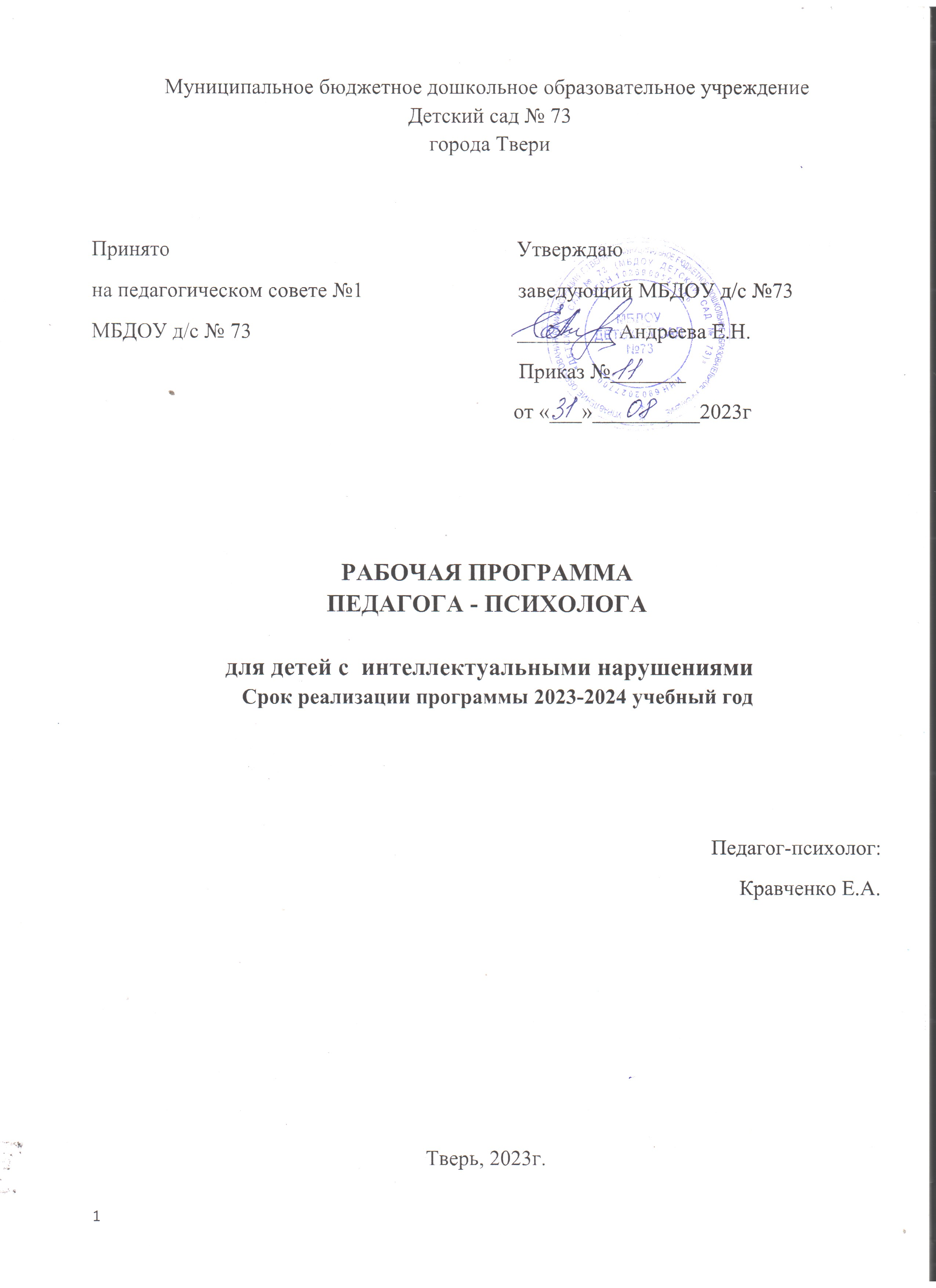 ЦЕЛЕВОЙ РАЗДЕЛ	3Пояснительная записка	3Основания разработки рабочей программы, нормативно-правовая база	3Часть программы формируемой участниками образовательных отношений	5Цели и задачи реализации Программы	6Цель реализации программы	6Задачи психологического сопровождения по направлениям работы	6Психопрофилактика и психологическое просвещение	6Психологическая диагностика	7Коррекционно-развивающая работа с детьми	7Психологическое консультирование	7Принципы и подходы к формированию Программы	8Значимые для разработки и реализации Программы характеристики	9Планируемые результаты	15Целевые ориентиры обучающихся с интеллектуальными нарушениями	16Целевые ориентиры к концу дошкольного возраста обучающихся с легкой интеллектуальными нарушениями	16Индивидуальные образовательные маршруты	17Условия реализации программы по ФГОС ДО	18Определение эффективности освоения программы	19СОДЕРЖАТЕЛЬНЫЙ РАЗДЕЛ	19Описание деятельности педагога-психолога в соответствии с направлениямиработы	19Психолого-педагогическое и методическое сопровождение реализации основных и дополнительных образовательных программ	19Психологическая экспертиза (оценка) комфортности и безопасности образовательной среды МБДОУ	21Психологическая диагностика	22Психологическое консультирование	24Коррекционно-развивающая работа	24Психологическое просвещение	28Психологическая профилактика	29Профилактика развития эмоциональных нарушений при адаптации воспитанников к условиям МБДОУ	30Профилактика нарушений детско-родительских отношений в семьях воспитанников	31Описание вариативных форм реализации Программы	32Особенности взаимодействия педагога-психолога с семьями воспитанников	35Особенности взаимодействия педагога-психолога с педагогами МБДОУ	37ОРГАНИЗАЦИОННЫЙ РАЗДЕЛ	42Материально-техническое обеспечение Программы	42Учебно-методическое обеспечение Программы	42Психолого-педагогические условия, обеспечивающие развитие обучающегося с интеллектуальной недостаточностью	45Особенности традиционных событий и мероприятий	47Особенности организации развивающей предметно-пространственной средыкабинета педагога-психолога	48Краткая презентация Программы	49 Приложение 1. Годовой план работы педагога-психолога на 2023-2024 учебный годПриложение 2. Календарно-тематическое планирование коррекционно-развивающей работы с воспитанниками с интеллектуальными нарушениямиI.	ЦЕЛЕВОЙ РАЗДЕЛ1.1.	Пояснительная запискаРабочая программа педагога - психолога (далее – Программа) для обучающихся с интеллектуальными нарушениями (далее – ИН) разработана в соответствии с федеральным государственным образовательным стандартом дошкольного образования (утвержден приказом Минобрнауки России от 17 октября 2013 г. № 1155, зарегистрировано в Минюсте России 14 ноября 2013 г., регистрационный № 30384; в редакции приказа Минпросвещения России от 8 ноября 2022 г. № 955, зарегистрировано в Минюсте России 6 февраля 2023 г., регистрационный № 72264) (далее – ФГОС ДО) и федеральной адаптированной образовательной программой дошкольного образования (утверждена приказом Минпросвещения России от 24 ноября 2022 г. № 1022, зарегистрировано в Минюсте России 27 января 2023 г., регистрационный № 72149) (далее – ФАОП ДО, на основе адаптированной образовательной программы Государственного бюджетного дошкольного образовательного учреждения детского сада № 38 компенсирующего вида Невского района Санкт-Петербурга1.1.1.	Основания разработки рабочей программы, нормативно-правовая база Нормативно-правовой основой для разработки Программы являются следующие нормативно-правовые документы:•	Указ Президента Российской Федерации от 7 мая 2018 г. № 204 «О национальных целях и стратегических задачах развития Российской Федерации на период до 2024 года»;•	Указ Президента Российской Федерации от 21 июля 2020 г. № 474 «О национальных целях развития Российской Федерации на период до 2030 года»;•	Указ Президента Российской Федерации от 9 ноября 2022 г. № 809 «Об утверждении основ государственной политики по сохранению и укреплению традиционных российских духовно-нравственных ценностей»•	Федеральный закон от 29 декабря 2012 г. № 273-ФЗ «Об образовании в Российской Федерации»;•	Федеральный закон от 31 июля 2020 г. № 304-ФЗ «О внесении изменений в Федеральный закон «Об образовании в Российской Федерации» по вопросам воспитания обучающихся»•	Федеральный закон от 24 сентября 2022 г. № 371-ФЗ «О внесении изменений в Федеральный закон «Об образовании в Российской Федерации» и статью 1 Федерального закона «Об обязательных требованиях в Российской Федерации»•	Распоряжение Правительства Российской Федерации от 29 мая 2015 г. № 999-р«Об утверждении Стратегии развития воспитания в Российской Федерации на период до 2025 года»;•	Федеральный государственный образовательный стандарт дошкольного образования (утвержден приказом Минобрнауки России от 17 октября 2013 г. № 1155, зарегистрировано в Минюсте России 14 ноября 2013 г., регистрационный № 30384; в редакции приказа Минпросвещения России от 8 ноября 2022 г. № 955, зарегистрировано в Минюсте России 6 февраля 2023 г., регистрационный № 72264);•	Федеральная адаптированная образовательная программа дошкольного образования (утверждена приказом Минпросвещения России от 24 ноября 2022 г.№ 1022, зарегистрировано в Минюсте России 27 января 2023 г., регистрационный № 72149);•	Порядок организации и осуществления образовательной деятельности по основным общеобразовательным программам – образовательным программам дошкольного образования (утверждена приказом Минпросвещения России от 31 июля 2020 года № 373, зарегистрировано в Минюсте России 31 августа 2020 г., регистрационный № 59599);•	Санитарные правила СП 2.4.3648-20 «Санитарно-эпидемиологические требования к организациям воспитания и обучения, отдыха и оздоровления детей и молодёжи (утверждены постановлением Главного государственного санитарного врача Российской Федерации от 28 сентября 2020 г. № 28, зарегистрировано в Минюсте России 18 декабря 2020 г., регистрационный № 61573);Устав муниципального бюджетного дошкольного образовательного учреждения детского сада комбинированного вида №73 города Твери; Федеральная адаптированная образовательная программа дошкольного образования (Приказ Министерства просвещения РФ от 24 ноября 2022 г. № 1022 "Об утверждении федеральной адаптированной образовательной программы дошкольного образования для воспитанников с ограниченными возможностями здоровья") Программа реализуется на государственном языке Российской Федерации. Срок реализации программы 1 учебный год.  Программа отвечает образовательному запросу социума, обеспечивает развитие личности детей дошкольного возраста в различных видах общения и деятельности с учетом их возрастных, индивидуальных, психологических и физиологических особенностей, в том числе достижение детьми дошкольного возраста уровня развития, необходимого и достаточного для успешного освоения ими образовательных программ начального общего образования, на основе индивидуального подхода к детям дошкольного возраста и специфичных для детей дошкольного возраста видов деятельности.Программа раскрывается через представление общей модели образовательного процесса в МБДОУ д/с №73, возрастных нормативов развития, общих и особых образовательных потребностей обучающихся дошкольного возраста с ИН, определяет структуру и наполнение содержания образовательной деятельности в соответствии с направлениями развития ребенка в пяти образовательных областях.Программа разработана с учетом особенностей развития и особых образовательных потребностей обучающихся дошкольного возраста с ИН.1.1.2.	Часть	программы	формируемой	участниками	образовательных отношенийРабочая программа педагога – психолога разработана на основе :•	«Диагностика — развитие — коррекция: Программа дошкольного образования детей с интеллектуальной недостаточностью /Л. Б. Баряева, О. П. Гаврилушкина, А. Зарин, Н. Д. Соколова. — СПб.: ЦДК проф. Л. Б. Баряевой, 2012. Рекомендована Комитетом по образованию Правительства Санкт-Петербурга;•	«Программа дошкольных образовательных учреждений компенсирующего вида для детей с нарушением интеллекта»/ Е.А.Екжанова, Е.А. Стребелева- М.: Просвещение, 2007.•	Методические подходы к проектированию АООП для детей дошкольного возраста с тяжелыми множественными нарушениями развития. Жигарева М.В., Левченко И.Ю.// «Воспитание и обучение детей с нарушениями развития» журнал №3, 2019 г., с. 22-30.•	Баряева Л. Б., Гаврилушкина О. П., Зарин А. П., Соколова Н. Д. Программа воспитания и обучения дошкольников с интеллектуальной недостаточностью.— СПб.: Издательство «СОЮЗ», 2003. — 320 с. — (Коррекционная педагогика).•	Екжанова Е.А., Стребелева Е.А. Коррекционно-развивающее обучение и воспитание. Программа дошкольных образовательных учреждений компенсирующего вида для детей с нарушением интеллекта. – М.: Просвещение, 2005. – 272 с.Программа рассчитана на пребывание ребенка в компенсирующей группе с четырехлетнего, пятилетнего или шестилетнего возраста и сформирована как программа психолого-педагогической поддержки позитивной социализации и индивидуализации, развития личности детей дошкольного возраста с ограниченными возможностями здоровья (с ИН). Она определяет комплекс основных характеристик дошкольного образования (объем, содержание и планируемые результаты в виде целевых ориентиров дошкольного образования).Программа состоит из обязательной части и части, формируемой участниками образовательных отношений. Обе части являются взаимодополняющими и необходимыми с точки зрения реализации требований федерального государственного образовательного стандарта дошкольного образования. Обязательная часть Программы предполагает комплексность подхода, обеспечивая развитие детей в пяти взаимодополняющих образовательных областях: социально - коммуникативное развитие, познавательное развитие, речевое развитие, художественно-эстетическое развитие, физическое развитие. В части, формируемой участниками образовательных отношений представлены парциальные образовательные программы, методики, формы организации образовательной работы.Образовательная программа дошкольного образования, адаптированная для обучающихся с ограниченными возможностями здоровья (с ИН) может корректироваться в связи с изменениями нормативно-правовой базы дошкольного образования, образовательного запроса родителей, видовой структуры групп.Программой предусматривается разностороннее развитие детей, коррекция недостатков в их развитии, в том числе интеллектуальном, а также профилактика вторичных нарушений, развитие личности, мотивации и способностей детей в различных видах деятельности.Срок реализации программы 1 год.1.2.	Цели и задачи реализации Программы1.2.1.	Цель реализации программы•	Проектирование социальной ситуации развития, осуществление коррекционно- развивающей деятельности и развивающей предметно-пространственной среды, обеспечивающих позитивную социализацию, мотивацию и поддержку индивидуальности ребенка с ограниченными возможностями здоровья (далее – дети с ОВЗ), в том числе с инвалидностью, воспитанника с интеллектуальными нарушениями (далее – с ИН).•	Обеспечение развития способностей каждого ребенка, формирование и развитие личности ребенка в соответствии с принятыми в семье и обществе духовно- нравственными и социокультурными ценностями в целях интеллектуального, духовно-нравственного, творческого и физического развития человека, удовлетворения его образовательных потребностей и интересов.•	Построение системы коррекционно-развивающей работы в группах компенсирующей направленности для детей с ИН в возрасте с 3 до 7 лет, предусматривающей полную интеграцию действий всех специалистов дошкольного образовательного учреждения и родителей дошкольников.1.2.2.	Задачи психологического сопровождения по направлениям работы 1.2.2.1.Психопрофилактика и психологическое просвещение•	создание благоприятных условий для всестороннего развития и образования детей с ИН в соответствии с их возрастными, индивидуально-типологическими особенностями и особыми образовательными потребностями; амплификации образовательных воздействий;•	коррекция недостатков психофизического развития обучающихся с ИН;•	социально-личностная реабилитация детей с ИН, овладение ими основами социально-бытового и коммуникативного поведения.•	создание оптимальных условий для охраны и укрепления физического и психического здоровья детей с интеллектуальной недостаточностью;•	обеспечение психолого-педагогических условий для развития способностей и личностного потенциала каждого ребенка как субъекта отношений с другими детьми, взрослыми и окружающим миром;•	проведение психологического просвещения и обучения участников образовательного процесса;•	создание условий для профессионального роста участников образовательного процесса•	обеспечение необходимых санитарно-гигиенических условий, проектирование специальной предметно-пространственной развивающей среды, создание атмосферы психологического комфорта; •	проведение тренингов и мастер-классов для участников образовательного процесса;•	развитие родительской и педагогической рефлексии.•	обеспечение психолого-педагогической поддержки родителей (законных представителей) и повышение их компетентности в вопросах развития, образования, реабилитации (абилитации), охраны и укрепления здоровья обучающихся с ИН;1.2.2.2.	Психологическая диагностика•	психологическая диагностика с использованием современных образовательных технологий, включая информационные образовательные ресурсы;•	составление психолого-педагогических заключений по результатам диагностического обследования с целью ориентации педагогов и родителей (законных представителей) в проблемах личностного и социального развития лиц с ограниченными возможностями здоровья, обучающихся;•	определение степени нарушений в психическом и личностном развитии обучающихся;•	изучение интересов, склонностей, способностей обучающихся.1.2.2.3.	Коррекционно-развивающая работа с детьмиКоррекционно-развивающая работа направлена на:•	целенаправленное комплексное психолого-педагогическое сопровождение ребенка с интеллектуальной недостаточностью и квалифицированная коррекция развития;•	выстраивание индивидуального коррекционно-образовательного маршрута на основе изучения особенностей развития ребенка, его потенциальных возможностей и способностей;•	подготовка детей с интеллектуальной недостаточностью ко второй ступени обучения (начальная школа) с учетом целевых ориентиров Программы для детей с интеллектуальной недостаточностью.1.2.2.4.	Психологическое консультирование•	взаимодействие с семьей для обеспечения полноценного развития детей с интеллектуальной недостаточностью.; оказание консультативной и методической помощи родителям в вопросах коррекционно-развивающего обучения и воспитания детей с интеллектуальной недостаточностью.;•	консультирование участников образовательного процесса по проблемам взаимоотношений с воспитанниками и другим профессиональным вопросам.•	консультирование педагогических работников по вопросам разработки и реализации индивидуальных программ обучения.1.3.	Принципы и подходы к формированию ПрограммыВ соответствии с ФГОС Программа построена на следующих принципах:•	Поддержка разнообразия детства.•	Сохранение уникальности и самоценности детства как важного этапа  в общем развитии человека.•	Позитивная социализация ребенка.•	Личностно-развивающий и гуманистический характер взаимодействия педагогических работников и родителей (законных представителей), педагогических и иных работников Организации) и обучающихся.•	Содействие и сотрудничество обучающихся и педагогических работников, признание ребенка полноценным участником (субъектом) образовательных отношений.•	Сотрудничество МБДОУ Д/С №73 с семьей.•	Возрастная адекватность образования. Данный принцип предполагает подбор образовательными МБДОУ Д/С №73 содержания и методов дошкольного образования в соответствии с возрастными особенностями обучающихся.Специфические	принципы	и	подходы	к	формированию	Программы	для обучающихся с ИН:•	Принцип учета единства диагностики и коррекции отклонений в развитии.•	Принцип учета закономерностей развития ребенка, характерных для становления ведущей деятельности и психологических новообразований в каждом возрастном периоде.•	Принцип определения базовых достижений ребенка с интеллектуальными нарушениями в каждом возрастном периоде с целью планирования и осуществления коррекционной работы, направленной на раскрытие потенциальных возможностей его развития.•	Принцип учета развивающего характера обучения, основывающегося на положении о ведущей роли обучения в развитии ребенка, учета соотношения «актуального уровня развития» ребенка и его «зоны ближайшего развития».•	Принцип учета приоритетности формирования способов усвоения общественного опыта ребенком (в том числе и элементов учебной деятельности) как одной из ведущих задач обучения, которое является ключом к его развитию и раскрытию потенциальных возможностей и способностей.•	Принцип обогащения традиционных видов детской деятельности новым содержанием.•	Принцип стимуляции эмоционального реагирования, эмпатии и использование их для развития практической деятельности обучающихся, общения и воспитания адекватного поведения.•	Принцип расширения форм взаимодействия педагогических работников с детьми и создание условий для активизации форм партнерского сотрудничества между детьми.•	Принцип учета роли родителей (законных представителей) или лиц, их заменяющих, в коррекционно-педагогической работе.•	Принцип учета анализа социальной ситуации развития ребенка и его семьи.Подходы к формированию адаптированных программ для обучающихся с ИН: деятельностный подход к организации целостной системы коррекционно-педагогической работы с ребенком;•	личностно-ориентированный подход к воспитанию и обучению обучающихся через изменение содержания обучения и совершенствование методов и приемов работы.•	Содержание программы учитывает личностную направленность педагогического взаимодействия и приоритеты социализации ребенка. В связи с этим важнейшим компонентом общеразвивающей и коррекционной работы является преодоление социальной недостаточности ребенка.Теоретической основой программы являются положения, разработанные в отечественной психологии Л. С. Выготским, П. Я. Гальпериным, В. В. Давыдовым, А. В. Запорожцем, А. Н. Леонтьевым, Д. Б. Элькониным и другими учеными, об общности основных закономерностей психического развития в норме и патологии, о сензитивных возрастах, о соотношении коррекции и развития, об актуальном и потенциальном уровнях развития (зоне ближайшего развития), о соотношении обучения и развития, о роли дошкольного детства в процессе социализации, о значении деятельности в развитии, о роли знака в «культурном» развитии ребенка и т. д. Программа составлена с учетом специфических особенностей моторно-двигательного, эмоционального, сенсорного, умственного, речевого, эстетического и социально-личностного развития ребенка с интеллектуальной недостаточностью; ведущих мотивов и потребностей дошкольника; характера ведущей деятельности; типа общения и его мотивов; социальной ситуации развития ребенка.1.4.	Значимые для разработки и реализации Программы характеристикиПри разработке Программы учитывались следующие значимые характеристики: географическое месторасположение; социокультурная среда; характеристики особенностей психофизического развития детей дошкольного возраста с  ИН; характеристики особенностей образовательных потребностей детей  дошкольного возраста с  ИН. 1.4.1Географическое месторасположение  Муниципальное бюджетное дошкольное образовательное учреждение детский сад №73 расположен в городе Тверь на улице Ульянова 8А. Город в России, административный центр Тверской области и Калининского муниципального округа, в который не входит, являясь административно-территориальной единицей со статусом округа и городом областного значения, образующим одноимённое муниципальное образование городской округ город Тверь.Расположен на берегах реки Волги, в районе впадения в неё рек Тверцы и Тьмаки, в 177,6 километрах к северо-западу от Москвы.Территория региона Твери простирается от северных окраин Подмосковья до западных границ страны. Общая площадь области составляет около 84 100 квадратных километров. Рельеф региона представлен в основном равниной, прерываемой небольшими холмами и пересекаемой реками и озерами.Тверская область богата водными ресурсами — здесь протекают такие реки, как Волга, Молога, Тверца, и множество озер, включая Селигер, Пено, Степань и Теплое. Эти природные богатства предоставляют отличные возможности для различных видов активного отдыха и рыбалки.Тверская область находится в центральной части Европейской России. Она граничит с Московской, Ярославской, Вологодской, Новгородской, Смоленской и Псковской областями. Общая площадь области составляет около 84,2 тысячи квадратных километров.На северо-западе Тверская область омывается водами Волги, на востоке — озером Селигер и Вязьма, на юге — Москвой-рекой. Такое географическое положение обусловило развитие водного транспорта, а также играет значительную роль в сельском хозяйстве региона.Тверская область имеет удобные транспортные связи с другими регионами России. Она расположена на пересечении важных автомобильных и железнодорожных магистралей, в том числе Москва — Санкт-Петербург и Москва — Рига. Также в области пролегает Московское и Ленинградское направления дороги Балтийского пути.Разнообразие ландшафтов и природные ресурсы делают Тверскую область привлекательной для туристов и инвесторов. Регион богат реками, озерами, лесами и полезными ископаемыми.1.4.2Характеристика социокультурной среды Учреждение, реализующее адаптированную основную общеобразовательную программу – образовательную программу дошкольного образования, а также    индивидуальную  программу реабилитации  инвалида — дошкольное образовательное учреждение.1.4.3Особенности психофизического развития детей 4 – 7 (8) лет с  ИН  В подавляющем большинстве случаев интеллектуальные нарушения является следствием органического поражения ЦНС на ранних этапах онтогенеза. Негативное влияние органического поражения ЦНС имеет системный характер, когда в патологический процесс оказываются вовлеченными все стороны психофизического развития ребенка- мотивационно-потребностная, социально-личностная, моторно-двигательная; эмоционально-волевая сфера, а также когнитивные процессы: восприятие, мышление, деятельность, речь, поведение.  Интеллектуальные нарушения являются самой распространенной формой, но также имеются около 350 генетических синдромов, которые приводят к стойким и необратимым нарушениям познавательной деятельности.  Разное сочетание психического недоразвития и дефицитарности центральной нервной системы обуславливает замедление темпа усвоения социального и культурного опыта, в результате происходит темповая задержка, нивелирование индивидуальных различий, базирующихся на первичном (биологическом) нарушении, и усиления внимания к социальным факторам в развития детей. Это требует создания специальных условий, поиска обходных путей, методов и приемов, которые, учитывая уровень актуального развития ребенка, тем не менее, будут ориентированы на зону его ближайшего развития с самого раннего детства. При организации коррекционно-педагогической работы, необходимо учитывать, с одной стороны, степень выраженности умственной отсталости, а с другой – общие закономерности нормативного развития, последовательность и поэтапность становления формируемых функций. В дошкольном возрасте особенности развития детей с интеллектуальными нарушениями проявляются более выражено.  Первый вариант развития при интеллектуальных нарушениях характеризуется как «социально близкий к нормативному». В социально-коммуникативном развитии: у многих детей отмечается выразительная мимика и потребность к взаимодействию с окружающими. При контактах с новым взрослым они смотрят в глаза, улыбаются, адекватно ситуации используют слова вежливости и правильные выражения, охотно включаются в предметно-игровые действия. Однако, в ситуации длительного взаимодействия (или обучения) не могут долго удерживать условия задания, часто проявляют торопливость, порывистость, отвлекаясь на посторонние предметы. При выполнении задания дети ориентируются на оценку своих действий от взрослого, и, учитывая его эмоциональные и мимические реакции, интонацию, проявляют желание продолжать начатое взаимодействие. По уровню речевого развития эти дети представляют собой весьма разнообразную группу. Среди них имеются дети, совсем не владеющие активной речью; дети, владеющие небольшим объемом слов и простых фраз; дети с формально хорошо развитой речью. Но всех их объединяет ограниченное понимание обращенной речи, привязанность к ситуации, с одной стороны, и оторванность речи от деятельности - с другой. Речь не отражает интеллектуальных возможностей ребенка, не может служить полноценным источником передачи ему знаний и сведений.  Фразовая речь отличается большим количеством фонетических и грамматических искажений: овладение грамматическим строем речи на протяжении дошкольного возраста, как правило, не происходит. Особенно страдает у детей связная речь. Одной из характерных особенностей фразовой речи оказывается стойкое нарушение согласования числительных с существительными. Словарный запас в пассивной форме значительно превышает активный. Есть слова, которые ребенок с интеллектуальные нарушения может произносить к какой-либо картинке, предмету, но не понимает, когда их произносит другой человек вне привычной ситуации. Это свидетельствует о том, что у умственно отсталых детей длительно сохраняется ситуативное значение слова. Семантическая нагрузка слова у них намного меньше, чем у детей в норме того же возраста.  Ситуативное значение слова, недостаточная грамматическая оформленность речи, нарушение фонематического слуха и замедленность восприятия обращенной к ребенку речевой инструкции приводят к тому, что речь взрослого часто либо совсем не понимается, либо понимается неточно и даже искаженно. Активная речь бедна, понимание лексико-грамматических конструкций 	затруднено, 	отмечается 	стойкое 	нарушение звукопроизношения, однако в ситуации взаимодействия дети используют аграмматичные фразы, иногда дополняя их жестами В процессе активной коммуникации дети проявляют интерес к запоминанию стихов, песен, считалок, что заслуженно определяет им место в кругу сверстников. Многие родители таких детей стремятся развивать в них музыкальность и артистизм, однако, в силу ограниченных возможностей к усвоению нового материала, они не могут даже в школьном возрасте быть самостоятельными в проявлениях этих способностей. Для усвоения определенной роли или песни им требуется длительное время, специальные методы и приемы, для запоминания новых текстов и материала. Все дети этой группы откликаются на свое имя, узнают его ласковые варианты, знают имена родителей, братьев и сестер, бабушек и дедушек. Знают, какие вкусные блюда готовят близкие люди по праздникам. Многие дети с удовольствием рассказывают про домашних животных, как их кормят и что они делают в доме, но при этом затрудняются в рассказе о том, чем полезно это животное в быту. Опыт показывает, что в новой ситуации дети теряются, могут не узнавать знакомых взрослых, не отвечать на приветствия, проявляя негативизм в виде отказа от взаимодействия. Таким образом, в новой ситуации проявляются специфические отклонения в личностном развитии, как недостаточное осознание собственного «Я» и своего места в конкретной социальной ситуации. На прогулках дети проявляют интерес к сверстникам, положительно взаимодействуют с ними в разных ситуациях. Они участвуют в играх с правилами, соблюдая партнерские отношения. В коллективных играх эти дети подражают продвинутым сверстникам, копируя их действия и поведение. Однако ситуации большого скопления людей, шумные общественные мероприятия вызывают у детей раздражение, испуг, что приводит к нервному срыву и невротическим проявлениям в поведении (крик, плач, моргание глазами, раскачивание корпуса, подергивание мышц лица, покусывание губ, непроизвольные движения ногами или руками, высовывание языка и др.). Поэтому эти дети проявляют свою готовность лишь к взаимодействию в группах с небольшим количеством детей. В быту эти дети проявляют самостоятельность и независимость: обслуживают себя, умываются, одеваются, убирают игрушки и др. Тем не менее, их нельзя оставлять одних на длительное время даже в домашних условиях, так как они нуждаются в организации собственной деятельности со стороны взрослых. Отсутствие контроля со стороны взрослых провоцирует ситуацию поиска ребенком какого-либо занятия для себя (может искать игрушки высоко на шкафу или захотеть разогреть еду, или спрятаться в неудобном месте и т. д.). Развитие личности: дети ощущают свои промахи и неудачи и не остаются к ним равнодушными. Во многих случаях они переживают свои ошибки, у них могут возникнуть нежелательные реакции на неудачу. Очень распространены у детей приспособления к требованиям, которые предъявляют к ним окружающие. Эти приспособления далеко не всегда адекватны, возникает «тупиковое подражание» - эхолалическое повторение жестов и слов без достаточного понимания их смысла. У детей наблюдаются трудности в регуляции поведения, не появляется контроль в произвольном поведении. Дети с нарушениями интеллекта не всегда могут оценить трудность нового, не встречающегося в их опыте задания, и поэтому не отказываются от выполнения новых видов деятельности. Но, если им дается задание, которое они уже пытались выполнить и потерпели при этом неудачу, они зачастую отказываются действовать и не стремятся довести начатое дело до конца. У детей не наблюдается соподчинения мотивов, импульсивные действия, сиюминутные желания – преобладающие мотивы их поведения. Наряду с этим речь взрослого может организовать деятельность дошкольника, направить ее, регулировать процесс его деятельности и поведение. Познавательное развитие характеризуется тем, что дети охотно выполняют сенсорные задачи, могут проявлять интерес к свойствам и отношениям между предметами. Пятый год жизни становится переломным в развитии восприятия. Дети могут уже делать выбор по образцу (по цвету, форме, величине). У детей имеется также продвижение в развитии целостного восприятия. В тех случаях, когда им удается выполнить предложенное задание, они пользуются зрительным соотнесением. К концу дошкольного возраста эти дети достигают такого уровня развития восприятия, с которым дети в норме подходят к дошкольному возрасту, хотя по способам ориентировки в задании они опережают этот уровень. Перцептивная ориентировка возникает у них на основе усвоения отдельных эталонов, которому способствует усвоение слов, обозначающих свойства и отношения. В ряде случаев выбор по слову оказывается у детей с нарушениями интеллекта лучше, чем выбор по образцу, так как слово выделяет для ребенка подлежащее восприятию свойство. Овладев выбором по образцу на основе зрительной ориентировки, дети не могут осуществить выбор из большого количества элементов, затрудняются при различении близких свойств, не могут учитывать эти свойства в действиях с дидактическими игрушками.  У детей изучаемой категории развитие восприятия происходит неравномерно, усвоенные эталоны зачастую оказываются нестойкими, расплывчатыми, отсутствует перенос усвоенного способа действия с одной ситуации на другую. Весьма сложными являются взаимоотношения между восприятием свойства, знанием его названия, возможностью действовать с учетом данного свойства и возможностью производить на его основе простейшие обобщения. Дети, успешно выделяющие свойства во время занятий, не могут подобрать парные предметы по просьбе педагога, совсем не выделяют их в быту, в самостоятельной деятельности, тогда, когда нужно найти определенный предмет в помещении. В развитии восприятия проявляются нестойкие сенсорные образывосприятия и образы-представления о свойствах и качествах предметов (дети употребляют названия сенсорных признаков, но эти названия либо произносятся неразборчиво, либо не соотносятся с реальным свойством предмета); объем памяти резко снижен. Группировку предметов по образцу с учетом функционального назначения выполняют с помощью взрослого. Обобщающие слова находятся в пассивном словарном запасе, исключение предмета из группы затруднено, поиск решения осуществляется во многих случаях хаотическим способом.  С заданиями на установление причинно-следственных связей и зависимостей между предметами и явлениями дети не справляются. Понимание короткого текста, воспринятого на слух, вызывает трудности, также, как и скрытый смысл. При этом дети способны лишь соотнести образ знакомого предмета с его вербальным описанием (справляются с простыми загадками). Задания на установление количественных отношений между предметами выполняют только с наглядной опорой. Все эти особенности познавательной и речевой деятельности требуют использования в обучении детей специальных методик и приемов обучения.  Деятельность, в целом, сопровождается нецеленаправленными действиями, равнодушным отношением к результату своих действий. После 5ти лет в игре с игрушками у детей этого варианта развития все большее место начинают занимать процессуальные действия. При коррекционном обучении формируется интерес к сюжетной игре, появляется положительные средства взаимодействия с партнером по игре, возможности выполнять определенные роли в театрализованных играх. В игровой деятельности у детей отмечается интерес к дидактическим и сюжетным игрушкам и действиям с ними: они выполняют процессуальные и предметно-игровые действия, охотно участвуют в сюжетно-ролевой игре, организуемой взрослым, используют предметы-заместители в игровой ситуации. Задания по продуктивным видам деятельности дети принимают охотно, однако, результаты весьма примитивны, рисунки – предметные, а постройки – из трех-четырех элементов. Особенностью этих детей является недооценка своих возможностей в разных видах деятельности, в том числе и в коллективных играх со сверстниками. Несмотря на то, что во многих случаях они проявляют инициативу, отзывчивость и взаимопомощь, результаты их действий часто непродуктивны, а иногда даже в ущерб себе.  Продуктивные виды детской деятельности: в процессе коррекционного обучения у детей формируется интерес и практические умения выполнять задания по лепке, рисованию, аппликации и конструированию. Дети овладевают умениями работать по показу, подражанию, образцу и речевой инструкции. К концу дошкольного возраста у детей появляется возможность участвовать в коллективных заданиях по рисованию и конструированию. Дети охотно принимают и выполняют самостоятельно задания до конца по рисованию и конструированию, основанные на своем практическом опыте. Однако рисование и конструирование по замыслу вызывает у них затруднения. Физическое развитие: дети овладевают основными видами движений - ходьбой, бегом, лазанием, ползанием, метанием. Они охотно принимают участие в коллективных физических упражнениях и подвижных играх. Со временем проявляют способности к некоторым видам спорта (например, в плавании, в беге на лыжах, велогонках и др.). Однако вышеперечисленные особенности развития детей с легкой степенью интеллектуального нарушения могут быть сглажены или корригированы при своевременном целенаправленном педагогическом воздействии. Таким образом, главная особенность развития детей в этом варианте развития характеризуется готовностью к взаимодействию со взрослыми и сверстниками на основе сформированных подражательных способностей, умениям работать по показу и образцу. Второй вариант развития детей с ИН характеризуется как «социально неустойчивый». Социально-коммуникативное развитие: дети не фиксируют взор на лице взрослого, у них затруднен контакт с новым взрослым «глаза в глаза», не проявляют желание сотрудничества со взрослыми; эмоционально личностное общение не переходит в ситуативно-деловое. У них снижена инициатива и активность в коммуникативных проявлениях. В новой ситуации дети «жмутся» к близкому взрослому, просятся на руки, капризничают; во многих случаях отмечается «полевое поведение». Они не выделяют себя из окружающей среды, не могут по просьбе взрослого назвать свое имя, показать свои части тела и лица. У них не формируются представления о себе, о «своем Я», и о своих близких. Для многих из них характерно неустойчивое настроение, раздражительность, порой резкое колебание настроения. Они, как правило, упрямы, плаксивы, часто бывают либо вялы, либо возбудимы; не стремятся подражать и взаимодействовать с близкими взрослыми и сверстниками.  У них отмечается выраженная задержка становления навыков опрятности и культурно-гигиенических навыков самообслуживания (отсутствует самостоятельность в быту), полностью зависимы от взрослого. Способы усвоения общественного опыта самостоятельно не появляются: умения действовать по указательному жесту, готовность действовать совместно со взрослым, действовать по подражанию, ориентировка и действия по речевой инструкции, что, в свою очередь, отрицательно сказывается на всем последующем развитии личности ребенка.  Познавательное развитие: отставание в познавательном развитии проявляется во всех психических процессах: внимании, памяти, восприятии, мышлении и речи. Дети не проявляют интереса к окружающему миру: не рассматривают предметы, не берут самостоятельно игрушки в руки, не манипулируют и не действуют ими.  У них отсутствует любознательность и «жажда свободы». Они длительное время не различают свойства и качества предметов, самостоятельно не овладевают методом «проб и ошибок» при выполнении познавательных задач. В дошкольном возрасте они с трудом начинают осваивать сенсорные эталоны (называют некоторые цвета, форму предметов), но при этом не учитывают эти свойства в продуктивных видах деятельности. У них не формируется наглядно-действенное мышление, что отрицательно сказывается на становлении наглядно-образного и логического мышления. Для них характерно выраженное системное недоразвитие речи: они могут выполнить только простую речевую инструкцию в знакомой ситуации, начинают овладевать коммуникативными невербальными средствами (смотреть в глаза, улыбаться, протягивать руку и др.). В активной речи появляются звукокомплексы и отдельные слова, фразовая речь появляется после 5 лет. У детей с умеренной интеллектуальными нарушениями могут наблюдаться все формы нарушений речи - дислалия, дизартрия, анартрия, ринолалия, дисфония, заикание и т.д. Особенность речевых расстройств у них состоит в том, что преобладающим в их структуре является нарушение семантической стороны речи. Речевые нарушения у этих детей носят системный характер, т.е. страдает речь как целостная функциональная система: нарушены все компоненты речи: ее фонетико-фонематическая сторона, лексика, семантика, грамматический строй.  У детей отмечается слабость мотивации, снижение потребности в речевом общении; нарушено смысловое программирование речевой деятельности, создание внутренних программ речевых действий.  Речь у них монотонна, маловыразительна, лишена эмоций. Это говорит об особенностях просодических компонентов речи. Нарушения звукопроизношения у умственно-отсталых детей определяются комплексом патологических факторов. Деятельность: у детей своевременно не появляются специфические предметные действия (соотносящие и орудийные), преобладают манипуляции с предметами, иногда напоминающие специфическое использование предмета, но, в действительности, ребенок, производя эти действия, совсем не учитывает свойства и функциональное назначение предметов. Кроме того, эти манипуляции перемежаются неадекватными действиями: ребенок стучит ложкой по столу, бросает машинку, облизывает или сосет игрушку и т. д. Нецеленаправленные и неадекватные действия, равнодушное отношение к результату своих действий – именно эти особенности отличают деятельность ребенка с умеренной интеллектуальными нарушениями от деятельности его нормально развивающегося сверстника. В дошкольный период у детей с умеренной интеллектуальными нарушениями не формируются предпосылки и к другим видам детской деятельности – игре, рисованию, конструированию. Физическое развитие: общие движения детей характеризуются неустойчивостью, неуклюжестью, замедленностью или импульсивностью. Они не могут подниматься и опускаться самостоятельно по лестнице, у них отсутствует стремление овладевать такими основными движениями как бегом и прыжками. Без коррекционного воздействия характерно для них недоразвитие ручной и мелкой моторики: не выделяется ведущая рука и не формируется согласованность действий обеих рук.  Дети захватывают мелкие предметы всей ладонью, не могут выделить отдельно каждый палец, у них отсутствует указательный тип хватания (указательным и большим пальцем) и хватание щепотью (указательным, средним и большим пальцами). Одной из важнейших образовательных потребностей у этих детей является формирование интереса к эмоциональному и ситуативно-деловому сотрудничеству с новым взрослым, развитие коммуникативных умений (невербальных, вербальных средств общения), подражательных возможностей. Дети второго варианта развития демонстрируют положительную динамику в психическом развитии, проявляя при систематическом взаимодействии со взрослым усидчивость, познавательный интерес и социально-коммуникативную потребность к сверстникам в игровой ситуации. Третий вариант развития детей с ИН дошкольного возраста характеризуется как «социально неблагополучный». Это дети, которые ограниченно понимают обращенную к ним речь взрослого даже в конкретной ситуации, а невербальные средства общения используют фрагментарно при целенаправленном длительном формировании в знакомой ситуации взаимодействия со взрослым. У данной группы детей обращает на себя внимание сочетание нарушений интеллекта с грубой незрелостью эмоционально-волевой сферы, часто наблюдается эйфория с выраженными нарушениями регуляторной деятельности. Социально-коммуникативное развитие характеризуется следующими особенностями: дети не фиксируют взор и не прослеживают за лицом взрослого; контакт с новым взрослым «глаза в глаза» формируется с трудом и длительное время; при систематической активизации и стимуляции ориентировочных реакций на звуки и голос нового взрослого возможно появление эмоциональных и мимических реакций, коммуникативные проявления ограничены непроизвольными движениями и частыми вегетативными реакциями. В новой ситуации дети проявляют негативные реакции в виде плача, крика или наоборот, затихают, устремляют взгляд в неопределенную точку, бесцельно перебирают руками близлежащие предметы, тянут их в рот, облизывают, иногда разбрасывают. Навыки опрятности у детей формируются только в условиях целенаправленного коррекционного воздействия, при этом они нуждаются в постоянной помощи взрослого. Познавательное развитие характеризуется малой активностью всех психических процессов, что затрудняет ориентировку детей в окружающей среде: игрушки и предметы не «цепляют» взгляд, а вкладывание игрушки в руку не приводит к манипуляциям с ней, повышение голоса взрослого и тактильные контакты первично воспринимаются как угроза. Различение свойств и качеств предметов этим детям может быть доступно на уровне ощущений и элементарного двигательного реагирования при их высокой жизненной значимости (кисло - невкусно (морщится), холодно - неприятно (ежится) и т.д.). У детей данного варианта развития отмечается недостаточность произвольного целенаправленного внимания, нарушение его распределения в процессе мыслительной деятельности и др. Активная речь формируется у этих детей примитивно, на уровне звуковых комплексов, отдельных слогов. Однако при систематическом взаимодействии со взрослым начинают накапливаться невербальные способы для удовлетворения потребности ребенка в новых впечатлениях: появляются улыбка, мимические реакции, модулирование голосом, непроизвольное хватание рук или предмета. Деятельность: становление манипулятивных и предметных действий у детей данного варианта развития проходит свой специфический путь – от непроизвольных движений рук, случайно касающихся предмета, с появлением специфических манипуляций без учета его свойств и функционала. Этим детям безразличен результат собственных действий, однако разные манипуляции с предметами, завершая этап непроизвольных движений, как бы переключают внимание ребенка на объекты окружающего пространства. Повторение таких манипуляций приводит к появлению кратковременного интереса к тем предметам, которые имеют значимое значение в жизнедеятельности ребенка (приятный звук колокольчика, тепло мягкой игрушки, вкусовое ощущение сладости и т. д.) и постепенно закрепляют интерес и новые способы манипуляции. Физическое развитие: у многих детей отмечается диспропорция телосложения, отставание или опережение в росте; в становлении значимых навыков отмечается незавершенность этапов основных движений: ползания, сидения, ходьбы, бега, прыжков, перешагивания, метания и т.п. Формирование основных двигательных навыков происходит с большим трудом: многие сидят (ходят) с поддержкой, проявляют медлительность или суетливость при изменении позы или смены местоположения. Для них характерны трудности в становлении ручной и мелкой моторики: не сформирован правильный захват предмета ладонью и пальцами руки, мелкие действия пальцами рук, практически затруднены. Дети данного варианта развития демонстрируют качественную положительную динамику психических возможностей на эмоциональном и бытовом уровне, могут включаться в коррекционно-развивающую среду при максимальном использовании технических средств реабилитации (ТСР), которые облегчают им условия контакта с окружающим миром (вертикализаторы, стулья с поддержками, ходунки и коляски для передвижения и др.). Четвертый вариант развития детей дошкольного возраста с  ИН характеризуется как «социально дезадаптированный». Это дети с глубокой степенью умственной отсталости и большинство детей с множественными нарушениями в развитии, дети, которые реагируют непроизвольно или эмоциональными, или двигательными проявлениями на голос взрослого без понимания обращенной к ним речи в конкретной ситуации взаимодействия.  Социально-коммуникативное развитие характеризуется следующим: отсутствие ориентировочных реакций на взрослого – дети не фиксируют взор и не пролеживают за предметом и лицом взрослого; в условиях стимуляции ориентировочных реакций на сенсорные стимулы появляются непроизвольные двигательные ответы: хаотичные движения рук, возможны повороты головой или поворот тела в одну сторон, ярко проявляются мимические изменения (дети морщат лоб, сжимают губы или широко открывают рот, могут учащенно моргать глазами и др.). В новой ситуации дети ведут себя по-разному: иногда проявляют возбуждение в виде эмоциональных реакций, увеличения двигательной активности (взмахивают руками, двигают головой, пытаются сгибать колени и поворачивать тело в свободную для движения сторон); в некоторых случаях, повышение эмоциональной активности сопровождается плачем, криком, иногда автономными аутостимулирующими движениями в виде раскачиваний, совершения однообразных движений частями тела. При вкладывании предмета в руку дети реагируют специфически: они резко раскрывают пальцы и не пытаются удерживать предмет, при этом могут его отталкивать рукой и всем телом, иногда тянуть ко рту и кусать. В некоторых случаях, при повышенной спастичности в конечностях рук, они захватывают непроизвольно игрушку, однако, не пытаются ею манипулировать и лишь более сильно ее сжимают, не делая попыток расслабить захват пальцами руки. Навыки опрятности у детей этой группы совершаются рефлекторно, без контроля, они также нуждаются в постоянной помощи взрослого и преимущественном уходе. Познавательное развитие детей этой группы грубо нарушено. Интерес к окружающему миру ограничен ситуацией ухода за ним взрослого и удовлетворением элементарных жизненно значимых потребностей (в еде, в чистоте, в тепле и др.). Предметы окружающего мира не стимулируют внимание этих детей к фиксации и прослеживанию за ними взглядом, однако, при касании и тактильных раздражениях могут вызывать эмоциональные реакции удовольствия или, наоборот, неудовольствия, в некоторых случаях аутостимуляции. Различение свойств и качеств предметов доступно на уровне ощущений комфорта или дискомфорта. Активная речь у этих детей примитивна, на уровне отдельных звуков и звуковых комплексов в виде мычания, произнесения слогов. При систематическом эмоционально-положительном взаимодействии со взрослым дети этого варианта развития дают значимую качественную положительную динамику в эмоциональных проявлениях: у них появляется чувствительность к голосу знакомого взрослого через появление мимических изменений губ рта, его широкое открытие, поднятие бровей, порой наблюдается подобие улыбки и артикуляционных кладов, типа – УУ, ИИ, МА. В моменты положительного взаимодействия у них наблюдаются вегетативные реакции – появление слез, пот, покраснение открытых участков кожи, а в некоторых случаях и повышение температуры. Деятельность детей этого варианта развития организуется только взрослым в ситуации ухода (кормления, переодевания, приема пищи, досуга). Собственные действия этих детей бесцельны, во многих случаях хаотичны, если касаются окружающего предметного мира. В ситуации удовлетворения потребности в еде они подчиняются интонации взрослого и сосредоточивают свое внимание лишь на объекте удовлетворения физиологической потребности в насыщении. Физическое развитие: у многих детей отмечается аномалия строения лица и черепа; большинство из них проводят свою жизнедеятельность в лежачем положении, с трудом поворачивают голову, а при грубых и выраженных патологиях мозга никогда не способны ее удерживать при вертикализации. Ручная и мелкая моторика также несовершенна: пальцы рук могут быть как расслаблены и не способны захватывать предмет, а могут находится в состоянии спастики, при котором захват предметов также не доступен. Дети данного варианта развития могут развиваться только в ситуации эмоционально-положительного взаимодействия с ухаживающим взрослым при дополнительном использовании технических средств реабилитации (ТСР) для облегчения условий ухода и контакта со взрослым (кровати с поддуваемыми матрасами, вертикализаторы, стулья с поддержками, коляски для передвижения и др.). Таким образом, многолетние психолого-педагогические исследования детей дошкольного возраста с нарушением интеллекта показали, что для всех детей характерны как специфические особенности, так и общие закономерности развития: незавершенность в становлении каждого возрастного психологического новообразования, вся деятельность формируется с опозданием и с отклонениями на всех этапах развития. Для них характерно снижение познавательной активности и интереса к окружающему, отсутствие целенаправленной деятельности, наличие трудностей сотрудничества со взрослыми и взаимодействия со сверстниками. У этих детей не возникает своевременно ни один из видов детской деятельности (общение, предметная, игровая, продуктивная), которые призваны стать опорой для всего психического развития в определенном возрастном периоде.  1.4.4Особые образовательные потребности детей 4-7(8) лет с  ИН  Общие закономерности, возрастные и специфические особенности развития детей с разной степенью выраженности умственной отсталости обуславливают их особые образовательные потребности. Особые образовательные потребности всех детей с нарушением интеллекта: раннее коррекционное обучение и воспитание в ситуации эмоционально-положительного взаимодействия, непрерывность, системность и поэтапность коррекционного обучения, реализация возрастных и индивидуальных потребностей ребенка на доступном уровне взаимодействия со взрослым, использование специальных методов и приемов обучения в ситуации взаимодействия со взрослыми, проведение систематических коррекционных занятий с ребенком, создание ситуаций для формирования переноса накопленного опыта взаимодействия в значимый для ребенка социальный опыт, активизация всех сторон психического развития с учетом доступных ребенку способов обучения, активизация и стимуляция познавательного интереса к ближайшему окружению. Специфические образовательные потребности для детей первого варианта развития: пропедевтика рисков социальной дезинтеграции в среде сверстников, накопление разнообразных представлений о ближнем окружении жизненно-значимых для социальной адаптации, овладение социальными нормами поведения в среде сверстников, овладение самостоятельностью в разных бытовых ситуациях, формирование социального поведения в детском коллективе;  воспитание самостоятельности в разных видах детской деятельности, в том числе досуговой. Для детей данного варианта развития важными направлениями в содержании обучения и воспитания являются: социально-коммуникативное, познавательное, физическое, художественно-эстетическое развитие. Кроме этого, специфической задачей обучения этой категории детей является создание условий для формирования всех видов детской деятельности (общения, предметной, игровой, продуктивных видов и элементов трудовой).  В рамках возрастного, деятельностного и дифференцированного подходов к коррекционно-развивающему обучению и воспитанию детей с нарушением интеллекта является выделение специфических коррекционно-педагогических задач, направленных на развитие и коррекцию индивидуальных речевых нарушений детей в процессе занятий с логопедом, а также на формирование детско-родительских отношений с учетом индивидуальных особенностей развития ребенка. Формирование социально педагогической компетентности родителей, воспитание детско-родительских отношений, обучение родителей способам взаимодействия со своим проблемным ребенком также относится к области значимых направлений работы педагогов дошкольных организаций. Специфические образовательные потребности для детей второго варианта развития: накопление и овладение доступными средствами коммуникации и навыками самообслуживания, жизненно-значимыми для социальной адаптации в окружающей бытовой среде, социальное ориентирование на сверстника через знакомого взрослого, овладение самостоятельностью в знакомых бытовых ситуациях, активизация познавательного потенциала к обучению в ситуациях взаимодействия, близких к жизненному опыту ребенка; создание ситуаций для овладения нормами поведения в детском коллективе сверстников.  Содержание обучения и воспитания детей второго варианта развития может быть ориентированным на содержание обучения первого варианта развития. Однако приоритетной задачей коррекционного обучения является формирование доступных ребенку способов овладения культурным опытом, которые реализуются через совместную предметно-игровую деятельность со взрослым в знакомых ситуациях взаимодействия. Специфические образовательные потребности для детей третьего варианта развития: овладение доступными средствами коммуникации для поддержания потребности в общении со знакомым (близким) взрослым, социальное ориентирование на знакомого взрослого, овладение элементарными навыками самообслуживания (прием пищи, опрятность), реализация эмоционально-двигательного потенциала к продуктивному взаимодействию со знакомым взрослым, продолжение и увеличение времени взаимодействия, специальные 	технические 	средства 	(ТСР) реабилитации (вертикализаторы, ходунки-опоры, кресла-каталки с поддержками для рук и таза и др.). Содержание обучения и воспитания детей третьего варианта развития может быть ориентировано на жизненно-значимые потребности ребенка: в социально-коммуникативном и эмоционально-когнитивном направлениях, физическом развитии. Приоритетной задачей коррекционного обучения является создание комфортной для ребенка ситуации взаимодействия, реализация его сенсорных и двигательных возможностей в процессе целенаправленной деятельности, организуемой взрослым. Специфические образовательные потребности для детей четвертого варианта развития: накопление положительных впечатлений для социальной адаптации в окружающей бытовой среде и поддержания ситуации взаимодействия в доступной ребенку форме, социальное поведение в ответ на комфортность условий ухода, активизация 	эмоционально-положительного сенсомоторного потенциала к ситуации взаимодействия со знакомым взрослым, медицинское сопровождение и уход, 	 Содержание обучения и воспитания детей четвертого варианта развития реализуется в направлениях: социально-коммуникативном и физическом. Специфической задачей коррекционного обучения является выявление и активизация сенсомоторного потенциала ребенка в социально-значимых для него ситуациях взаимодействия со взрослым. 2.Планируемые результаты реализации программы  Содержание и планируемые результаты Программы не ниже соответствующих содержания и планируемых результатов Федеральной программы. В соответствии со ФГОС ДО специфика дошкольного детства и системные особенности дошкольного образования делают неправомерными требования от ребенка дошкольного возраста конкретных образовательных достижений. Поэтому результаты освоения Программы представлены в виде целевых ориентиров дошкольного образования и представляют собой возрастные характеристики возможных достижений ребенка с  ИН к концу дошкольного образования. Реализация образовательных целей и задач Программы направлена на достижение целевых ориентиров дошкольного образования, которые описаны как основные характеристики развития ребенка с  ИН.  	Они 	представлены 	в 	виде 	изложения 	возможных 	достижений, воспитанников на разных возрастных этапах дошкольного детства. Целевые ориентиры Программы выступают основаниями преемственности дошкольного и начального общего образования за счет обеспечения равных стартовых возможностей на начальных этапах обучения. 2.1Планируемые результаты (целевые ориентиры) реализации Программы воспитанников первого варианта развития  К семи годам ребенок умеет: здороваться при встрече со знакомыми педагогическим работником и другими детьми, прощаться при расставании, пользуясь при этом невербальными и вербальными средствами общения; благодарить за услугу, за подарок, угощение; адекватно вести себя в знакомой и незнакомой ситуации; проявлять доброжелательное отношение к знакомым и незнакомым людям; проявлять элементарную самооценку своих поступков и действий; адекватно реагировать на доброжелательное и недоброжелательное отношение к себе со стороны окружающих; проявлять интерес к познавательным задачам (производить анализ проблемно-практической задачи; выполнять анализ наглядно-образных задач, называть основные цвета и формы); соотносить знакомый текст с соответствующей иллюстрацией; выполнять задания на классификацию знакомых картинок; быть партнером в игре и в совместной деятельности со знакомыми детьми, обращаться к ним с просьбами и предложениями о совместной игре или практической деятельности; знать и выполнять некоторые упражнения из комплекса утренней зарядки или разминки в течение дня; самостоятельно участвовать в знакомых подвижных и музыкальных играх; самостоятельно спускаться и подниматься по ступенькам лестницы; положительно реагировать на просьбу педагогического работника убрать игрушки, покормить животных, полить растения в живом уголке, убрать мусор, сервировать стол, помыть посуду, протереть пыль; проявлять самостоятельность в быту; владеть основными культурногигиеническими навыками; положительно относиться к труду педагогических работников и к результатам его труда. 2.2Планируемые результаты (целевые ориентиры) реализации Программы воспитанников с второго варианта развития  К семи годам ребёнок умеет: здороваться при встрече с педагогическим работником и другими детьми, прощаться при расставании, пользуясь при этом невербальными и (или) вербальными средствами общения; благодарить за услугу, за подарок, угощение; адекватно вести себя в знакомой ситуации; адекватно реагировать на доброжелательное и недоброжелательное отношение к себе со стороны окружающих; проявлять доброжелательное отношение к знакомым людям; сотрудничать с новым педагогическим работником в знакомой игровой ситуации; положительно относиться к труду педагогических работников и к результатам его труда; самостоятельно участвовать в знакомых музыкальных и подвижных играх; самостоятельно спускаться и подниматься по ступенькам лестницы; положительно реагировать на просьбу педагогического работника убрать игрушки, покормить животных, полить растения в живом уголке; проявлять некоторую самостоятельность в быту, частично владеть основными культурно-гигиеническими навыками; положительно относиться к труду педагогических работников и к результатам его труда. 2.3Планируемые результаты (целевые ориентиры) реализации Программы воспитанников с третьего варианта развития  К семи годам ребёнок умеет: здороваться при встрече с педагогическим работником и другими детьми, прощаться при расставании, пользуясь при этом невербальными средствами общения (смотреть в глаза, протягивать руку); взаимодействовать со знакомым педагогическим работником в знакомой игровой ситуации; самостоятельно ходить; владеть элементарными навыками в быту; подражать знакомым действиям педагогического работника; проявлять интерес к другим детям. Часть программы, формируемая участниками образовательных отношений 3.Педагогическая диагностика достижения планируемых результатов. Оценивание качества образовательной деятельности по Программе представляет собой важную составную часть данной образовательной деятельности, направленную на ее усовершенствование. Концептуальные основания такой оценки определяются требованиями Федерального закона от 29 декабря 2012 г. № 273-ФЗ «Об образовании в Российской Федерации», а также ФГОС ДО, в котором определены государственные гарантии качества образования. Программой не предусматривается оценивание качества образовательной деятельности на основе достижения детьми с  ИН планируемых результатов освоения Программы. Целевые ориентиры, представленные в Программе: не подлежат непосредственной оценке; не являются непосредственным основанием оценки как итогового, так и промежуточного уровня развития воспитанников с  ИН; не являются основанием для их формального сравнения с реальными достижениями воспитанников с ИН; не являются основой объективной оценки соответствия, установленным требованиям образовательной деятельности и подготовки воспитанников; не являются непосредственным основанием при оценке качества образования. Степень реального развития обозначенных целевых ориентиров и способности ребенка их проявлять к моменту перехода на следующий уровень образования могут существенно варьировать у разных воспитанников в силу различий в условиях жизни и индивидуальных особенностей развития конкретного ребенка. Программа строится на основе общих закономерностей развития личности воспитанников дошкольного возраста, с  ИН с учетом сенситивных периодов в развитии. Воспитанники с  ИН могут иметь качественно неоднородные уровни двигательного, речевого, познавательного и социального развития личности, поэтому целевые ориентиры Программы должны учитывать не только возраст ребенка, но и уровень развития его личности, степень выраженности различных нарушений, а также индивидуально-типологические особенности развития ребенка. 4.Условия реализации индивидуального маршрута (учебного плана)должны соответствовать условиям реализации адаптированной основной образовательной программе дошкольного образования, установленным ФГОС ДО.4.1.Условия реализации программы по ФГОС ДОУважение взрослых к человеческому достоинству детей, формирование и поддержка их положительной самооценки, уверенности в собственных возможностях и способностях;Использование в образовательной деятельности форм и методов работы с детьми, соответствующих их возрастным и индивидуальным особенностям - недопустимость как искусственного ускорения, так и искусственного замедления развития детей;Построение образовательной деятельности на основе взаимодействия взрослых с детьми, ориентированного на интересы и возможности каждого ребенка и учитывающего социальную ситуацию его развития;Поддержка взрослыми положительного, доброжелательного отношения детей друг к другу и взаимодействия детей друг с другом в разных видах деятельности;Поддержка инициативы и самостоятельности детей в специфических для них видах деятельности;Возможность выбора детьми материалов, видов активности, участников совместной деятельности и общения;Защита детей от всех форм физического и психического насилия;Поддержка родителей (законных представителей) в воспитании детей, охране и укреплении их здоровья, вовлечение семей непосредственно в образовательную деятельность;Создаются необходимые условия для диагностики и коррекции нарушений развития и социальной адаптации;Оказания ранней коррекционной помощи на основе специальных психолого- педагогических подходов и наиболее подходящих для этих детей языков, методов, способов общения и условий, в максимальной степени способствующих получению дошкольного образования;Обеспечение социального развития детей с ОВЗ;Образовательное пространство должно быть оснащено средствами обучения и воспитания, в том числе техническими, соответствующими материалами, в том числе расходным игровым, спортивным, оздоровительным оборудованием, инвентарем в соответствии со спецификой образовательной программы.5.Определение эффективности освоения программыВ соответствие с ФГОС ДО целевые ориентиры подлежат непосредственной оценке, в том числе в виде психолого-педагогической диагностики (мониторинга), и являются основанием для их формального сравнения с реальными достижениями детей. Они являются основой объективной оценки соответствия установленным требованиям образовательной деятельности и подготовки воспитанников.При успешном осуществлении психологического сопровождения возможно достижение благоприятных условий социализации, воспитания, коррекции и развития обучающихся, что в целом положительно влияет на образовательный процесс.Оценка достижений осуществляется в результате диагностики развития ребенка, которая проводится дважды в год специалистами и педагогами МБДОУ. Длительность психолого- педагогического обследования детей специалистами в зависимости от индивидуального графика адаптационного периода- в начале учебного года (сентябрь-октябрь); в конце учебного года (апрель – май). Результаты диагностики (первичной и динамической) обсуждаются на психолого-педагогическом консилиуме и фиксируются в специально разработанной карте.I. СОДЕРЖАТЕЛЬНЫЙ РАЗДЕЛ6. Описание деятельности педагога-психолога в соответствии с направлениями работы6.1.1.Психолого-педагогическое и методическое сопровождение реализации основных и дополнительных образовательных программПсихолого-педагогические условия реализации программыОдним из основных условий реализации психологической помощи является конфиденциальность, гарантирующая психологический комфорт и безопасность всех участников образовательного процесса.При организации психологического сопровождения и поддержки образовательного процесса предусматривается ряд условий, максимально оптимизирующих реализацию коррекционно-развивающей деятельности с учетом возрастных и психофизиологических особенностей обучающихся.Коррекционно-развивающий процесс рассчитан на пятидневную рабочую неделю. Продолжительность учебного года с 1 сентября по 31 августа.В начале учебного года родителю (законному представителю) каждого обучающегося МБДОУ предлагается документально подтвердить согласие на его психологическое сопровождение в воспитательно-образовательном процессе. В случае отказа родителя (законного представителя) от услуг педагога-психолога психодиагностическое и коррекционно-развивающее направление психологического сопровождения в отношении данного ребёнка не реализуется.В течение сентября и мая организовано наблюдение детей в условиях естественного пребывания в МБДОУ, совместная и индивидуальная деятельность, направленная на психологическое обследование, а также беседы с родителями (законными представителями) обучающихся, специалистами и педагогами групп, с целью формирования, корректировки и анализа эффективности рабочей программы педагога-психолога, в том числе индивидуальной работы с обучающимися группы риска и их семьями.Реализация Программы организована в форме еженедельной (1 раз в неделю) индивидуальной и совместной деятельности, непрерывная продолжительность которой представлена ниже.Необходимым условием реализации программы в совместной деятельности является единство тематического планирования, что позволяет обучающимся лучше усваивать программный материал. В приложении представлена форма календарно-тематического планирования совместной деятельности.Все формы реализации программы выбираются с учётом вышеописанных условий реализации по ФГОС, индивидуальных особенностей, а также актуальных психологических потребностей и эмоционального состояния участников образовательного процесса. Неоспоримым условием эффективности коррекционно-развивающей деятельности является её гибкость и вариативность, позволяющая участникам процесса возможность выбора, как формы взаимодействия, так и его темпа, продолжительности, интенсивности.Психологическое сопровождение каждого ребёнка осуществляется параллельно по всем направлениям реализации программы на том уровне и в тех формах, которые необходимы и доступны в конкретной ситуации. Таким образом, для каждого ребёнка индивидуально выбираются формы и методы психокоррекции. При доступности совместных коммуникативных и развивающих игр обучающиеся участвуют в совместной деятельности. При необходимости индивидуальной психологической помощи организуются специальные для этого условия, предусмотренные планом индивидуальной коррекционно-развивающей деятельности с конкретным обучающимся. При недоступности ребёнку помощи на игровом и продуктивном уровне, осуществляется психологическая помощь посредством обучения родителей (законных представителей) и педагогов обучающегося рекомендуемым регулярным формам взаимодействия, что способствует систематической коррекции психоэмоциональных нарушений на поведенческом уровне. Так же всем участникам образовательного процесса при необходимости оказывается экстренная (внеплановая) психологическая помощь.Уровень личностного развития детей дошкольного возраста детерминирует зависимость их психологического состояния от условий взаимодействия в семье и МБДОУ, что объясняет взаимосвязь успешности согласования действий всех взрослых в отношении ребёнка и эффективности реализации процесса психокоррекции. Из этого следует безусловная необходимость сотрудничества и преемственности между педагогом-психологом, педагогами и специалистами группы, которую посещает ребёнок и его семьёй.6.1.2.Психологическая экспертиза (оценка) комфортности и безопасности образовательной среды МБДОУПсихологическая экспертиза (оценка) комфортности и безопасности образовательной среды МБДОУ направлена на выявление рисков и угроз со стороны образовательной среды, препятствующих развитию личности ребенка.Задачи экспертизы:Изучение образовательной среды и выявление оценки со стороны педагогов, воспитанников и их родителей состояния ее психологической безопасности;Выявление рисков и угроз психологической безопасности образовательной среды и состояния психического здоровья педагогов, воспитанников путем диагностики их личностных, эмоциональных и коммуникативных состояний.Направления экспертизы:Оценка адаптации детей к МБДОУ;Оценка взаимодействия детей со сверстниками;Оценка межличностных отношений детей в группе (для детей старшего возраста);Оценка взаимодействия педагогов с детьми;Оценка отношения педагогов и родителей к образовательной среде;Оценка удовлетворенности педагогов и родителей образовательной средой;Оценка защищенности всех субъектов образовательных отношений от психологического насилия во взаимодействии;Оценка разнообразия используемых методов и средств образовательной деятельности.Характеристики психологической безопасности и комфортности образовательной среды:Отсутствие проявлений психологического насилия во взаимодействии участников образовательного процесса;Удовлетворение	основных	потребностей	в	личностно-доверительном общении;Низкий уровень психосоматики;Предотвращение угроз для продуктивного устойчивого развития личности;Адаптация к МБДОУ находится в пределах нормы по сроку и уровню;Отсутствие в группе детей, имеющих статус не принимаемых и отвергаемых;Организация насыщенной образовательной среды, стимулирующей развитие участников процесса.Результаты экспертной деятельности:Создание паспорта психологической безопасности образовательной среды МБДОУ;Разработка	плана	по	сохранению	психологическойбезопасности образовательной среды МБДОУ.6.1.3.Психологическая диагностикаДля организации планирования форм и методов психологического сопровождения и поддержки образовательного процесса МБДОУ в течение учебного года проводится психологическое обследование с выборочным применением методов.По результатам первичного и итогового психологического обследования заполняется карта развития ребёнка, составляется психологическое заключение, проводится консультирование родителей (законных представителей) обучающихся и педагогов.Результаты психологического обследования могут использоваться для решения задач оптимизации коррекционно-развивающего процесса:индивидуализации	образовательного	процесса	(построения индивидуального образовательного маршрута);оптимизации совместной и индивидуальной деятельности детей.Перечень используемых диагностических методик   для определения успешности адаптации детей:Для определения состояния эмоционально-личностной сферы воспитанников:Для выявления особенностей межличностных отношений детей в группе, семье:Для определения уровня развития высших психических функций:6.1.4.Психологическое консультированиеПсихологическое консультирование родителей (законных представителей) обучающихся, педагогов и специалистов ДОУ осуществляется как в групповой, так и в индивидуальной форме. Индивидуальное психологическое консультирование организовано в двух вариантах:консультирование по предварительной записи в специально-организованных условиях;ситуативное консультирование, реализуемое при необходимости во время образовательного процесса.6.1.5.	Коррекционно-развивающая работаКоррекционные задачи направлены на формирование возрастных психологических новообразований и становление различных видов детской деятельности обучающихся с интеллектуальными нарушениями, которые происходят в процессе организации специальных занятий при преимущественном использовании коррекционных подходов в обучении.Педагог-психолог проводит индивидуальную коррекционно-развивающую работу с детьми с интеллектуальными нарушениями.Коррекционно-развивающая работа – система мер по оптимизации развития психических процессов и функций и гармонизации развития личностных свойств ребенка с интеллектуальной недостаточностью.Коррекционно-развивающая работа включает:•	выбор оптимальных для развития ребёнка коррекционных программ, методик, методов и приёмов обучения в соответствии с его особыми образовательными возможностями;•	организацию и проведение индивидуальных и групповых коррекционно- развивающих занятий, необходимых для преодоления дезадаптации и трудностей обучения, развития, социализации;•	системное воздействие на учебно-познавательную деятельность ребёнка в динамике образовательного процесса, направленное на формирование базовых учебных действий и коррекцию дезадаптивных проявлений;•	коррекцию и развитие высших психических функций;•	развитие эмоционально-волевой и личностной сфер ребёнка;•	социальную защиту ребёнка в случаях неблагоприятных условий жизни при психотравмирующих обстоятельствах в рамках правовых возможностей образовательного учреждения.Цель коррекционно-развивающих занятий - коррекция недостатков познавательной и эмоционально - волевой, личностной сферы детей.Задачи, решаемые на коррекционно-развивающих занятиях:•	создание условий для развития сохранных функций; •	формирование положительной мотивации к обучению;•	повышение уровня общего развития, восполнение пробелов предшествующего развития и обучения;•	коррекция отклонений в развитии познавательной, эмоциональной, личностной сферы;•	формирование	механизмов	волевой	регуляции	в	процессе	осуществления заданной деятельности;•	воспитание умения общаться, развитие коммуникативных навыков.Содержание программы обеспечивает развитие личности ребёнка, его мотивации и способностей в различных видах деятельности и охватывает следующие структурные единицы, представляющие определенные направления развития и образования детей (далее образовательные области):6.1.6.	Психологическое просвещениеПод психологическим просвещением понимается приобщение педагогов и родителей (законных представителей) к психологическим знаниям, повышение их психологической компетенции.6.1.7.	Психологическая профилактикаЦель психологической профилактики состоит в том, чтобы обеспечит раскрытие возможностей возраста, снизить влияние рисков на развитие ребёнка, его индивидуальности, предупредить нарушения в становлении личности через создание благоприятных психогигиенических условий в образовательном учреждении. Психогигиена предполагает предоставление субъектам образовательного процесса психологической информации для предотвращения возможных проблем.Работа с педагогами направлена на профилактику «эмоционального выгорания», создание в ДОУ благоприятного психологического климата, профилактику и своевременное разрешение конфликтов в ДОУ, повышение эффективности в работе с детьми и родителями, профессиональный и личностный рост.Работа с родителями предполагает профилактику дезадаптивного поведения ребёнка в семье, формирование доброжелательных доверительных отношений с ребёнком, направленность на формирование полноценной личности ребёнка. Работа с детьми в рамках данного направления направлена на создание благоприятного психологического климата в группе, разрешение возникающих конфликтов между детьми, социальную адаптацию детей. В рамках социальной адаптации психолог ведёт работу с детьми по преодолению трудностей: во взаимодействии детей с новыми взрослыми, ровесниками и освоение предметно-развивающей среды.6.1.7.1.	Профилактика	развития	эмоциональных	нарушений	при	адаптации воспитанников к условиям МБДОУПри наблюдении обучающихся у многих детей выявлены признаки эмоционального напряжения, сопровождающего процесс их адаптации к условиям пребывания в дошкольном образовательном учреждении.С целью профилактики явлений дезадаптации и эмоциональных нарушений у детей, а также смягчения процессов сепарации и социализации у детей, разработан цикл игровой совместной деятельности.Педагог-психолог тесно взаимодействует с родителями (законным представителям) в адаптационный период ребенка, когда возможны проявления дезадаптационного стресса. Именно проблемы личностного развития и поведения, общения обучающихся в коллективе, детско-родительских отношений могут быть решены совместно: специалистами с родителями (законными представителями).6.1.7.2.	Профилактика нарушений детско-родительских отношений в семьях воспитанниковСемейное благополучие и формирование благоприятного стиля детско-родительских взаимоотношений – самое важное условие развития психологически здоровой и социально успешной личности ребёнка. Учитывая особую сложность воспитания родителями детей с ограниченными возможностями здоровья, необходимо выбрать стиль взаимодействия с семьёй, обеспечивающий с одной стороны – предоставление всех необходимых условий психологического сопровождения и поддержки, а с другой стороны – ощущение эмоционального комфорта и безопасности родителей обучающегося, возможного при отсутствии психологической интервенции и наличии их активного запроса.Программа сопровождения семей детей с ИН.Педагог-психолог проводит индивидуальное психологическое обследование характера взаимодействия родителей (законных представителей) с ребенком, совместно с педагогическими работниками разрабатывает программу сопровождения каждой семьи. Важно также проводить работу со всеми членами каждой семьи для оказания эмоциональной поддержки каждому из них и формирования положительного взаимодействия со своим ребенком.7.	Описание вариативных форм реализации ПрограммыВыбор педагогом-психологом обоснованных форм, методов, средств реализации Программы, адекватных образовательным потребностям и предпочтениям детей, их соотношение и интеграция при решении задач воспитания и обучения обеспечивает их вариативность.Вариативность форм, методов и средств реализации Программы зависит не только от учета возрастных особенностей обучающихся, их индивидуальных и особых образовательных потребностей, но и от личных интересов, мотивов, ожиданий, желаний детей. Важное значение имеет признание приоритетной субъективной позиции ребенка в образовательном процессе.Основные методы Программы:7.1.	Особенности взаимодействия педагога-психолога с семьями воспитанниковЗадачи взаимодействия :•	повышение психолого-педагогической	компетентности у родителей (законных представителей);•	формирование	потребности	у	родителей	(законных	представителей)	в содержательном общении со своим ребенком;•	создание в семье адекватных условий воспитания обучающихся.Формы взаимодействия:7.2.	Особенности взаимодействия педагога-психолога с педагогами МБДОУ Психолого-педагогическое сопровождение ребёнка осуществляется комплексно всеми педагогическими работниками, участвующими в работе с детьми.Взаимодействие педагога-психолога с педагогами заключается в:•	совместной разработке индивидуальных программ воспитанников с учётом их личностных и психологических особенностей, анализируя возможности и ограничения используемых педагогических технологий, методов и средств обучения с учётом возрастного и психофизического развития обучающегося;•	оказании консультативной помощи педагогам по выбору образовательных технологий с учётом индивидуально-психологических особенностей обучающихся;•	оказании психологической поддержки педагогам в проектной деятельности по совершенствованию образовательного процесса;•	разработке совместно с педагогами и специалистами ДОУ индивидуальных образовательных траекторий с учётом индивидуальных и возрастных потребностей и возможностей обучающихся;•	участии поиска путей совершенствования образовательного процесса педагогическим коллективом;•	оказании консультативной помощи администрации, педагогам и другим работникам ДОУ по психологическим проблемам обучения, воспитания и развития детей;•	знакомстве педагогов и администрации ДОУ с современными исследования в области психологии раннего и дошкольного возраста, в области социальной адаптации, а также информирование субъектов образовательного процесса о формах и результатах своей профессиональной деятельности;•	совместном планировании и реализации превентивных мероприятий по профилактике возникновения социальной дезадаптации и девиации поведения;•	разъяснении субъектам образовательного процесса необходимости применения здоровьесберегающих образовательных технологий;•	оценке результата применения здоровьесберегающих образовательных технологий.Ведется журнал взаимосвязи педагога-психолога и педагогов образовательного процесса, в котором предлагаются на каждую неделю игры, упражнения с детьми для закрепления полученной информации и навыков на занятиях с педагогом – психологом.Основные формы взаимодействия специалистов:•	Психолого-педагогические консилиумы (начало и конец года).•	Согласование планов коррекционно-образовательной работы, корректировка их в течение учебного года.•	Семинары, консультации (по плану).•	Оперативное обсуждение возникающих проблем.•	Подготовка сообщений на педагогические советы.•	Согласование характеристик воспитанников.•	Ведение журнала взаимосвязи педагога-психолога и педагогов образовательного процесса, в котором предлагаются на каждую неделю игры, упражнения с детьми для закрепления полученной информации и навыков на занятиях с педагогом – психологом.Комплексное медико-психолого-педагогическое сопровождение обучающихся в МБДОУ д/с №73.Модель взаимодействия участников образовательного процессаIII.	ОРГАНИЗАЦИОННЫЙ РАЗДЕЛ8.	Материально-техническое обеспечение ПрограммыДля реализации задач Программы предусмотрено 2 кабинета психолога. Кабинеты оснащены и оборудованы для занятий и проектов, обеспечивающие психологические занятия детей через игру, общение, познавательно-исследовательскую деятельность и другие формы активности ребёнка с участием взрослых и других детей.В кабинете есть портативная колонка (акустическая система), диски с различной музыкой, учебное и игровое оборудование, игрушки, песок с набором игрушек для проведения песочной терапии, водяной коврик с набором штампов и роликов для водной терапии, пособия и дидактический материал для проведения коррекционно-развивающих занятий и индивидуальной работы в соответствие с возрастом детей, требованиями Программы. В кабинете проводятся малые подгрупповые и индивидуальные коррекционно- развивающие занятия с детьми, консультирование родителей и педагогических работников.8.1.	Учебно-методическое обеспечение Программы1.	Баряева Л. Б., Гаврилушкина О. П., Зарин А. П., Соколова Н. Д. П78 Программа воспитания и обучения дошкольников с интеллектуальной недостаточностью.— СПб.: Издательство «СОЮЗ», 2003. — 320 с. —(Коррекционная педагогика).2.	Гаврилушкина, О.П. Воспитание и обучение умственно отсталых дошкольников / О.П. Гаврилушкина, Н.Д. Соколова. – М. : Просвещение, 1995.– с.723.	Екжанова Е.А., Стребелева Е.А. Коррекционно-развивающее обучение и воспитание. Программа дошкольных образовательных учреждений компенсирующего вида для детей с нарушением интеллекта. – М.: Просвещение, 2005. – 272 с.4.	Агрессия у детей и подростков/под ред. Н.М. Платоновой. – СПб.: Речь, 2019– 336 с.5.	Обучение детей с проблемами в развитии в разных странах мира/ сост. Л.М. Шипицына. – СПб., 1997. – 156 с.6.	Психолого-медико-педагогическая консультация/ Науч. Ред. Л.М. Шипицына.– СПб.: «ДЕТСТВО-ПРЕСС», 2002. – с.352.7.	Практическая нейропсихология. Опыт работы с детьми, испытывающими трудности в обучении / Под ред. Глозман Ж.М. – М.: - Генезис, 2018. – 336 с.8.	Психодиагностика эмоциональной сферы личности/ Авт.-сост. Г.А. Шалимова. – М.: АРКТИ, 2019. – 232 с.9.	Психолого-педагогическая диагностика развития детей раннего и дошкольного возраста : метод, пособие: с прил. альбома «Нагляд. материал для обследования детей»/[Е. А. Стребелева, Г. А. Мишина, Ю. А. Разенкова и др.]; под ред. Е. А. Стребелевой. — 2-е изд., перераб. и доп. — М. : Просвещение, 2004. — 164 с.10.	Руководство по детской неврологии. Под ред. Профессора В.И. Гузевой. – СПб: СПбПМА, 1998. – 496 с.11.	Андреенко	Т.А.	Использование	кинетического	песка	в	работе	с дошкольниками. -СПб.: ООО «Издательство «Детство -Пресс», 2018. – 128 с.12.	Ахола Т., Фурман Б. Терапевтическое консультирование. Беседа, направленная на решение. – СПб.: «Речь», 2019. – 160 с.13.	Бавина Т.В., Агаркова Е.И. Детские страхи: Решение проблемы в условиях детского сада. – М.: АРКТИ, 2018. – 64 с.14.	Белкина	В.Н.	Психология	раннего	и	дошкольного	детства.	–	М.: Академический Проект; Гаудеамус, 2017. – 256 с.15.	Бизюк	А.П.	Основы	нейропсихологии.	СПб.:	Институт	специальной педагогики и психологии. 2021. – 231 с.16.	Бреслав Г.М.   Психология   эмоций.   –   М.:   Смысл:   Издательский   центр«Академия», 2020. – 544 с.17.	Велиева С.В. Диагностика психических состояний детей дошкольного возраста. СПб: Речь, 2019. 240 с.18.	Веракса А.Н. Индивидуальная психологическая диагностика дошкольника. – М.: МОЗАИКА-СИНТЕЗ, 2018. – 144 с.19.	Выготский, Л.С. Основы дефектологии. – Т5., М.: Педагогика. – 1983. – С. 36720.	Грабенко Т.Н., Т.Д. Зинкевич- Евстигнеева. Коррекционные, развивающие и адаптирующие игры. – СПб.: «ДЕТСТВО-ПРЕСС», 2022. – 64 с.21.	Давыдова Г.Н.	Детский дизайн. Пластилинография.	М.:	Издательство "Скрипторий 2003", 201922.	Деннисон П. и Г. Гимнастика мозга. – СПб.: ИГ «Весь», 2020. – 320 с.23.	Зинкевич-Евстигнеева Т.Д., Нисневич Л.А. Как помочь «особому» ребенку. – СПб.: Институт специальной педагогики и психологии, 2019. – 96 с.24.	Зинкевич-Евстигнеева Т.Д Практикум по сказкетеропии. – СПб.; М.: Речь, 2018. – 320 с.25.	Иванова А.И. Естественно-научные наблюдения и эксперименты в детском саду. Человек. –М.: ТЦ Сфера, 2020.26.	Исаев Д.Н. Детская медицинская психология. – СПб.: Речь, 2004. – 384 с.27.	Исаев Д.Н. «Умственная отсталость у детей и подростков. СПб.: Речь, 2003. – 391 с.28.	Иванова Г.П. Театр настроений. Коррекция и развитие эмоционально- нравственной сферы29.	у дошкольников. – М.: Издательство «Скрипторий 2003», 2006. – 88с30.	Куражева Н.Л. Развитие эмоционального мира детей. Популярное пособие для родителей и31.	педагогов. – Ярославль.: Академия развития, 1996 – 208с.32.	Калинина Р.Р. Психолого-педагогическая диагностика в детском саду. – СПб.: Речь, 2020. -144 с.33.	Колганова В.С., Пивоварова Е.В. Нейропсихологические занятия с детьми. - М.: АЙРИС -пресс, 2021. – 416 с.34.	Костина Л.М. Методы диагностики тревожности. – СПб.: Речь, 2020 – 198 с.35.	Курдюкова С.В., Сунцова А.В. Развиваем внимание с нейропсихологом. – М.: Генезис, 2019. – 72 с.36.	Менделевич В.Д. Психология девиантного поведения. – СПб.: Речь, 2020. – 445с.37.	Москалюк О.В., Погонцева Педагогика взаимопонимания. Занятия с родителями. – Волгоград: Учитель. – 123 с.38.	Никандров В.В. Вербально-коммуникативные методы в психологии (беседа и опрос). – СПб.: «Речь», 2022. – 72 с.39.	Небыкова О.Н. Формирование моторно-двигательных умений посредством штрихографии у детей с ОВЗ 5-6 лет. Программа, планирование, конспекты занятий. – Волгоград: Учитель. – 207 с.40.	Ненашева А.В., Осинина Г.Н., Тараканова И.Н. Коммуникативная компентентность педагога ДОО. Семинары-практикумы, тренинги, рекомендации. – Волгоград: Учитель. – 143 с.41.	Орехова О.А. Цветовая диагностика эмоций ребенка. – СПб.: «Речь», 2022. – 112 с.42.	Пасечник Л.В. Помощь депрессивным детям. – М.: АРКТИ, 2019. – 80 с.43.	Пашкевич Т.Д. Социально-эмоциональное развитие детей 3-7 лет: Совместная деятельность, развивающие занятия. – Волгоград: Учитель, 2017. – 123 с.44.	Полякевич Ю.В., Осинина Г.Н. Формирование коммуникативных навыков у детей 3-7 лет: комплексные занятия на основе игровых технологий. – Волгоград: Учитель. – 157 с.45.	Праведникова И.И. Нейропсихология. Игры и упражнения. – М.: АЙРИС- пресс, 2020. – 112 с.46.	Роньжина А.С. Занятия психолога с детьми 2–4-х лет в период адаптации к дошкольному учреждению. — М.: ООО «Национальный книжный центр», 2015. — 72 с.47.	Сапожникова О.Б., Е.В. Гарнова Педагогическая песочница для развития речи детей 3-5 лет. - М.:ТЦ Сфера, 2020. – 64 с.48.	Сапожникова О.Б., Е.В. Гарнова Игры с песком для обучения пересказу детей 5-7 лет. - М.:ТЦ Сфера, 2018.49.	Сапожникова О.Б., Е.В. Гарнова Песочная терапия в развитии дошкольников.- М.:ТЦ Сфера, 2019. – 64 с.50.	Семаго Н.Я., Семаго М.М. Диагностический альбом для исследования особенностей познавательной деятельности. Дошкольный возраст и младший школьный.	–	М.:	АРКТИ,	2018.	–	66	с. Семенович А.В. Нейропсихологическая коррекция в детском возрасте. Метод замещающего онтогенеза. – М.: Генезис, 2018. – 474 с.51.	Стародубцева И.В. Игровые занятия по развитию памяти, внимания, мышления и воображения у дошкольников. М.: .Изд-во АРКТИ, 2020.52.	Стребелева, Е.А. Коррекционно-развивающее обучение детей в процессе дидактических игр / Е.А. Стребелова. – М.: Владос, 2016. – С. 25653.	Стребелева, Е.А. Формирование мышления у детей с отклонениями в развитии54.	/ Е.А. Стребелова. – М. : Владос. – 2016. – С. 184.55.	Сунцова А.В., Курдюкова С.В. Развиваем память с нейропсихологом. Комплект материалов для работы с детьми старшего дошкольного возраста. – М.: Генезис, 2020. – 64 с.56.	Сунцова А.В., Курдюкова С.В. Изучаем пространство с нейропсихологом. –М.: Генезис, 2020. – 64 с.57.	Танцюра С.Ю., Горохова Ю.М., Крупа Н.Б., Анушина Л.В. Азбука общения. Коррекционно-развивающая программа по альтернативной коммуникации для детей с ОВЗ 4-7 лет. – М.: ТЦ Сфера, 2018. – 64 с.58.	Тарабарина Т.И. Оригами и развитие ребенка. Ярославль: Академия развития, 201959.	Фопель К. Чтобы дети были счастливы: Психологические игры и упражнения: Пер. с нем. – М.:Генезис, 2018. – 255. – (Психологическая работа с детьми).60.	Фурманов И.А. Психология депривированного ребенка. – М.: Гуманитар. Изд. Центр ВЛАДОС, 2021. – 319 с.61.	Фатихова Л.Ф. Диагностический комплекс для психолого-педагогического обследования детей с интеллектуальными нарушениями / Л.Ф. Фатихова. – Уфа: ИЦ Уфимского филиала ГОУ ВПО «МГГУ им. М.А. Шолохова», 2011. – 80 с.; 65 карт62.	Хухлаева О.В., Хухлаев О.Е. Терапевтические сказки в коррекционной работе с детьми. – М.: Редкая птица, 2018. – 152 с.63.	Шипицына Л.М., Защиринская О.В., Воронова А.П., Нилова Т.А. Азбука общения: Развитие личности ребенка, навыков общения со взрослыми и сверстниками. (Для детей от 3 до 6 лет.) – «ДЕТСТВО-ПРЕСС», 2022. – 384 с.64.	Шипицына Л.М., Иванов Е.С., Виноградова А.Д., Коновалова Н.Л., Крючкова Л.Л. Развитие личности ребенка в условиях материнской депривации. – СПб., 1997. – с. 15665.	Шитова Е.В. Работа с родителями. Практические рекомендации и консультации по воспитанию детей 2-7 лет. – Волгоград: Учитель. – 169 с.66.	Шиян О.А. «Развитие творческого мышления. Работаем по сказке» М.: Мозаика- синтез», 2022г.67.	Шипицына Л.М. «Развитие навыков общения у детей с умеренной и тяжелой интеллектуальными нарушениями». СПб.: Издательство «Союз», 2004. – 336 с.9.	Психолого-педагогические	условия,	обеспечивающие	развитие обучающегося с интеллектуальными нарушениямиПрограмма предполагает создание следующих психолого-педагогических условий, обеспечивающих образование ребенка с интеллектуальными нарушениями в соответствии с его особыми образовательными потребностями и обеспечивающих достижение целевых ориентиров в работе с особыми категориями детей:•	направленное на формирование личности взаимодействие взрослых с детьми, предполагающее создание таких ситуаций, в которых каждому ребёнку с особыми образовательными потребностями предоставляется возможность выбора деятельности, партнера и средств; учитываются особенности деятельности, средств её реализации, ограниченный объем личного опыта детей особых категорий;•	формирование игры как важнейшего фактора воспитания и развития ребёнка с особыми образовательными потребностями, с учётом необходимости развития личности ребёнка, создание условий для самоопределения и социализации детей на основе социокультурных, духовно-нравственных ценностей и принятых в российском обществе правил и норм поведения;•	создание воспитывающей среды, способствующей личностному развитию особой категории дошкольников, их позитивной социализации, сохранению их индивидуальности, охране и укреплению их здоровья и эмоционального благополучия;•	доступность воспитательных мероприятий, совместных и самостоятельных, подвижных и статичных форм активности с учётом особенностей развития и образовательных потребностей ребёнка; речь идет не только о физической доступности, но и об интеллектуальной, когда созданные условия воспитания и применяемые правила должны быть понятны ребёнку с особыми образовательными потребностями;•	участие семьи как необходимое условие для полноценного воспитания ребёнка дошкольного возраста с особыми образовательными потребностями.Комплексное медико-психолого-педагогическое сопровождение обучающихся в МБДОУДля организации и реализации коррекционной работы в учреждении функционирует«Психолого-педагогический консилиум» (ППк). ППк является одной из форм взаимодействия специалистов образовательного учреждения, объединяющихся для психолого-медико-педагогического сопровождения воспитанников с отклонениями в развитии и/или состояниями декомпенсации. Деятельность ППк дошкольного учреждения осуществляется на основе принятого учреждением «Положения о психолого- педагогическом консилиуме.•	Формирование единого представления у участников образовательных отношений об индивидуальных психофизических особенностях развития воспитанника с ОВЗ, его особых образовательных потребностях.•	Проектирование содержания индивидуальной программы психолого- педагогического сопровождения, в дальнейшем корректировка её содержания в соответствии с этапом реализации программы.•	Подготовка и ведение документации, отражающей актуальное развитие ребёнка, динамику его состояния, уровень успешности. Решения ППк становятся основой для определения тактики реализации образовательных программ, адаптированных к детям с ограниченными возможностями здоровья через индивидуальные планы психолого-педагогического сопровождения.9.1.	Особенности традиционных событий и мероприятий9.2.	Особенности организации развивающей предметно-пространственной среды кабинета педагога-психолога:10.	Краткая презентация ПрограммыРабочая программа психолого-педагогического сопровождения образовательного процесса обучающихся с интеллектуальными нарушениями (интеллектуальными нарушениями) разработана в соответствии с федеральным государственным образовательным стандартом дошкольного образования (утвержден приказом Минобрнауки России от 17 октября 2013 г. № 1155, зарегистрировано в Минюсте России 14 ноября 2013 г., регистрационный № 30384; в редакции приказа Минпросвещения России от 8 ноября 2022 г. № 955, зарегистрировано в Минюсте России 6 февраля 2023 г., регистрационный № 72264) (далее – ФГОС ДО) и федеральной адаптированной образовательной программой дошкольного образования (утверждена приказом Минпросвещения России от 24 ноября 2022 г. № 1022, зарегистрировано в Минюсте России 27 января 2023 г., регистрационный № 72149) (далее– ФАОП ДО, на основе адаптированной образовательной программы Муниципального бюджетного дошкольного образовательного учреждения детского сада № 73 города Твери.Программа отвечает образовательному запросу социума, обеспечивает развитие личности детей дошкольного возраста в различных видах общения и деятельности с учетом их возрастных, индивидуальных, психологических и физиологических особенностей, в том числе достижение детьми дошкольного возраста уровня развития, необходимого и достаточного для успешного освоения ими образовательных программ начального общего образования, на основе индивидуального подхода к детям дошкольного возраста и специфичных для детей дошкольного возраста видов деятельности.Программа разработана с учетом особенностей  развития  и особых образовательных потребностей обучающихся дошкольного возраста с ИН.Рабочая программа психолого-педагогического сопровождения образовательного процесса обучающихся с интеллектуальными нарушениями (интеллектуальными нарушениями) разработана на основе :•	«Диагностика — развитие — коррекция: Программа дошкольного образования детей с интеллектуальной недостаточностью /Л. Б. Баряева, О. П. Гаврилушкина, А. Зарин, Н. Д. Соколова. — СПб.: ЦДК проф. Л. Б. Баряевой, 2012. Рекомендована Комитетом по образованию Правительства Санкт-Петербурга;•	«Программа дошкольных образовательных учреждений компенсирующего вида для детей с нарушением интеллекта»/ Е.А.Екжанова, Е.А. Стребелева- М.: Просвещение, 2007.•	Методические подходы к проектированию АООП для детей дошкольного возраста с тяжелыми множественными нарушениями развития. Жигарева М.В., Левченко И.Ю.// «Воспитание и обучение детей с нарушениями развития» журнал №3, 2019 г., с. 22-30.•	Баряева Л. Б., Гаврилушкина О. П., Зарин А. П., Соколова Н. Д. Программа воспитания и обучения дошкольников с интеллектуальной недостаточностью.— СПб.: Издательство «СОЮЗ», 2003. — 320 с. — (Коррекционная педагогика).•	Екжанова Е.А., Стребелева Е.А. Коррекционно-развивающее обучение и воспитание. Программа дошкольных образовательных учреждений компенсирующего вида для детей с нарушением интеллекта. – М.: Просвещение, 2005. – 272 с.Программа рассчитана на пребывание ребенка в компенсирующей группе с трехлетнего, четырехлетнего, пятилетнего или шестилетнего возраста и сформирована как программа психолого-педагогической поддержки позитивной социализации и индивидуализации, развития личности детей дошкольного возраста с ограниченными возможностями здоровья (ИН). Она определяет комплекс основных характеристик дошкольного образования (объем, содержание и планируемые результаты в виде целевых ориентиров дошкольного образования).Программа состоит из обязательной части и части, формируемой участниками образовательных отношений. Обе части являются взаимодополняющими и необходимыми с точки зрения реализации требований федерального государственного образовательного стандарта дошкольного образования. Обязательная часть Программы предполагает комплексность подхода, обеспечивая развитие детей в пяти взаимодополняющих образовательных областях: социально - коммуникативное развитие, познавательное развитие, речевое развитие, художественно-эстетическое развитие, физическое развитие. В части, формируемой участниками образовательных отношений представлены парциальные образовательные программы, методики, формы организации образовательной работы.Рабочая программа психолого-педагогического сопровождения образовательного процесса обучающихся с интеллектуальными нарушениями (интеллектуальными нарушениями) может корректироваться в связи с изменениями нормативно-правовой базы дошкольного образования, образовательного запроса родителей, видовой структуры групп.Программой предусматривается разностороннее развитие детей, коррекция недостатков в их развитии, в том числе речевом, а также профилактика вторичных нарушений, развитие личности, мотивации и способностей детей в различных видах деятельности.В Программе предусмотрены следующие направления работы педагога-психолога: психологическая профилактика, психологическое просвещение, психологическая диагностика, коррекционно-развивающая работа, психологическое консультирование, психологическая экспертиза (оценка) комфортности и безопасности образовательной среды ДОУ, психолого-педагогическое, методическое сопровождение реализации основных и дополнительных программ. Рассмотрены разные формы реализации Программы. Описано методическое и практическое оснащение работы педагога-психолога.Срок реализации программы 1 год.Цель реализации программы•	Проектирование социальной ситуации развития, осуществление коррекционно- развивающей деятельности и развивающей предметно-пространственной среды, обеспечивающих позитивную социализацию, мотивацию и поддержку индивидуальности ребенка с ограниченными возможностями здоровья (далее – дети с ОВЗ), в том числе с инвалидностью, воспитанника с интеллектуальными нарушениями (далее – с ИН).•	Обеспечение развития способностей каждого ребенка, формирование и развитие личности ребенка в соответствии с принятыми в семье и обществе духовно- нравственными и социокультурными ценностями в целях интеллектуального, духовно-нравственного, творческого и физического развития человека, удовлетворения его образовательных потребностей и интересов.•	Построение системы коррекционно-развивающей работы в группах компенсирующей направленности для детей с ИН в возрасте с 3 до 7 лет, предусматривающей полную интеграцию действий всех специалистов дошкольного образовательного учреждения и родителей дошкольников.В соответствии с ФГОС Программа построена на следующих принципах:•	Поддержка разнообразия детства.•	Сохранение уникальности и самоценности детства как важного этапа  в общем развитии человека.•	Позитивная социализация ребенка.•	Личностно-развивающий и гуманистический характер взаимодействия педагогических работников и родителей (законных представителей), педагогических и иных работников Организации) и обучающихся.•	Содействие и сотрудничество обучающихся и педагогических работников, признание ребенка полноценным участником (субъектом) образовательных отношений.•	Сотрудничество МБДОУ с семьей.•	Возрастная адекватность образования. Данный принцип предполагает подбор образовательными МБДОУ содержания и методов дошкольного образования в соответствии с возрастными особенностями обучающихся.Специфические	принципы	и	подходы	к	формированию	Программы	для обучающихся с ИН:•	Принцип учета единства диагностики и коррекции отклонений в развитии.•	Принцип учета закономерностей развития ребенка, характерных для становления ведущей деятельности и психологических новообразований в каждом возрастном периоде.•	Принцип определения базовых достижений ребенка с интеллектуальными нарушениями в каждом возрастном периоде с целью планирования и осуществления коррекционной работы, направленной на раскрытие потенциальных возможностей его развития.•	Принцип учета развивающего характера обучения, основывающегося на положении о ведущей роли обучения в развитии ребенка, учета соотношения «актуального уровня развития» ребенка и его «зоны ближайшего развития».•	Принцип учета приоритетности формирования способов усвоения общественного опыта ребенком (в том числе и элементов учебной деятельности) как одной из ведущих задач обучения, которое является ключом к его развитию и раскрытию потенциальных возможностей и способностей.•	Принцип обогащения традиционных видов детской деятельности новым содержанием.•	Принцип стимуляции эмоционального реагирования, эмпатии и использование их для развития практической деятельности обучающихся, общения и воспитания адекватного поведения.•	Принцип расширения форм взаимодействия педагогических работников с детьми и создание условий для активизации форм партнерского сотрудничества между детьми.•	Принцип учета роли родителей (законных представителей) или лиц, их заменяющих, в коррекционно-педагогической работе.•	Принцип учета анализа социальной ситуации развития ребенка и его семьи. Подходы к формированию адаптированных программ для обучающихся с ИН: деятельностный подход к организации целостной системы коррекционно¬педагогической работы с ребенком;•	личностно-ориентированный подход к воспитанию и обучению обучающихся через изменение содержания обучения и совершенствование методов и приемов работы.•	Содержание программы учитывает личностную направленность педагогического взаимодействия и приоритеты социализации ребенка. В связи с этим важнейшим компонентом общеразвивающей и коррекционной работы является преодоление социальной недостаточности ребенка.В соответствии с ФГОС ДО специфика дошкольного детства и системные особенности дошкольного образования делают неправомерными требования от ребенка дошкольного возраста конкретных образовательных достижений. Поэтому результаты освоения Программы представлены в виде целевых ориентиров дошкольного образования и представляют собой возрастные характеристики возможных достижений ребенка с ИН к концу дошкольного образования.Реализация образовательных целей и задач Программы направлена на достижение целевых ориентиров дошкольного образования, которые описаны как основные характеристики развития ребенка с ИН. Они представлены в виде изложения возможных достижений воспитанников на разных возрастных этапах дошкольного детства.В соответствии с особенностями психофизического развития ребенка с ТНР, планируемые результаты освоения Программы предусмотрены в ряде целевых ориентиров.Условия реализации программы по ФГОС ДО•	Уважение взрослых к человеческому достоинству детей, формирование и поддержка их положительной самооценки, уверенности в собственных возможностях и способностях;•	Использование в образовательной деятельности форм и методов работы с детьми, соответствующих их возрастным и индивидуальным особенностям - недопустимость как искусственного ускорения, так и искусственного замедления развития детей;•	Построение образовательной деятельности на основе взаимодействия взрослых с детьми, ориентированного на интересы и возможности каждого ребенка и учитывающего социальную ситуацию его развития;•	Поддержка взрослыми положительного, доброжелательного отношения детей друг к другу и взаимодействия детей друг с другом в разных видах деятельности;•	Поддержка инициативы и самостоятельности детей в специфических для них видах деятельности;•	Возможность выбора детьми материалов, видов активности, участников совместной деятельности и общения;•	Защита детей от всех форм физического и психического насилия;•	Поддержка родителей (законных представителей) в воспитании детей, охране и укреплении их здоровья, вовлечение семей непосредственно в образовательную деятельность;•	Создаются необходимые условия для диагностики и коррекции нарушений развития и социальной адаптации;•	Оказания ранней коррекционной помощи на основе специальных психолого- педагогических подходов и наиболее подходящих для этих детей языков, методов, способов общения и условий, в максимальной степени способствующих получению дошкольного образования;•	Обеспечение социального развития детей с ОВЗ;•	Образовательное пространство должно быть оснащено средствами обучения и воспитания, в том числе техническими, соответствующими материалами, в том числе расходным игровым, спортивным, оздоровительным оборудованием, инвентарем в соответствии со спецификой образовательной программы.Приложение 1Календарно-тематическое планирование индивидуальной коррекционно-развивающей работы педагога-психолога с детьми 4-7 летВозраст детей с ИНМаксимально-допустимаяПродолжительность коррекционно- развивающей деятельности (минут)Младший возраст (3-4 года)до 15Средний возраст (4-5 лет)до 20Старший возраст (5-6 лет)до 25Подготовительный возраст (6-7 лет)до 30№Исследуемая функцияМетодика1Адаптация к ДОУ«Диагностика уровня алаптированности ребенка к дошкольному учреждению» А.С.Роньжина№Исследуемая функцияМетодика2Способность опознавать и подражать эмоциональным состояниям (эмоциональный интеллект)Методика исследования эмоциональной сферы (В.М. Минаева)3Эмоциональный интеллект«Эмоциональные лица» Н.Я. Семаго4ТревожностьТест тревожности (по шкале Р. Сирса)5ТревожностьОпросник «Уровень тревожности у ребенка» (Г.П.Лаврентьева, Т.М. Титаренко)6Тревожность«Тест Тревожности» (Теммл Р, Дорки М, Амен В.)7Признаки агрессивности«Признаки агрессивности» (Е.К.Лютова, Г.Б.Монина)8Уровнь выраженности и структуры агрессивного поведения у ребенка«Ребенок глазами взрослого» (А.Романов)9Уровень агрессивности, тревожности, гиперактивности«Опросник поведения дошкольника» (О.А. Казанцева, О.А.Сычев, Т.А. Тютерева)10Выявление страхов«Страхи в домиках» (А.И. Захаров)11Исследование особенностей эмоционально-личностной сферы«Кактус» (М.А. Панфилова)12Особенности эмоционального состояния«Паравозик» (С.В. Велиева)13Исследование особенностей эмоционально-личностной сферы«Рисунок человека» (Гудинаф, Маховер)№Исследуемая функцияМетодика14Взаимоотношения в семье«Рисунок семьи» (А.Л.Венгрер)15Взаимоотношения в детском садуРисунок «Я в детском саду»16Эмоционально непосредственные межличностные отношенияСАТ (Л.и С. Беллак)Исследуемая функцияМетодика17Диагностический комплекс для психолого-педагогического обследования детей с интеллектуальными нарушениямиФатихова Л.Ф.18Психолого-педагогическая диагностика развития детейраннего и дошкольного возрастаСтребелева Е.А.Социально- коммуникативное развитиеНаправлено «на усвоение норм и ценностей, принятых в обществе, включая моральные и нравственные ценности; развитие общения и взаимодействия ребенка со взрослыми и сверстниками; становление самостоятельности, целенаправленности			и саморегуляции	собственных действий; развитие социального и эмоционального		интеллекта,эмоциональной		отзывчивости, сопереживания,		формирование готовности	к		совместной деятельности со сверстниками, формирование				чувства принадлежности к своей семье и к сообществу детей и взрослых в Организации;		формирование позитивных установок к различным видам труда и творчества; формирование основ безопасного поведения в быту, социуме, природе».Организация развивающей предметно- пространственной	среды для исследования ребёнком эмоциональной сферы;Беседы	со	сказочными персонажами;Коммуникативные игры;Сюжетные	игры	(игры- драматизации, имитационно- выразительные, театрализации);Организация среды для индивидуальной		и групповой	песочной психокоррекции		и сказкокоррекции;Музыкально-ритмические упражнения;Психогимнастические игры;Подвижные игры на развитие произвольности, внимания, саморегуляции и снятия	эмоционально- мышечного напряжения;Не		директивная творческая	продуктивная художественно- эстетическая деятельность (индивидуальная	и групповая);Вовлечение ребёнка в различные	виды индивидуальной		и групповой трудовой итворческой	продуктивной деятельности.Познавательное развитиеПредполагает «развитие интересов детей, любознательности и познавательной					мотивации; формирование		познавательных действий, становление сознания; развитие воображения и творческой активности;				формирование первичных представлений о себе, других	людях,					объектах окружающего мира, о свойствах и отношениях объектов окружающего мира (форме, цвете, размере, материале, звучании, ритме, темпе, количестве, числе, части и целом, пространстве и времени, движении и покое, причинах и следствиях и др.), об особенностях природы, - реализуется во всех указанных формах посредством комплексно- тематического подхода. Совместная и индивидуальная деятельность детей организуется педагогом-психологом согласно единого для всех специалистов					календарно- тематического планирования, что позволяет		наиболее				полно«погружать» обучающихся в сферу текущей лексической темы и актуальных учебно-познавательных задач, повышая познавательную активность и расширяя кругозор детей.Согласование	темы сказочного и игрового сюжета деятельности к темам программных и тематических сказок;Использование	всовместной	ииндивидуальнойдеятельности	образов,героев	и		игровых атрибутов, соответствующих актуальной		лексической теме;Организация предметно- развивающей	среды, способствующей развитию познавательной сферы ребёнка;• Создание		условий, обеспечивающих развитие и	поддержание познавательной		и творческой активности.Речевое развитиеВключает «владение речью как средством общения и культуры; обогащение пассивного и активного словаря; развитие связной, грамматически	правильной диалогической и монологической речи; развитие речевого творчества; развитие звуковой и интонационной культуры речи, фонематического слуха; знакомство с книжной культурой, детской литературой, понимание на слух текстов различных жанров детской литературы»,Озвучивание действий, переживаний ребёнка, а также предметов и их признаков,воспринимаемых обучающимися	во	время совместной			ииндивидуальной деятельности;Стимулирование вокализаций,звукоподражаний, а также любой	доступной артикуляции;Введение	любыхдоступных	формальтернативной коммуникации;Поощрение	любой доступной коммуникативнойдеятельности, установление и поддержка контакта	обучающихся	с педагогом и между собой.Художественно-развитие	предпосылок	ценностно-Создание	условий	дляэстетическоесмыслового восприятия и пониманиясвободного самовыраженияразвитиепроизведений искусства (словесного,детей	в	творчестве:музыкального,	изобразительного),движения,	вокализации,мира	природы;	становлениеимитационно-эстетического	отношения	квыразительнойокружающему миру; формированиедеятельности под музыку,элементарных представлений о видахрисовании,	лепке,искусства;	восприятие	музыки,построении	песочныххудожественной	литературы,картин и т.п.;фольклора;	стимулированиеОрганизация окружающейсопереживания	персонажамсреды,	обеспечивающейхудожественных	произведений;художественно-реализацию	самостоятельнойэстетическое	развитие:творческой	деятельности	детейлитературно-(изобразительной,	конструктивно-художественныемодельной, музыкальной и др.)»произведения	имузыкальныепроизведения,	средстватворческогосамовыражения	(ролевыеатрибуты,	наряды	длядраматизации	сказок,художественные	средства,тематические иллюстрациии	картины,	наборы	дляконструирования, коллажейи аппликаций).Физическоеприобретение опыта в двигательнойИгры и упражненияразвитиедеятельности детей,   в   том   числесвязанной	с	выполнениемупражнений,	направленных	наразвитие таких физических качеств,как	координация	и	гибкость;способствующих	правильномуформированию опорно-двигательнойсистемы	организма,	развитиюравновесия, координации движения,крупной и мелкой моторики обеихрук,	а	также	с	правильным,	ненаносящем	ущерба	организму,выполнением основных движений (ходьба, бег, мягкие прыжки, повороты в обе стороны), овладение подвижными играми с правилами; становление целенаправленности и саморегуляции в двигательной сфере».ФормыЗадачиНаправлениеИнформационные стенды, печатные	материалы памятки, информационные листовки, газеты и т.п.).Знакомство с возрастными и психологическими особенностями				детей дошкольного возраста, в том числе детей с ОВЗ и детей, испытывающих трудности в освоении	ООП	ДО	и социальной			адаптации. Знакомство с методами и приемами		воспитания,развития и обученияПсихологическое просвещение	семей воспитанниковЭлектронные ресурсы (сайт ДОУ, группа детского сада в ВК)Информирование		о детальности	педагога- психолога в детском саду.Психологическое просвещение	семей воспитанников Психологическое просвещение педагоговБеседы, консультацииРазъяснение	участникам образовательных отношений			вопросов, связанных с особенностями образовательного процесса и		психолого-педагогического сопровожденияобучающихся, в том числе детей с ОВЗ, трудностями в обучении и социализации.Психологическое просвещение	семей воспитанников Психологическое просвещение педагоговСеминары-практикумы, мастер-классы.Знакомство с методами и приёмами	воспитания, развития и обучения.Психологическое просвещение	семей воспитанниковПсихологическое просвещение педагоговПедагогический советОзнакомление с основными условиями	психическогоПсихологическое просвещение педагоговСфера адаптационн ых трудностейПроявление адаптационных трудностейЗадачи работыФормы реализацииВзаимодейстОтчуждённость,Развивать доверие кИгровая	беседа	с кукольным			героем (приветствие, запоминание			имён, режимных моментов и атрибутов		детского сада),Ролевые	игры (драматизации, имитационно- выразительные, театрализации), Психогимнастические игры, Коммуникативные игры,Подвижные	игры	на развитие произвольности		и снятие	эмоционально- мышечного напряжения,Творческаяхудожественно- эстетическаядеятельность(индивидуальная	и подгрупповая); Пальчиковая гимнастика.вие с новымнегативноеновому	взрослому,Игровая	беседа	с кукольным			героем (приветствие, запоминание			имён, режимных моментов и атрибутов		детского сада),Ролевые	игры (драматизации, имитационно- выразительные, театрализации), Психогимнастические игры, Коммуникативные игры,Подвижные	игры	на развитие произвольности		и снятие	эмоционально- мышечного напряжения,Творческаяхудожественно- эстетическаядеятельность(индивидуальная	и подгрупповая); Пальчиковая гимнастика.взрослымотношение	кстремление	кИгровая	беседа	с кукольным			героем (приветствие, запоминание			имён, режимных моментов и атрибутов		детского сада),Ролевые	игры (драматизации, имитационно- выразительные, театрализации), Психогимнастические игры, Коммуникативные игры,Подвижные	игры	на развитие произвольности		и снятие	эмоционально- мышечного напряжения,Творческаяхудожественно- эстетическаядеятельность(индивидуальная	и подгрупповая); Пальчиковая гимнастика.требованиям,положительнойИгровая	беседа	с кукольным			героем (приветствие, запоминание			имён, режимных моментов и атрибутов		детского сада),Ролевые	игры (драматизации, имитационно- выразительные, театрализации), Психогимнастические игры, Коммуникативные игры,Подвижные	игры	на развитие произвольности		и снятие	эмоционально- мышечного напряжения,Творческаяхудожественно- эстетическаядеятельность(индивидуальная	и подгрупповая); Пальчиковая гимнастика.отношения	типаоценке.Игровая	беседа	с кукольным			героем (приветствие, запоминание			имён, режимных моментов и атрибутов		детского сада),Ролевые	игры (драматизации, имитационно- выразительные, театрализации), Психогимнастические игры, Коммуникативные игры,Подвижные	игры	на развитие произвольности		и снятие	эмоционально- мышечного напряжения,Творческаяхудожественно- эстетическаядеятельность(индивидуальная	и подгрупповая); Пальчиковая гимнастика.«симбиотическойСодействоватьИгровая	беседа	с кукольным			героем (приветствие, запоминание			имён, режимных моментов и атрибутов		детского сада),Ролевые	игры (драматизации, имитационно- выразительные, театрализации), Психогимнастические игры, Коммуникативные игры,Подвижные	игры	на развитие произвольности		и снятие	эмоционально- мышечного напряжения,Творческаяхудожественно- эстетическаядеятельность(индивидуальная	и подгрупповая); Пальчиковая гимнастика.связи»,необходимости	иИгровая	беседа	с кукольным			героем (приветствие, запоминание			имён, режимных моментов и атрибутов		детского сада),Ролевые	игры (драматизации, имитационно- выразительные, театрализации), Психогимнастические игры, Коммуникативные игры,Подвижные	игры	на развитие произвольности		и снятие	эмоционально- мышечного напряжения,Творческаяхудожественно- эстетическаядеятельность(индивидуальная	и подгрупповая); Пальчиковая гимнастика.нечувствительностважности требований.Игровая	беседа	с кукольным			героем (приветствие, запоминание			имён, режимных моментов и атрибутов		детского сада),Ролевые	игры (драматизации, имитационно- выразительные, театрализации), Психогимнастические игры, Коммуникативные игры,Подвижные	игры	на развитие произвольности		и снятие	эмоционально- мышечного напряжения,Творческаяхудожественно- эстетическаядеятельность(индивидуальная	и подгрупповая); Пальчиковая гимнастика.ь к педагогическойФормироватьИгровая	беседа	с кукольным			героем (приветствие, запоминание			имён, режимных моментов и атрибутов		детского сада),Ролевые	игры (драматизации, имитационно- выразительные, театрализации), Психогимнастические игры, Коммуникативные игры,Подвижные	игры	на развитие произвольности		и снятие	эмоционально- мышечного напряжения,Творческаяхудожественно- эстетическаядеятельность(индивидуальная	и подгрупповая); Пальчиковая гимнастика.оценке,стремлениеИгровая	беседа	с кукольным			героем (приветствие, запоминание			имён, режимных моментов и атрибутов		детского сада),Ролевые	игры (драматизации, имитационно- выразительные, театрализации), Психогимнастические игры, Коммуникативные игры,Подвижные	игры	на развитие произвольности		и снятие	эмоционально- мышечного напряжения,Творческаяхудожественно- эстетическаядеятельность(индивидуальная	и подгрупповая); Пальчиковая гимнастика.амбивалентностьдействовать вместе соИгровая	беседа	с кукольным			героем (приветствие, запоминание			имён, режимных моментов и атрибутов		детского сада),Ролевые	игры (драматизации, имитационно- выразительные, театрализации), Психогимнастические игры, Коммуникативные игры,Подвижные	игры	на развитие произвольности		и снятие	эмоционально- мышечного напряжения,Творческаяхудожественно- эстетическаядеятельность(индивидуальная	и подгрупповая); Пальчиковая гимнастика.поведениявзрослым,	достигаяИгровая	беседа	с кукольным			героем (приветствие, запоминание			имён, режимных моментов и атрибутов		детского сада),Ролевые	игры (драматизации, имитационно- выразительные, театрализации), Психогимнастические игры, Коммуникативные игры,Подвижные	игры	на развитие произвольности		и снятие	эмоционально- мышечного напряжения,Творческаяхудожественно- эстетическаядеятельность(индивидуальная	и подгрупповая); Пальчиковая гимнастика.результатовИгровая	беседа	с кукольным			героем (приветствие, запоминание			имён, режимных моментов и атрибутов		детского сада),Ролевые	игры (драматизации, имитационно- выразительные, театрализации), Психогимнастические игры, Коммуникативные игры,Подвижные	игры	на развитие произвольности		и снятие	эмоционально- мышечного напряжения,Творческаяхудожественно- эстетическаядеятельность(индивидуальная	и подгрупповая); Пальчиковая гимнастика.ВзаимодейстЗамкнутость,ФормироватьИгровая	беседа	с кукольным			героем (приветствие, запоминание			имён, режимных моментов и атрибутов		детского сада),Ролевые	игры (драматизации, имитационно- выразительные, театрализации), Психогимнастические игры, Коммуникативные игры,Подвижные	игры	на развитие произвольности		и снятие	эмоционально- мышечного напряжения,Творческаяхудожественно- эстетическаядеятельность(индивидуальная	и подгрупповая); Пальчиковая гимнастика.вие	сзастенчивость;положительный образИгровая	беседа	с кукольным			героем (приветствие, запоминание			имён, режимных моментов и атрибутов		детского сада),Ролевые	игры (драматизации, имитационно- выразительные, театрализации), Психогимнастические игры, Коммуникативные игры,Подвижные	игры	на развитие произвольности		и снятие	эмоционально- мышечного напряжения,Творческаяхудожественно- эстетическаядеятельность(индивидуальная	и подгрупповая); Пальчиковая гимнастика.ровесникамиконфликтность,ровесника,Игровая	беседа	с кукольным			героем (приветствие, запоминание			имён, режимных моментов и атрибутов		детского сада),Ролевые	игры (драматизации, имитационно- выразительные, театрализации), Психогимнастические игры, Коммуникативные игры,Подвижные	игры	на развитие произвольности		и снятие	эмоционально- мышечного напряжения,Творческаяхудожественно- эстетическаядеятельность(индивидуальная	и подгрупповая); Пальчиковая гимнастика.драчливость,представления	оИгровая	беседа	с кукольным			героем (приветствие, запоминание			имён, режимных моментов и атрибутов		детского сада),Ролевые	игры (драматизации, имитационно- выразительные, театрализации), Психогимнастические игры, Коммуникативные игры,Подвижные	игры	на развитие произвольности		и снятие	эмоционально- мышечного напряжения,Творческаяхудожественно- эстетическаядеятельность(индивидуальная	и подгрупповая); Пальчиковая гимнастика.стремлениеправилах поведения вИгровая	беседа	с кукольным			героем (приветствие, запоминание			имён, режимных моментов и атрибутов		детского сада),Ролевые	игры (драматизации, имитационно- выразительные, театрализации), Психогимнастические игры, Коммуникативные игры,Подвижные	игры	на развитие произвольности		и снятие	эмоционально- мышечного напряжения,Творческаяхудожественно- эстетическаядеятельность(индивидуальная	и подгрупповая); Пальчиковая гимнастика.доминировать;детской	группе;Игровая	беседа	с кукольным			героем (приветствие, запоминание			имён, режимных моментов и атрибутов		детского сада),Ролевые	игры (драматизации, имитационно- выразительные, театрализации), Психогимнастические игры, Коммуникативные игры,Подвижные	игры	на развитие произвольности		и снятие	эмоционально- мышечного напряжения,Творческаяхудожественно- эстетическаядеятельность(индивидуальная	и подгрупповая); Пальчиковая гимнастика.неумениеразвивать стремлениеИгровая	беседа	с кукольным			героем (приветствие, запоминание			имён, режимных моментов и атрибутов		детского сада),Ролевые	игры (драматизации, имитационно- выразительные, театрализации), Психогимнастические игры, Коммуникативные игры,Подвижные	игры	на развитие произвольности		и снятие	эмоционально- мышечного напряжения,Творческаяхудожественно- эстетическаядеятельность(индивидуальная	и подгрупповая); Пальчиковая гимнастика.действоватьследовать	этимИгровая	беседа	с кукольным			героем (приветствие, запоминание			имён, режимных моментов и атрибутов		детского сада),Ролевые	игры (драматизации, имитационно- выразительные, театрализации), Психогимнастические игры, Коммуникативные игры,Подвижные	игры	на развитие произвольности		и снятие	эмоционально- мышечного напряжения,Творческаяхудожественно- эстетическаядеятельность(индивидуальная	и подгрупповая); Пальчиковая гимнастика.сообща,правилам.	РазвиватьИгровая	беседа	с кукольным			героем (приветствие, запоминание			имён, режимных моментов и атрибутов		детского сада),Ролевые	игры (драматизации, имитационно- выразительные, театрализации), Психогимнастические игры, Коммуникативные игры,Подвижные	игры	на развитие произвольности		и снятие	эмоционально- мышечного напряжения,Творческаяхудожественно- эстетическаядеятельность(индивидуальная	и подгрупповая); Пальчиковая гимнастика.несоблюдениеинтерес к ровесникам,Игровая	беседа	с кукольным			героем (приветствие, запоминание			имён, режимных моментов и атрибутов		детского сада),Ролевые	игры (драматизации, имитационно- выразительные, театрализации), Психогимнастические игры, Коммуникативные игры,Подвижные	игры	на развитие произвольности		и снятие	эмоционально- мышечного напряжения,Творческаяхудожественно- эстетическаядеятельность(индивидуальная	и подгрупповая); Пальчиковая гимнастика.правилстремлениеИгровая	беседа	с кукольным			героем (приветствие, запоминание			имён, режимных моментов и атрибутов		детского сада),Ролевые	игры (драматизации, имитационно- выразительные, театрализации), Психогимнастические игры, Коммуникативные игры,Подвижные	игры	на развитие произвольности		и снятие	эмоционально- мышечного напряжения,Творческаяхудожественно- эстетическаядеятельность(индивидуальная	и подгрупповая); Пальчиковая гимнастика.взаимодействиядействовать	сообща,Игровая	беседа	с кукольным			героем (приветствие, запоминание			имён, режимных моментов и атрибутов		детского сада),Ролевые	игры (драматизации, имитационно- выразительные, театрализации), Психогимнастические игры, Коммуникативные игры,Подвижные	игры	на развитие произвольности		и снятие	эмоционально- мышечного напряжения,Творческаяхудожественно- эстетическаядеятельность(индивидуальная	и подгрупповая); Пальчиковая гимнастика.навыкиИгровая	беседа	с кукольным			героем (приветствие, запоминание			имён, режимных моментов и атрибутов		детского сада),Ролевые	игры (драматизации, имитационно- выразительные, театрализации), Психогимнастические игры, Коммуникативные игры,Подвижные	игры	на развитие произвольности		и снятие	эмоционально- мышечного напряжения,Творческаяхудожественно- эстетическаядеятельность(индивидуальная	и подгрупповая); Пальчиковая гимнастика.несформированностьИгровая	беседа	с кукольным			героем (приветствие, запоминание			имён, режимных моментов и атрибутов		детского сада),Ролевые	игры (драматизации, имитационно- выразительные, театрализации), Психогимнастические игры, Коммуникативные игры,Подвижные	игры	на развитие произвольности		и снятие	эмоционально- мышечного напряжения,Творческаяхудожественно- эстетическаядеятельность(индивидуальная	и подгрупповая); Пальчиковая гимнастика.игрового	поведения.Игровая	беседа	с кукольным			героем (приветствие, запоминание			имён, режимных моментов и атрибутов		детского сада),Ролевые	игры (драматизации, имитационно- выразительные, театрализации), Психогимнастические игры, Коммуникативные игры,Подвижные	игры	на развитие произвольности		и снятие	эмоционально- мышечного напряжения,Творческаяхудожественно- эстетическаядеятельность(индивидуальная	и подгрупповая); Пальчиковая гимнастика.игрового общения   сИгровая	беседа	с кукольным			героем (приветствие, запоминание			имён, режимных моментов и атрибутов		детского сада),Ролевые	игры (драматизации, имитационно- выразительные, театрализации), Психогимнастические игры, Коммуникативные игры,Подвижные	игры	на развитие произвольности		и снятие	эмоционально- мышечного напряжения,Творческаяхудожественно- эстетическаядеятельность(индивидуальная	и подгрупповая); Пальчиковая гимнастика.детьмиИгровая	беседа	с кукольным			героем (приветствие, запоминание			имён, режимных моментов и атрибутов		детского сада),Ролевые	игры (драматизации, имитационно- выразительные, театрализации), Психогимнастические игры, Коммуникативные игры,Подвижные	игры	на развитие произвольности		и снятие	эмоционально- мышечного напряжения,Творческаяхудожественно- эстетическаядеятельность(индивидуальная	и подгрупповая); Пальчиковая гимнастика.ОсвоениеНеумениеРазвиватьИгровая	беседа	с кукольным			героем (приветствие, запоминание			имён, режимных моментов и атрибутов		детского сада),Ролевые	игры (драматизации, имитационно- выразительные, театрализации), Психогимнастические игры, Коммуникативные игры,Подвижные	игры	на развитие произвольности		и снятие	эмоционально- мышечного напряжения,Творческаяхудожественно- эстетическаядеятельность(индивидуальная	и подгрупповая); Пальчиковая гимнастика.предметно-действоватьсамостоятельное,Игровая	беседа	с кукольным			героем (приветствие, запоминание			имён, режимных моментов и атрибутов		детского сада),Ролевые	игры (драматизации, имитационно- выразительные, театрализации), Психогимнастические игры, Коммуникативные игры,Подвижные	игры	на развитие произвольности		и снятие	эмоционально- мышечного напряжения,Творческаяхудожественно- эстетическаядеятельность(индивидуальная	и подгрупповая); Пальчиковая гимнастика.развивающе й средысамостоятельно; несформленность интересов;недостаточнаясформированность способов действий с предметами; боязнь нового пространства.уверенное поведение. Содействовать оформлению		и осознанию	своих интересов. Развивать репертуарпредметных, игровых и	коммуникативных действий.	Создавать условия		для самореализации, переживания успехаДеятельностиФормыИгровая деятельностьИгры с правилами:Дидактические (по дидактическому материалу: игры с предметами, настольно- печатные,Словесные – игры-поручения, игры – беседы, игры путешествия, игры-загадки).-Подвижные (по степени подвижности – малые и средние.)-Развивающие (развитие психических процессов)Коммуникативная деятельностьФормы общения со взрослым:ситуативно-деловая;-внеситуативно-познавательная;-внеситуативно-личностная. Формы общения со сверстником:-эмоционально-практическая;внеситуативно-деловаяситуативно-деловая.Двигательная деятельностьПсихогимнастика,	пальчиковые	игры	, танцевальные упражнения.Игры подвижныеИзобразительная деятельностьРисование, лепка, аппликация (в рамках арт-терапии)Музыкальная деятельностьВосприятие музыки; Творчество:-музыкально-ритмические движения;- музыкально-игровая деятельность.Конструирование	из	различных материаловХудожественный труд:-аппликации;-конструирование из бумаги (в рамках арт- терапии)Восприятие художественной литературы и фольклораЧтение (слушание);Обсуждение (рассуждение).Метод	двигательных ритмовНаправлен на формирование межфункционального взаимодействия:	формирование	слухомоторных координаций, произвольной регуляции движений, слухового внимания. Он создает основу для появления таких характеристик моторики детей, как плавность, переключаемость, быстрота и координация движений рук и ног и др. Таким образом, повышается эмоциональный тонус,работоспособность у детей, закладывается основа вхождения в работу, возникает сплоченность группы.Метод	тактильного опознания предметов.Направлен	на	повышение		точности тактильностивосприятия,	развития	межмодальногопереноса, формирование тон кой моторики руки.Методзвукодыхательных упражнений.Направлен на стимуляцию стволовых отделов головного мозга, развитие межполушарного взаимодействия, развитие лобных отделов; развивает самоконтроль и произвольность. Единственный ритм, которым произвольно может здесь управлять человек, - ритм дыхания и движения. Нейропсихологическая коррекция строится наавтоматизации и ритмировании организма ребенка через базовые многоуровневые приемыРелаксационный методНаправлен на формирование произвольного внимания, дифференцированных двигательных и психических реакций, что придает психомоторному развитию ребенка своеобразную равномерность. Метод нормализует гипертонус и гипотонус мышц, способствует снятию синкинезий и мышечных зажимов. Развивает чувствование своего тела, способствует обогащению и дифференциации сенсорной информации от самого тела.Метод подвижных игрОбеспечивает развитие межполушарного взаимодействия, мышечных зажимов. Перекрестные движения рук, нос и глаз активизируют развитие мозолистого тела. При регулярном выполнении реципрокных движении образуется и активизируется большое количество нервных путей, связывающих полушария головного мозга, что обеспечивает развитие психических функций. Медленное выполнение перекрестных движений способствует активизации вестибулярного аппарата и лобных долей мозга.Арт-терапевтический методСпособствует активизации мозга в целом: межполушарному взаимодействию,	активизации	корково-подкорковыхструктур, лобных отделовКонструктивно- рисуночный методФормирует устойчивые координаты («лево-право»,«верх-низ»), сомато-пространственный гнозис, зрительно- моторные координации.Метод	дидактических игрНаправлен на развитие познавательных способностей детей: памяти, внимания, мышления; развивает самоконтроль и произвольность. Позволяет максимально развивать способности каждого ребенка, а именно: совершенствовать умение различать и называть предметы ближайшего окружения, упражнять группировать однородные предметы,выделять и выбирать предметы с заданным свойством и пр.Метод психогимнастикиПомогает преодолеть двигательный автоматизм, позволяет снять мышечные зажимы, развивает мимику и пантомимику. Дает возможность освоить элементы техники выразительных движений. Этюды на выразительность жестов и тренировку отдельных групп мышц способствуют развитию и осознаний эмоциональных реакций. В результате дети лучше чувствуют и осознают свое тело, свои чувства и переживания, могут более адекватно их выразить, что создает дополнительные условия для развития. Кроме того, выразительные движения являются неотъемлемым компонентом эмоциональной, чувственной сферы человека, так как нет такой эмоции, переживания, которые бы не выражались в телесном движении. В результате дети лучше чувствуют и осознают свое тело, свои чувства ипереживания, могут более адекватно и выразить, что создает дополнительные условия для развития.Метод коммуникативных игрСпособствует активизации мозга в целом: межполушарному взаимодействию, активизации корково-подкорковых структур, лобных отделов. Парные упражнения способствуют расширению «открытости» по отношению к партнеру — способности чувствовать, понимать и принимать его. Групповые упражнения через организацию совместной деятельности дают ребенку навыки взаимодействия в коллективе, формируется способность к произвольной регуляции поведения, взаимоотношений со сверстниками и со взрослыми, позволяет повысить уровеньсоциализации.Методы	реализации задач воспитанияМетоды реализации задач обученияметоды		организации опыта	поведения	и деятельности (приучение к положительным формам общественного поведения, упражнение, воспитывающие ситуации,			игровые методы)методы осознания детьми опыта	поведения	и деятельности (рассказ на моральные			темы, разъяснение		норм	и правил поведения, чтение художественной литературы,		этические беседы,		обсуждениетрадиционные методы (словесные, наглядные, практические)методы, в основе которых положен характер познавательной деятельности детейметоды осознанияинформационно-рецептивный метод: действия ребенка с объектом изучения организуются по представляемой информации(распознающее наблюдение, рассматривание картин, демонстрация кино- и диафильмов, просмотр компьютерных презентаций,рассказы педагога или детей, чтение)репродуктивный метод предполагает создание условий для воспроизведения представлений и способов деятельности, руководство ихвыполнением (упражнения   на   основе   образцапоступков и жизненных ситуаций, личный пример)методы мотивации опыта поведения деятельности (поощрение,	методы развития эмоций, игры, соревнования, проектные методы)педагога, беседа, составление рассказов с опорой на предметную или предметно-схематическую модель)метод проблемного изложения представляет собой постановку проблемы и раскрытие пути ее решения в процессе организации опытов, наблюденийэвристический метод: (частично-поисковая) проблемная задача делится на части – проблемы, в решении которых принимают участие дети (применение представлений в новых условиях)исследовательский метод включает составление и предъявление проблемных ситуаций, ситуаций для экспериментирования и опытов (творческие задания, опыты, экспериментирование)Индивидуальная формаИндивидуальная формаИндивидуальная формаИндивидуальная формаЦельСодержаниеМетодыПланируемый результатФормирование	у родителей (законных представителей) навыковсотрудничества	с ребенком и приемы коррекционно- воспитательнойработы с нимпервичное(повторное) психолого-педагогическое обследование	ребенка, консультации	родителей (законных представителей), обучениеродителей (законных представителей) педагогическимтехнологиям коррекционно- развивающего обучения и воспитания обучающихсябеседы, анкетирование, тестирование, наблюдение, участие	и обсуждениевебинаров,ведение и анализ дневниковых записей, практические занятия.В	ходеиспользования этих форм	работы родители (законные представители) получают ответы на интересующие	их вопросы, касающиеся оценки специалистами уровня психического развития обучающихся, возможности	ихобучения, а такжерекомендации	по организациидальнейших условийвоспитания ребенка в семье.Групповая формаГрупповая формаГрупповая формаГрупповая формаЦельСодержаниеМетодыПланируемыйРезультатФормирование психолого-педагогические знания об условиях воспитания	и обучения ребенка в семье.-консультативно- рекомендательная; лекционно- просветительская; практические занятия для родителей	(законных представителей); организация	«круглых столов»На лекционных занятиях родители (законныепредставители) усваивают необходимыезнания	поразличным вопросам воспитания обучающихся; знакомятся		с современной литературой	в  области психологии и специального обучения,	и воспитания обучающихся.	На практическихзанятиях	родители (законныепредставители) знакомятся	с приемами обучения ребенка в условиях семьи:формирование	у него		навыков самообслуживания и	социального поведения.Медицинск ий персонал:Учитель- дефектологПедагог- психологУчитель- логопед:ВоспитательМузыкальны й руководител ьИнструктор по физическому развитию(воспитатель)Заместител ьзаведующег о. Старший воспитател ьЗаведую щийПедагогическая диагностика (мониторинг) образовательного процесса:выявление особых образовательных потребностей детей с ИНПедагогическая диагностика (мониторинг) образовательного процесса:выявление особых образовательных потребностей детей с ИНПедагогическая диагностика (мониторинг) образовательного процесса:выявление особых образовательных потребностей детей с ИНПедагогическая диагностика (мониторинг) образовательного процесса:выявление особых образовательных потребностей детей с ИНПедагогическая диагностика (мониторинг) образовательного процесса:выявление особых образовательных потребностей детей с ИНПедагогическая диагностика (мониторинг) образовательного процесса:выявление особых образовательных потребностей детей с ИНПедагогическая диагностика (мониторинг) образовательного процесса:выявление особых образовательных потребностей детей с ИНПедагогическая диагностика (мониторинг) образовательного процесса:выявление особых образовательных потребностей детей с ИНПедагогическая диагностика (мониторинг) образовательного процесса:выявление особых образовательных потребностей детей с ИНУчаствует вОсуществляет обследование воспитанников, определяет структуру	и степеньвыраженности имеющегося у них нарушения развития.Изучает индивидуальные особенности, способности обучающихся			с целью	создания условий		для обеспечения		их развития				всоответствии	с возрастной нормой.Исследует высшие психически ефункции. эмоционал ьно- волевую сферу; уровень сформиров анности мотивацио нного компонента речевой деятельнос ти	иразвитие познавател ьных интересов.Участвует	вВыявляет уровень усвоения АОПДО,уровеньсформированно сти	умений и навыков (речевых, изобразительн ых,музыкальных, конструктивны х	и	др.), необходимыхдля осуществления различныхвидов	детской деятельностиВыявляет уровеньсформирован ностимузыкально- художественн ойдеятельностиОпределяет уровень развитияфизических качеств; овладения основнымидвижениями;сформированно стипотребности	в двигательной активности	и физическом совершенствов ании.Координиру етдеятельност ь специалисто в	ГДОУ,оказывает методическу ю помощьОсуществ ляет контроль запроведен ием монитори нгасбореОсуществляет обследование воспитанников, определяет структуру	и степеньвыраженности имеющегося у них нарушения развития.Изучает индивидуальные особенности, способности обучающихся			с целью	создания условий		для обеспечения		их развития				всоответствии	с возрастной нормой.Исследует высшие психически ефункции. эмоционал ьно- волевую сферу; уровень сформиров анности мотивацио нного компонента речевой деятельнос ти	иразвитие познавател ьных интересов.сбореВыявляет уровень усвоения АОПДО,уровеньсформированно сти	умений и навыков (речевых, изобразительн ых,музыкальных, конструктивны х	и	др.), необходимыхдля осуществления различныхвидов	детской деятельностиВыявляет уровеньсформирован ностимузыкально- художественн ойдеятельностиОпределяет уровень развитияфизических качеств; овладения основнымидвижениями;сформированно стипотребности	в двигательной активности	и физическом совершенствов ании.Координиру етдеятельност ь специалисто в	ГДОУ,оказывает методическу ю помощьОсуществ ляет контроль запроведен ием монитори нгаанамнезаОсуществляет обследование воспитанников, определяет структуру	и степеньвыраженности имеющегося у них нарушения развития.Изучает индивидуальные особенности, способности обучающихся			с целью	создания условий		для обеспечения		их развития				всоответствии	с возрастной нормой.Исследует высшие психически ефункции. эмоционал ьно- волевую сферу; уровень сформиров анности мотивацио нного компонента речевой деятельнос ти	иразвитие познавател ьных интересов.анамнезаВыявляет уровень усвоения АОПДО,уровеньсформированно сти	умений и навыков (речевых, изобразительн ых,музыкальных, конструктивны х	и	др.), необходимыхдля осуществления различныхвидов	детской деятельностиВыявляет уровеньсформирован ностимузыкально- художественн ойдеятельностиОпределяет уровень развитияфизических качеств; овладения основнымидвижениями;сформированно стипотребности	в двигательной активности	и физическом совершенствов ании.Координиру етдеятельност ь специалисто в	ГДОУ,оказывает методическу ю помощьОсуществ ляет контроль запроведен ием монитори нгаОсуществляет обследование воспитанников, определяет структуру	и степеньвыраженности имеющегося у них нарушения развития.Изучает индивидуальные особенности, способности обучающихся			с целью	создания условий		для обеспечения		их развития				всоответствии	с возрастной нормой.Исследует высшие психически ефункции. эмоционал ьно- волевую сферу; уровень сформиров анности мотивацио нного компонента речевой деятельнос ти	иразвитие познавател ьных интересов.ВыявляетВыявляет уровень усвоения АОПДО,уровеньсформированно сти	умений и навыков (речевых, изобразительн ых,музыкальных, конструктивны х	и	др.), необходимыхдля осуществления различныхвидов	детской деятельностиВыявляет уровеньсформирован ностимузыкально- художественн ойдеятельностиОпределяет уровень развитияфизических качеств; овладения основнымидвижениями;сформированно стипотребности	в двигательной активности	и физическом совершенствов ании.Координиру етдеятельност ь специалисто в	ГДОУ,оказывает методическу ю помощьОсуществ ляет контроль запроведен ием монитори нгаАнализируеОсуществляет обследование воспитанников, определяет структуру	и степеньвыраженности имеющегося у них нарушения развития.Изучает индивидуальные особенности, способности обучающихся			с целью	создания условий		для обеспечения		их развития				всоответствии	с возрастной нормой.Исследует высшие психически ефункции. эмоционал ьно- волевую сферу; уровень сформиров анности мотивацио нного компонента речевой деятельнос ти	иразвитие познавател ьных интересов.уровеньВыявляет уровень усвоения АОПДО,уровеньсформированно сти	умений и навыков (речевых, изобразительн ых,музыкальных, конструктивны х	и	др.), необходимыхдля осуществления различныхвидов	детской деятельностиВыявляет уровеньсформирован ностимузыкально- художественн ойдеятельностиОпределяет уровень развитияфизических качеств; овладения основнымидвижениями;сформированно стипотребности	в двигательной активности	и физическом совершенствов ании.Координиру етдеятельност ь специалисто в	ГДОУ,оказывает методическу ю помощьОсуществ ляет контроль запроведен ием монитори нгатОсуществляет обследование воспитанников, определяет структуру	и степеньвыраженности имеющегося у них нарушения развития.Изучает индивидуальные особенности, способности обучающихся			с целью	создания условий		для обеспечения		их развития				всоответствии	с возрастной нормой.Исследует высшие психически ефункции. эмоционал ьно- волевую сферу; уровень сформиров анности мотивацио нного компонента речевой деятельнос ти	иразвитие познавател ьных интересов.речевых,Выявляет уровень усвоения АОПДО,уровеньсформированно сти	умений и навыков (речевых, изобразительн ых,музыкальных, конструктивны х	и	др.), необходимыхдля осуществления различныхвидов	детской деятельностиВыявляет уровеньсформирован ностимузыкально- художественн ойдеятельностиОпределяет уровень развитияфизических качеств; овладения основнымидвижениями;сформированно стипотребности	в двигательной активности	и физическом совершенствов ании.Координиру етдеятельност ь специалисто в	ГДОУ,оказывает методическу ю помощьОсуществ ляет контроль запроведен ием монитори нгаантропометОсуществляет обследование воспитанников, определяет структуру	и степеньвыраженности имеющегося у них нарушения развития.Изучает индивидуальные особенности, способности обучающихся			с целью	создания условий		для обеспечения		их развития				всоответствии	с возрастной нормой.Исследует высшие психически ефункции. эмоционал ьно- волевую сферу; уровень сформиров анности мотивацио нного компонента речевой деятельнос ти	иразвитие познавател ьных интересов.познавательнВыявляет уровень усвоения АОПДО,уровеньсформированно сти	умений и навыков (речевых, изобразительн ых,музыкальных, конструктивны х	и	др.), необходимыхдля осуществления различныхвидов	детской деятельностиВыявляет уровеньсформирован ностимузыкально- художественн ойдеятельностиОпределяет уровень развитияфизических качеств; овладения основнымидвижениями;сформированно стипотребности	в двигательной активности	и физическом совершенствов ании.Координиру етдеятельност ь специалисто в	ГДОУ,оказывает методическу ю помощьОсуществ ляет контроль запроведен ием монитори нгарическиеОсуществляет обследование воспитанников, определяет структуру	и степеньвыраженности имеющегося у них нарушения развития.Изучает индивидуальные особенности, способности обучающихся			с целью	создания условий		для обеспечения		их развития				всоответствии	с возрастной нормой.Исследует высшие психически ефункции. эмоционал ьно- волевую сферу; уровень сформиров анности мотивацио нного компонента речевой деятельнос ти	иразвитие познавател ьных интересов.ых	иВыявляет уровень усвоения АОПДО,уровеньсформированно сти	умений и навыков (речевых, изобразительн ых,музыкальных, конструктивны х	и	др.), необходимыхдля осуществления различныхвидов	детской деятельностиВыявляет уровеньсформирован ностимузыкально- художественн ойдеятельностиОпределяет уровень развитияфизических качеств; овладения основнымидвижениями;сформированно стипотребности	в двигательной активности	и физическом совершенствов ании.Координиру етдеятельност ь специалисто в	ГДОУ,оказывает методическу ю помощьОсуществ ляет контроль запроведен ием монитори нгапоказатели.Осуществляет обследование воспитанников, определяет структуру	и степеньвыраженности имеющегося у них нарушения развития.Изучает индивидуальные особенности, способности обучающихся			с целью	создания условий		для обеспечения		их развития				всоответствии	с возрастной нормой.Исследует высшие психически ефункции. эмоционал ьно- волевую сферу; уровень сформиров анности мотивацио нного компонента речевой деятельнос ти	иразвитие познавател ьных интересов.индивидуальнВыявляет уровень усвоения АОПДО,уровеньсформированно сти	умений и навыков (речевых, изобразительн ых,музыкальных, конструктивны х	и	др.), необходимыхдля осуществления различныхвидов	детской деятельностиВыявляет уровеньсформирован ностимузыкально- художественн ойдеятельностиОпределяет уровень развитияфизических качеств; овладения основнымидвижениями;сформированно стипотребности	в двигательной активности	и физическом совершенствов ании.Координиру етдеятельност ь специалисто в	ГДОУ,оказывает методическу ю помощьОсуществ ляет контроль запроведен ием монитори нгаОпределяетОсуществляет обследование воспитанников, определяет структуру	и степеньвыраженности имеющегося у них нарушения развития.Изучает индивидуальные особенности, способности обучающихся			с целью	создания условий		для обеспечения		их развития				всоответствии	с возрастной нормой.Исследует высшие психически ефункции. эмоционал ьно- волевую сферу; уровень сформиров анности мотивацио нного компонента речевой деятельнос ти	иразвитие познавател ьных интересов.о-личностныхВыявляет уровень усвоения АОПДО,уровеньсформированно сти	умений и навыков (речевых, изобразительн ых,музыкальных, конструктивны х	и	др.), необходимыхдля осуществления различныхвидов	детской деятельностиВыявляет уровеньсформирован ностимузыкально- художественн ойдеятельностиОпределяет уровень развитияфизических качеств; овладения основнымидвижениями;сформированно стипотребности	в двигательной активности	и физическом совершенствов ании.Координиру етдеятельност ь специалисто в	ГДОУ,оказывает методическу ю помощьОсуществ ляет контроль запроведен ием монитори нгадинамикуОсуществляет обследование воспитанников, определяет структуру	и степеньвыраженности имеющегося у них нарушения развития.Изучает индивидуальные особенности, способности обучающихся			с целью	создания условий		для обеспечения		их развития				всоответствии	с возрастной нормой.Исследует высшие психически ефункции. эмоционал ьно- волевую сферу; уровень сформиров анности мотивацио нного компонента речевой деятельнос ти	иразвитие познавател ьных интересов.особенностейВыявляет уровень усвоения АОПДО,уровеньсформированно сти	умений и навыков (речевых, изобразительн ых,музыкальных, конструктивны х	и	др.), необходимыхдля осуществления различныхвидов	детской деятельностиВыявляет уровеньсформирован ностимузыкально- художественн ойдеятельностиОпределяет уровень развитияфизических качеств; овладения основнымидвижениями;сформированно стипотребности	в двигательной активности	и физическом совершенствов ании.Координиру етдеятельност ь специалисто в	ГДОУ,оказывает методическу ю помощьОсуществ ляет контроль запроведен ием монитори нгасостоянияОсуществляет обследование воспитанников, определяет структуру	и степеньвыраженности имеющегося у них нарушения развития.Изучает индивидуальные особенности, способности обучающихся			с целью	создания условий		для обеспечения		их развития				всоответствии	с возрастной нормой.Исследует высшие психически ефункции. эмоционал ьно- волевую сферу; уровень сформиров анности мотивацио нного компонента речевой деятельнос ти	иразвитие познавател ьных интересов.детей;Выявляет уровень усвоения АОПДО,уровеньсформированно сти	умений и навыков (речевых, изобразительн ых,музыкальных, конструктивны х	и	др.), необходимыхдля осуществления различныхвидов	детской деятельностиВыявляет уровеньсформирован ностимузыкально- художественн ойдеятельностиОпределяет уровень развитияфизических качеств; овладения основнымидвижениями;сформированно стипотребности	в двигательной активности	и физическом совершенствов ании.Координиру етдеятельност ь специалисто в	ГДОУ,оказывает методическу ю помощьОсуществ ляет контроль запроведен ием монитори нгаздоровьяОсуществляет обследование воспитанников, определяет структуру	и степеньвыраженности имеющегося у них нарушения развития.Изучает индивидуальные особенности, способности обучающихся			с целью	создания условий		для обеспечения		их развития				всоответствии	с возрастной нормой.Исследует высшие психически ефункции. эмоционал ьно- волевую сферу; уровень сформиров анности мотивацио нного компонента речевой деятельнос ти	иразвитие познавател ьных интересов.определяетВыявляет уровень усвоения АОПДО,уровеньсформированно сти	умений и навыков (речевых, изобразительн ых,музыкальных, конструктивны х	и	др.), необходимыхдля осуществления различныхвидов	детской деятельностиВыявляет уровеньсформирован ностимузыкально- художественн ойдеятельностиОпределяет уровень развитияфизических качеств; овладения основнымидвижениями;сформированно стипотребности	в двигательной активности	и физическом совершенствов ании.Координиру етдеятельност ь специалисто в	ГДОУ,оказывает методическу ю помощьОсуществ ляет контроль запроведен ием монитори нгадетейОсуществляет обследование воспитанников, определяет структуру	и степеньвыраженности имеющегося у них нарушения развития.Изучает индивидуальные особенности, способности обучающихся			с целью	создания условий		для обеспечения		их развития				всоответствии	с возрастной нормой.Исследует высшие психически ефункции. эмоционал ьно- волевую сферу; уровень сформиров анности мотивацио нного компонента речевой деятельнос ти	иразвитие познавател ьных интересов.основныеВыявляет уровень усвоения АОПДО,уровеньсформированно сти	умений и навыков (речевых, изобразительн ых,музыкальных, конструктивны х	и	др.), необходимыхдля осуществления различныхвидов	детской деятельностиВыявляет уровеньсформирован ностимузыкально- художественн ойдеятельностиОпределяет уровень развитияфизических качеств; овладения основнымидвижениями;сформированно стипотребности	в двигательной активности	и физическом совершенствов ании.Координиру етдеятельност ь специалисто в	ГДОУ,оказывает методическу ю помощьОсуществ ляет контроль запроведен ием монитори нга(группыОсуществляет обследование воспитанников, определяет структуру	и степеньвыраженности имеющегося у них нарушения развития.Изучает индивидуальные особенности, способности обучающихся			с целью	создания условий		для обеспечения		их развития				всоответствии	с возрастной нормой.Исследует высшие психически ефункции. эмоционал ьно- волевую сферу; уровень сформиров анности мотивацио нного компонента речевой деятельнос ти	иразвитие познавател ьных интересов.направления иВыявляет уровень усвоения АОПДО,уровеньсформированно сти	умений и навыков (речевых, изобразительн ых,музыкальных, конструктивны х	и	др.), необходимыхдля осуществления различныхвидов	детской деятельностиВыявляет уровеньсформирован ностимузыкально- художественн ойдеятельностиОпределяет уровень развитияфизических качеств; овладения основнымидвижениями;сформированно стипотребности	в двигательной активности	и физическом совершенствов ании.Координиру етдеятельност ь специалисто в	ГДОУ,оказывает методическу ю помощьОсуществ ляет контроль запроведен ием монитори нгаздоровья).Осуществляет обследование воспитанников, определяет структуру	и степеньвыраженности имеющегося у них нарушения развития.Изучает индивидуальные особенности, способности обучающихся			с целью	создания условий		для обеспечения		их развития				всоответствии	с возрастной нормой.Исследует высшие психически ефункции. эмоционал ьно- волевую сферу; уровень сформиров анности мотивацио нного компонента речевой деятельнос ти	иразвитие познавател ьных интересов.содержаниеВыявляет уровень усвоения АОПДО,уровеньсформированно сти	умений и навыков (речевых, изобразительн ых,музыкальных, конструктивны х	и	др.), необходимыхдля осуществления различныхвидов	детской деятельностиВыявляет уровеньсформирован ностимузыкально- художественн ойдеятельностиОпределяет уровень развитияфизических качеств; овладения основнымидвижениями;сформированно стипотребности	в двигательной активности	и физическом совершенствов ании.Координиру етдеятельност ь специалисто в	ГДОУ,оказывает методическу ю помощьОсуществ ляет контроль запроведен ием монитори нгаОпределяет уровеньОсуществляет обследование воспитанников, определяет структуру	и степеньвыраженности имеющегося у них нарушения развития.Изучает индивидуальные особенности, способности обучающихся			с целью	создания условий		для обеспечения		их развития				всоответствии	с возрастной нормой.Исследует высшие психически ефункции. эмоционал ьно- волевую сферу; уровень сформиров анности мотивацио нного компонента речевой деятельнос ти	иразвитие познавател ьных интересов.коррекционно-Выявляет уровень усвоения АОПДО,уровеньсформированно сти	умений и навыков (речевых, изобразительн ых,музыкальных, конструктивны х	и	др.), необходимыхдля осуществления различныхвидов	детской деятельностиВыявляет уровеньсформирован ностимузыкально- художественн ойдеятельностиОпределяет уровень развитияфизических качеств; овладения основнымидвижениями;сформированно стипотребности	в двигательной активности	и физическом совершенствов ании.Координиру етдеятельност ь специалисто в	ГДОУ,оказывает методическу ю помощьОсуществ ляет контроль запроведен ием монитори нгафизическогоОсуществляет обследование воспитанников, определяет структуру	и степеньвыраженности имеющегося у них нарушения развития.Изучает индивидуальные особенности, способности обучающихся			с целью	создания условий		для обеспечения		их развития				всоответствии	с возрастной нормой.Исследует высшие психически ефункции. эмоционал ьно- волевую сферу; уровень сформиров анности мотивацио нного компонента речевой деятельнос ти	иразвитие познавател ьных интересов.Выявляет уровень усвоения АОПДО,уровеньсформированно сти	умений и навыков (речевых, изобразительн ых,музыкальных, конструктивны х	и	др.), необходимыхдля осуществления различныхвидов	детской деятельностиВыявляет уровеньсформирован ностимузыкально- художественн ойдеятельностиОпределяет уровень развитияфизических качеств; овладения основнымидвижениями;сформированно стипотребности	в двигательной активности	и физическом совершенствов ании.Координиру етдеятельност ь специалисто в	ГДОУ,оказывает методическу ю помощьОсуществ ляет контроль запроведен ием монитори нгаразвития детейлогопедическ ой работы.психолого-педагогический консилиум:определение индивидуально ориентированной психолого-медико-педагогической помощи детям с ИНпсихолого-педагогический консилиум:определение индивидуально ориентированной психолого-медико-педагогической помощи детям с ИНпсихолого-педагогический консилиум:определение индивидуально ориентированной психолого-медико-педагогической помощи детям с ИНпсихолого-педагогический консилиум:определение индивидуально ориентированной психолого-медико-педагогической помощи детям с ИНпсихолого-педагогический консилиум:определение индивидуально ориентированной психолого-медико-педагогической помощи детям с ИНпсихолого-педагогический консилиум:определение индивидуально ориентированной психолого-медико-педагогической помощи детям с ИНпсихолого-педагогический консилиум:определение индивидуально ориентированной психолого-медико-педагогической помощи детям с ИНпсихолого-педагогический консилиум:определение индивидуально ориентированной психолого-медико-педагогической помощи детям с ИНпсихолого-педагогический консилиум:определение индивидуально ориентированной психолого-медико-педагогической помощи детям с ИНпсихолого-педагогический консилиум:определение индивидуально ориентированной психолого-медико-педагогической помощи детям с ИНпсихолого-педагогический консилиум:определение индивидуально ориентированной психолого-медико-педагогической помощи детям с ИНпсихолого-педагогический консилиум:определение индивидуально ориентированной психолого-медико-педагогической помощи детям с ИНпсихолого-педагогический консилиум:определение индивидуально ориентированной психолого-медико-педагогической помощи детям с ИНСодержание психолого-педагогической работы:совместное	планирование	работы,	одновременное	решение	коррекционно-образовательных	задач всех специалистов детского  садаСодержание психолого-педагогической работы:совместное	планирование	работы,	одновременное	решение	коррекционно-образовательных	задач всех специалистов детского  садаСодержание психолого-педагогической работы:совместное	планирование	работы,	одновременное	решение	коррекционно-образовательных	задач всех специалистов детского  садаСодержание психолого-педагогической работы:совместное	планирование	работы,	одновременное	решение	коррекционно-образовательных	задач всех специалистов детского  садаСодержание психолого-педагогической работы:совместное	планирование	работы,	одновременное	решение	коррекционно-образовательных	задач всех специалистов детского  садаСодержание психолого-педагогической работы:совместное	планирование	работы,	одновременное	решение	коррекционно-образовательных	задач всех специалистов детского  садаСодержание психолого-педагогической работы:совместное	планирование	работы,	одновременное	решение	коррекционно-образовательных	задач всех специалистов детского  садаСодержание психолого-педагогической работы:совместное	планирование	работы,	одновременное	решение	коррекционно-образовательных	задач всех специалистов детского  садаСодержание психолого-педагогической работы:совместное	планирование	работы,	одновременное	решение	коррекционно-образовательных	задач всех специалистов детского  садаСодержание психолого-педагогической работы:совместное	планирование	работы,	одновременное	решение	коррекционно-образовательных	задач всех специалистов детского  садаСодержание психолого-педагогической работы:совместное	планирование	работы,	одновременное	решение	коррекционно-образовательных	задач всех специалистов детского  садаСодержание психолого-педагогической работы:совместное	планирование	работы,	одновременное	решение	коррекционно-образовательных	задач всех специалистов детского  садаСодержание психолого-педагогической работы:совместное	планирование	работы,	одновременное	решение	коррекционно-образовательных	задач всех специалистов детского  садаОсуществляеРаботает	в тесном контакте	с учителем- логопедом, воспитателями и	другими специалистами,		организуя работу, направленную на максимальную компенсацию и	коррекцию недостатков развитиядетей. Развивает основные психические процессы	у детей (внимание,Развивает психически епроцессы; эмоционал ьно- волевую сферу; мотивацио нный компонент речевойдеятельнос ти	ипознания.Развивает психически епроцессы; эмоционал ьно- волевую сферу; мотивацио нный компонент речевойдеятельнос ти	ипознания.Развивает неречевые психические функцииПроводит коррекцию общеречевых навыков	и просодических компонентов речи	исенсомоторных навыков;Проводит коррекцию речевойдеятельности (фонетико	– фонематической и	лексико	–Развивает неречевые психические функцииПроводит коррекцию общеречевых навыков	и просодических компонентов речи	исенсомоторных навыков;Проводит коррекцию речевойдеятельности (фонетико	– фонематической и	лексико	–Осуществляет образовательну ю деятельность по	освоению образовательны х		областей Закрепляет речевые	и неречевые навыкисформированн ые	всеми участниками образовательно го процесса.3.		Включение отработанных грамматически х	конструкций в			ситуацииРазвивает эмоционально е восприятиемузыки;музыкально- сенсорные способности; ладомелодиче ский	слух, чувства мелодических интонаций; чувство ритма музыкальную память;музыкальное творчество.Проводит коррекционну ю гимнастику и	формирует правильноедыхание. Развивает координацию движений;физические качества	; обогащаетдвигательный опыт детей;формирует потребность в двигательной активности и физическом совершенство вании.Координир уетдеятельнос ть специалист ов ГБДОУ,оказывает методическ ую помощь, осуществля ет контроль за образовате льнойдеятельнос тью.Координир уетдеятельнос ть специалист ов ГБДОУ,оказывает методическ ую помощь, осуществля ет контроль за образовате льнойдеятельнос тью.ОбеспечиваОбеспечиват работу поРаботает	в тесном контакте	с учителем- логопедом, воспитателями и	другими специалистами,		организуя работу, направленную на максимальную компенсацию и	коррекцию недостатков развитиядетей. Развивает основные психические процессы	у детей (внимание,Развивает психически епроцессы; эмоционал ьно- волевую сферу; мотивацио нный компонент речевойдеятельнос ти	ипознания.Развивает психически епроцессы; эмоционал ьно- волевую сферу; мотивацио нный компонент речевойдеятельнос ти	ипознания.Развивает неречевые психические функцииПроводит коррекцию общеречевых навыков	и просодических компонентов речи	исенсомоторных навыков;Проводит коррекцию речевойдеятельности (фонетико	– фонематической и	лексико	–Развивает неречевые психические функцииПроводит коррекцию общеречевых навыков	и просодических компонентов речи	исенсомоторных навыков;Проводит коррекцию речевойдеятельности (фонетико	– фонематической и	лексико	–Осуществляет образовательну ю деятельность по	освоению образовательны х		областей Закрепляет речевые	и неречевые навыкисформированн ые	всеми участниками образовательно го процесса.3.		Включение отработанных грамматически х	конструкций в			ситуацииРазвивает эмоционально е восприятиемузыки;музыкально- сенсорные способности; ладомелодиче ский	слух, чувства мелодических интонаций; чувство ритма музыкальную память;музыкальное творчество.Проводит коррекционну ю гимнастику и	формирует правильноедыхание. Развивает координацию движений;физические качества	; обогащаетдвигательный опыт детей;формирует потребность в двигательной активности и физическом совершенство вании.Координир уетдеятельнос ть специалист ов ГБДОУ,оказывает методическ ую помощь, осуществля ет контроль за образовате льнойдеятельнос тью.Координир уетдеятельнос ть специалист ов ГБДОУ,оказывает методическ ую помощь, осуществля ет контроль за образовате льнойдеятельнос тью.ет	условияет	условияпроведениюРаботает	в тесном контакте	с учителем- логопедом, воспитателями и	другими специалистами,		организуя работу, направленную на максимальную компенсацию и	коррекцию недостатков развитиядетей. Развивает основные психические процессы	у детей (внимание,Развивает психически епроцессы; эмоционал ьно- волевую сферу; мотивацио нный компонент речевойдеятельнос ти	ипознания.Развивает психически епроцессы; эмоционал ьно- волевую сферу; мотивацио нный компонент речевойдеятельнос ти	ипознания.Развивает неречевые психические функцииПроводит коррекцию общеречевых навыков	и просодических компонентов речи	исенсомоторных навыков;Проводит коррекцию речевойдеятельности (фонетико	– фонематической и	лексико	–Развивает неречевые психические функцииПроводит коррекцию общеречевых навыков	и просодических компонентов речи	исенсомоторных навыков;Проводит коррекцию речевойдеятельности (фонетико	– фонематической и	лексико	–Осуществляет образовательну ю деятельность по	освоению образовательны х		областей Закрепляет речевые	и неречевые навыкисформированн ые	всеми участниками образовательно го процесса.3.		Включение отработанных грамматически х	конструкций в			ситуацииРазвивает эмоционально е восприятиемузыки;музыкально- сенсорные способности; ладомелодиче ский	слух, чувства мелодических интонаций; чувство ритма музыкальную память;музыкальное творчество.Проводит коррекционну ю гимнастику и	формирует правильноедыхание. Развивает координацию движений;физические качества	; обогащаетдвигательный опыт детей;формирует потребность в двигательной активности и физическом совершенство вании.Координир уетдеятельнос ть специалист ов ГБДОУ,оказывает методическ ую помощь, осуществля ет контроль за образовате льнойдеятельнос тью.Координир уетдеятельнос ть специалист ов ГБДОУ,оказывает методическ ую помощь, осуществля ет контроль за образовате льнойдеятельнос тью.реализацииреализацииоздоровителРаботает	в тесном контакте	с учителем- логопедом, воспитателями и	другими специалистами,		организуя работу, направленную на максимальную компенсацию и	коррекцию недостатков развитиядетей. Развивает основные психические процессы	у детей (внимание,Развивает психически епроцессы; эмоционал ьно- волевую сферу; мотивацио нный компонент речевойдеятельнос ти	ипознания.Развивает психически епроцессы; эмоционал ьно- волевую сферу; мотивацио нный компонент речевойдеятельнос ти	ипознания.Развивает неречевые психические функцииПроводит коррекцию общеречевых навыков	и просодических компонентов речи	исенсомоторных навыков;Проводит коррекцию речевойдеятельности (фонетико	– фонематической и	лексико	–Развивает неречевые психические функцииПроводит коррекцию общеречевых навыков	и просодических компонентов речи	исенсомоторных навыков;Проводит коррекцию речевойдеятельности (фонетико	– фонематической и	лексико	–Осуществляет образовательну ю деятельность по	освоению образовательны х		областей Закрепляет речевые	и неречевые навыкисформированн ые	всеми участниками образовательно го процесса.3.		Включение отработанных грамматически х	конструкций в			ситуацииРазвивает эмоционально е восприятиемузыки;музыкально- сенсорные способности; ладомелодиче ский	слух, чувства мелодических интонаций; чувство ритма музыкальную память;музыкальное творчество.Проводит коррекционну ю гимнастику и	формирует правильноедыхание. Развивает координацию движений;физические качества	; обогащаетдвигательный опыт детей;формирует потребность в двигательной активности и физическом совершенство вании.Координир уетдеятельнос ть специалист ов ГБДОУ,оказывает методическ ую помощь, осуществля ет контроль за образовате льнойдеятельнос тью.Координир уетдеятельнос ть специалист ов ГБДОУ,оказывает методическ ую помощь, осуществля ет контроль за образовате льнойдеятельнос тью.основнойосновнойьныхРаботает	в тесном контакте	с учителем- логопедом, воспитателями и	другими специалистами,		организуя работу, направленную на максимальную компенсацию и	коррекцию недостатков развитиядетей. Развивает основные психические процессы	у детей (внимание,Развивает психически епроцессы; эмоционал ьно- волевую сферу; мотивацио нный компонент речевойдеятельнос ти	ипознания.Развивает психически епроцессы; эмоционал ьно- волевую сферу; мотивацио нный компонент речевойдеятельнос ти	ипознания.Развивает неречевые психические функцииПроводит коррекцию общеречевых навыков	и просодических компонентов речи	исенсомоторных навыков;Проводит коррекцию речевойдеятельности (фонетико	– фонематической и	лексико	–Развивает неречевые психические функцииПроводит коррекцию общеречевых навыков	и просодических компонентов речи	исенсомоторных навыков;Проводит коррекцию речевойдеятельности (фонетико	– фонематической и	лексико	–Осуществляет образовательну ю деятельность по	освоению образовательны х		областей Закрепляет речевые	и неречевые навыкисформированн ые	всеми участниками образовательно го процесса.3.		Включение отработанных грамматически х	конструкций в			ситуацииРазвивает эмоционально е восприятиемузыки;музыкально- сенсорные способности; ладомелодиче ский	слух, чувства мелодических интонаций; чувство ритма музыкальную память;музыкальное творчество.Проводит коррекционну ю гимнастику и	формирует правильноедыхание. Развивает координацию движений;физические качества	; обогащаетдвигательный опыт детей;формирует потребность в двигательной активности и физическом совершенство вании.Координир уетдеятельнос ть специалист ов ГБДОУ,оказывает методическ ую помощь, осуществля ет контроль за образовате льнойдеятельнос тью.Координир уетдеятельнос ть специалист ов ГБДОУ,оказывает методическ ую помощь, осуществля ет контроль за образовате льнойдеятельнос тью.общеобразообщеобразомероприятийРаботает	в тесном контакте	с учителем- логопедом, воспитателями и	другими специалистами,		организуя работу, направленную на максимальную компенсацию и	коррекцию недостатков развитиядетей. Развивает основные психические процессы	у детей (внимание,Развивает психически епроцессы; эмоционал ьно- волевую сферу; мотивацио нный компонент речевойдеятельнос ти	ипознания.Развивает психически епроцессы; эмоционал ьно- волевую сферу; мотивацио нный компонент речевойдеятельнос ти	ипознания.Развивает неречевые психические функцииПроводит коррекцию общеречевых навыков	и просодических компонентов речи	исенсомоторных навыков;Проводит коррекцию речевойдеятельности (фонетико	– фонематической и	лексико	–Развивает неречевые психические функцииПроводит коррекцию общеречевых навыков	и просодических компонентов речи	исенсомоторных навыков;Проводит коррекцию речевойдеятельности (фонетико	– фонематической и	лексико	–Осуществляет образовательну ю деятельность по	освоению образовательны х		областей Закрепляет речевые	и неречевые навыкисформированн ые	всеми участниками образовательно го процесса.3.		Включение отработанных грамматически х	конструкций в			ситуацииРазвивает эмоционально е восприятиемузыки;музыкально- сенсорные способности; ладомелодиче ский	слух, чувства мелодических интонаций; чувство ритма музыкальную память;музыкальное творчество.Проводит коррекционну ю гимнастику и	формирует правильноедыхание. Развивает координацию движений;физические качества	; обогащаетдвигательный опыт детей;формирует потребность в двигательной активности и физическом совершенство вании.Координир уетдеятельнос ть специалист ов ГБДОУ,оказывает методическ ую помощь, осуществля ет контроль за образовате льнойдеятельнос тью.Координир уетдеятельнос ть специалист ов ГБДОУ,оказывает методическ ую помощь, осуществля ет контроль за образовате льнойдеятельнос тью.вательнойвательной;Работает	в тесном контакте	с учителем- логопедом, воспитателями и	другими специалистами,		организуя работу, направленную на максимальную компенсацию и	коррекцию недостатков развитиядетей. Развивает основные психические процессы	у детей (внимание,Развивает психически епроцессы; эмоционал ьно- волевую сферу; мотивацио нный компонент речевойдеятельнос ти	ипознания.Развивает психически епроцессы; эмоционал ьно- волевую сферу; мотивацио нный компонент речевойдеятельнос ти	ипознания.Развивает неречевые психические функцииПроводит коррекцию общеречевых навыков	и просодических компонентов речи	исенсомоторных навыков;Проводит коррекцию речевойдеятельности (фонетико	– фонематической и	лексико	–Развивает неречевые психические функцииПроводит коррекцию общеречевых навыков	и просодических компонентов речи	исенсомоторных навыков;Проводит коррекцию речевойдеятельности (фонетико	– фонематической и	лексико	–Осуществляет образовательну ю деятельность по	освоению образовательны х		областей Закрепляет речевые	и неречевые навыкисформированн ые	всеми участниками образовательно го процесса.3.		Включение отработанных грамматически х	конструкций в			ситуацииРазвивает эмоционально е восприятиемузыки;музыкально- сенсорные способности; ладомелодиче ский	слух, чувства мелодических интонаций; чувство ритма музыкальную память;музыкальное творчество.Проводит коррекционну ю гимнастику и	формирует правильноедыхание. Развивает координацию движений;физические качества	; обогащаетдвигательный опыт детей;формирует потребность в двигательной активности и физическом совершенство вании.Координир уетдеятельнос ть специалист ов ГБДОУ,оказывает методическ ую помощь, осуществля ет контроль за образовате льнойдеятельнос тью.Координир уетдеятельнос ть специалист ов ГБДОУ,оказывает методическ ую помощь, осуществля ет контроль за образовате льнойдеятельнос тью.программыпрограммыНаправляетдетей	на консультаци и и лечение уРаботает	в тесном контакте	с учителем- логопедом, воспитателями и	другими специалистами,		организуя работу, направленную на максимальную компенсацию и	коррекцию недостатков развитиядетей. Развивает основные психические процессы	у детей (внимание,Развивает психически епроцессы; эмоционал ьно- волевую сферу; мотивацио нный компонент речевойдеятельнос ти	ипознания.Развивает психически епроцессы; эмоционал ьно- волевую сферу; мотивацио нный компонент речевойдеятельнос ти	ипознания.Развивает неречевые психические функцииПроводит коррекцию общеречевых навыков	и просодических компонентов речи	исенсомоторных навыков;Проводит коррекцию речевойдеятельности (фонетико	– фонематической и	лексико	–Развивает неречевые психические функцииПроводит коррекцию общеречевых навыков	и просодических компонентов речи	исенсомоторных навыков;Проводит коррекцию речевойдеятельности (фонетико	– фонематической и	лексико	–Осуществляет образовательну ю деятельность по	освоению образовательны х		областей Закрепляет речевые	и неречевые навыкисформированн ые	всеми участниками образовательно го процесса.3.		Включение отработанных грамматически х	конструкций в			ситуацииРазвивает эмоционально е восприятиемузыки;музыкально- сенсорные способности; ладомелодиче ский	слух, чувства мелодических интонаций; чувство ритма музыкальную память;музыкальное творчество.Проводит коррекционну ю гимнастику и	формирует правильноедыхание. Развивает координацию движений;физические качества	; обогащаетдвигательный опыт детей;формирует потребность в двигательной активности и физическом совершенство вании.Координир уетдеятельнос ть специалист ов ГБДОУ,оказывает методическ ую помощь, осуществля ет контроль за образовате льнойдеятельнос тью.Координир уетдеятельнос ть специалист ов ГБДОУ,оказывает методическ ую помощь, осуществля ет контроль за образовате льнойдеятельнос тью.дошкольног о образования,дошкольног о образования,медицинскихРаботает	в тесном контакте	с учителем- логопедом, воспитателями и	другими специалистами,		организуя работу, направленную на максимальную компенсацию и	коррекцию недостатков развитиядетей. Развивает основные психические процессы	у детей (внимание,Развивает психически епроцессы; эмоционал ьно- волевую сферу; мотивацио нный компонент речевойдеятельнос ти	ипознания.Развивает психически епроцессы; эмоционал ьно- волевую сферу; мотивацио нный компонент речевойдеятельнос ти	ипознания.Развивает неречевые психические функцииПроводит коррекцию общеречевых навыков	и просодических компонентов речи	исенсомоторных навыков;Проводит коррекцию речевойдеятельности (фонетико	– фонематической и	лексико	–Развивает неречевые психические функцииПроводит коррекцию общеречевых навыков	и просодических компонентов речи	исенсомоторных навыков;Проводит коррекцию речевойдеятельности (фонетико	– фонематической и	лексико	–Осуществляет образовательну ю деятельность по	освоению образовательны х		областей Закрепляет речевые	и неречевые навыкисформированн ые	всеми участниками образовательно го процесса.3.		Включение отработанных грамматически х	конструкций в			ситуацииРазвивает эмоционально е восприятиемузыки;музыкально- сенсорные способности; ладомелодиче ский	слух, чувства мелодических интонаций; чувство ритма музыкальную память;музыкальное творчество.Проводит коррекционну ю гимнастику и	формирует правильноедыхание. Развивает координацию движений;физические качества	; обогащаетдвигательный опыт детей;формирует потребность в двигательной активности и физическом совершенство вании.Координир уетдеятельнос ть специалист ов ГБДОУ,оказывает методическ ую помощь, осуществля ет контроль за образовате льнойдеятельнос тью.Координир уетдеятельнос ть специалист ов ГБДОУ,оказывает методическ ую помощь, осуществля ет контроль за образовате льнойдеятельнос тью.ОсуществляОсуществляспециалистоРаботает	в тесном контакте	с учителем- логопедом, воспитателями и	другими специалистами,		организуя работу, направленную на максимальную компенсацию и	коррекцию недостатков развитиядетей. Развивает основные психические процессы	у детей (внимание,Развивает психически епроцессы; эмоционал ьно- волевую сферу; мотивацио нный компонент речевойдеятельнос ти	ипознания.Развивает психически епроцессы; эмоционал ьно- волевую сферу; мотивацио нный компонент речевойдеятельнос ти	ипознания.Развивает неречевые психические функцииПроводит коррекцию общеречевых навыков	и просодических компонентов речи	исенсомоторных навыков;Проводит коррекцию речевойдеятельности (фонетико	– фонематической и	лексико	–Развивает неречевые психические функцииПроводит коррекцию общеречевых навыков	и просодических компонентов речи	исенсомоторных навыков;Проводит коррекцию речевойдеятельности (фонетико	– фонематической и	лексико	–Осуществляет образовательну ю деятельность по	освоению образовательны х		областей Закрепляет речевые	и неречевые навыкисформированн ые	всеми участниками образовательно го процесса.3.		Включение отработанных грамматически х	конструкций в			ситуацииРазвивает эмоционально е восприятиемузыки;музыкально- сенсорные способности; ладомелодиче ский	слух, чувства мелодических интонаций; чувство ритма музыкальную память;музыкальное творчество.Проводит коррекционну ю гимнастику и	формирует правильноедыхание. Развивает координацию движений;физические качества	; обогащаетдвигательный опыт детей;формирует потребность в двигательной активности и физическом совершенство вании.Координир уетдеятельнос ть специалист ов ГБДОУ,оказывает методическ ую помощь, осуществля ет контроль за образовате льнойдеятельнос тью.Координир уетдеятельнос ть специалист ов ГБДОУ,оказывает методическ ую помощь, осуществля ет контроль за образовате льнойдеятельнос тью.ет контрольет контрольв;Работает	в тесном контакте	с учителем- логопедом, воспитателями и	другими специалистами,		организуя работу, направленную на максимальную компенсацию и	коррекцию недостатков развитиядетей. Развивает основные психические процессы	у детей (внимание,Развивает психически епроцессы; эмоционал ьно- волевую сферу; мотивацио нный компонент речевойдеятельнос ти	ипознания.Развивает психически епроцессы; эмоционал ьно- волевую сферу; мотивацио нный компонент речевойдеятельнос ти	ипознания.Развивает неречевые психические функцииПроводит коррекцию общеречевых навыков	и просодических компонентов речи	исенсомоторных навыков;Проводит коррекцию речевойдеятельности (фонетико	– фонематической и	лексико	–Развивает неречевые психические функцииПроводит коррекцию общеречевых навыков	и просодических компонентов речи	исенсомоторных навыков;Проводит коррекцию речевойдеятельности (фонетико	– фонематической и	лексико	–Осуществляет образовательну ю деятельность по	освоению образовательны х		областей Закрепляет речевые	и неречевые навыкисформированн ые	всеми участниками образовательно го процесса.3.		Включение отработанных грамматически х	конструкций в			ситуацииРазвивает эмоционально е восприятиемузыки;музыкально- сенсорные способности; ладомелодиче ский	слух, чувства мелодических интонаций; чувство ритма музыкальную память;музыкальное творчество.Проводит коррекционну ю гимнастику и	формирует правильноедыхание. Развивает координацию движений;физические качества	; обогащаетдвигательный опыт детей;формирует потребность в двигательной активности и физическом совершенство вании.Координир уетдеятельнос ть специалист ов ГБДОУ,оказывает методическ ую помощь, осуществля ет контроль за образовате льнойдеятельнос тью.Координир уетдеятельнос ть специалист ов ГБДОУ,оказывает методическ ую помощь, осуществля ет контроль за образовате льнойдеятельнос тью.зазаконтролируеРаботает	в тесном контакте	с учителем- логопедом, воспитателями и	другими специалистами,		организуя работу, направленную на максимальную компенсацию и	коррекцию недостатков развитиядетей. Развивает основные психические процессы	у детей (внимание,Развивает психически епроцессы; эмоционал ьно- волевую сферу; мотивацио нный компонент речевойдеятельнос ти	ипознания.Развивает психически епроцессы; эмоционал ьно- волевую сферу; мотивацио нный компонент речевойдеятельнос ти	ипознания.Развивает неречевые психические функцииПроводит коррекцию общеречевых навыков	и просодических компонентов речи	исенсомоторных навыков;Проводит коррекцию речевойдеятельности (фонетико	– фонематической и	лексико	–Развивает неречевые психические функцииПроводит коррекцию общеречевых навыков	и просодических компонентов речи	исенсомоторных навыков;Проводит коррекцию речевойдеятельности (фонетико	– фонематической и	лексико	–Осуществляет образовательну ю деятельность по	освоению образовательны х		областей Закрепляет речевые	и неречевые навыкисформированн ые	всеми участниками образовательно го процесса.3.		Включение отработанных грамматически х	конструкций в			ситуацииРазвивает эмоционально е восприятиемузыки;музыкально- сенсорные способности; ладомелодиче ский	слух, чувства мелодических интонаций; чувство ритма музыкальную память;музыкальное творчество.Проводит коррекционну ю гимнастику и	формирует правильноедыхание. Развивает координацию движений;физические качества	; обогащаетдвигательный опыт детей;формирует потребность в двигательной активности и физическом совершенство вании.Координир уетдеятельнос ть специалист ов ГБДОУ,оказывает методическ ую помощь, осуществля ет контроль за образовате льнойдеятельнос тью.Координир уетдеятельнос ть специалист ов ГБДОУ,оказывает методическ ую помощь, осуществля ет контроль за образовате льнойдеятельнос тью.образователобразователтРаботает	в тесном контакте	с учителем- логопедом, воспитателями и	другими специалистами,		организуя работу, направленную на максимальную компенсацию и	коррекцию недостатков развитиядетей. Развивает основные психические процессы	у детей (внимание,Развивает психически епроцессы; эмоционал ьно- волевую сферу; мотивацио нный компонент речевойдеятельнос ти	ипознания.Развивает психически епроцессы; эмоционал ьно- волевую сферу; мотивацио нный компонент речевойдеятельнос ти	ипознания.Развивает неречевые психические функцииПроводит коррекцию общеречевых навыков	и просодических компонентов речи	исенсомоторных навыков;Проводит коррекцию речевойдеятельности (фонетико	– фонематической и	лексико	–Развивает неречевые психические функцииПроводит коррекцию общеречевых навыков	и просодических компонентов речи	исенсомоторных навыков;Проводит коррекцию речевойдеятельности (фонетико	– фонематической и	лексико	–Осуществляет образовательну ю деятельность по	освоению образовательны х		областей Закрепляет речевые	и неречевые навыкисформированн ые	всеми участниками образовательно го процесса.3.		Включение отработанных грамматически х	конструкций в			ситуацииРазвивает эмоционально е восприятиемузыки;музыкально- сенсорные способности; ладомелодиче ский	слух, чувства мелодических интонаций; чувство ритма музыкальную память;музыкальное творчество.Проводит коррекционну ю гимнастику и	формирует правильноедыхание. Развивает координацию движений;физические качества	; обогащаетдвигательный опыт детей;формирует потребность в двигательной активности и физическом совершенство вании.Координир уетдеятельнос ть специалист ов ГБДОУ,оказывает методическ ую помощь, осуществля ет контроль за образовате льнойдеятельнос тью.Координир уетдеятельнос ть специалист ов ГБДОУ,оказывает методическ ую помощь, осуществля ет контроль за образовате льнойдеятельнос тью.ьнойьнойсвоевременнРаботает	в тесном контакте	с учителем- логопедом, воспитателями и	другими специалистами,		организуя работу, направленную на максимальную компенсацию и	коррекцию недостатков развитиядетей. Развивает основные психические процессы	у детей (внимание,Развивает психически епроцессы; эмоционал ьно- волевую сферу; мотивацио нный компонент речевойдеятельнос ти	ипознания.Развивает психически епроцессы; эмоционал ьно- волевую сферу; мотивацио нный компонент речевойдеятельнос ти	ипознания.Развивает неречевые психические функцииПроводит коррекцию общеречевых навыков	и просодических компонентов речи	исенсомоторных навыков;Проводит коррекцию речевойдеятельности (фонетико	– фонематической и	лексико	–Развивает неречевые психические функцииПроводит коррекцию общеречевых навыков	и просодических компонентов речи	исенсомоторных навыков;Проводит коррекцию речевойдеятельности (фонетико	– фонематической и	лексико	–Осуществляет образовательну ю деятельность по	освоению образовательны х		областей Закрепляет речевые	и неречевые навыкисформированн ые	всеми участниками образовательно го процесса.3.		Включение отработанных грамматически х	конструкций в			ситуацииРазвивает эмоционально е восприятиемузыки;музыкально- сенсорные способности; ладомелодиче ский	слух, чувства мелодических интонаций; чувство ритма музыкальную память;музыкальное творчество.Проводит коррекционну ю гимнастику и	формирует правильноедыхание. Развивает координацию движений;физические качества	; обогащаетдвигательный опыт детей;формирует потребность в двигательной активности и физическом совершенство вании.Координир уетдеятельнос ть специалист ов ГБДОУ,оказывает методическ ую помощь, осуществля ет контроль за образовате льнойдеятельнос тью.Координир уетдеятельнос ть специалист ов ГБДОУ,оказывает методическ ую помощь, осуществля ет контроль за образовате льнойдеятельнос тью.деятельностдеятельностостьРаботает	в тесном контакте	с учителем- логопедом, воспитателями и	другими специалистами,		организуя работу, направленную на максимальную компенсацию и	коррекцию недостатков развитиядетей. Развивает основные психические процессы	у детей (внимание,Развивает психически епроцессы; эмоционал ьно- волевую сферу; мотивацио нный компонент речевойдеятельнос ти	ипознания.Развивает психически епроцессы; эмоционал ьно- волевую сферу; мотивацио нный компонент речевойдеятельнос ти	ипознания.Развивает неречевые психические функцииПроводит коррекцию общеречевых навыков	и просодических компонентов речи	исенсомоторных навыков;Проводит коррекцию речевойдеятельности (фонетико	– фонематической и	лексико	–Развивает неречевые психические функцииПроводит коррекцию общеречевых навыков	и просодических компонентов речи	исенсомоторных навыков;Проводит коррекцию речевойдеятельности (фонетико	– фонематической и	лексико	–Осуществляет образовательну ю деятельность по	освоению образовательны х		областей Закрепляет речевые	и неречевые навыкисформированн ые	всеми участниками образовательно го процесса.3.		Включение отработанных грамматически х	конструкций в			ситуацииРазвивает эмоционально е восприятиемузыки;музыкально- сенсорные способности; ладомелодиче ский	слух, чувства мелодических интонаций; чувство ритма музыкальную память;музыкальное творчество.Проводит коррекционну ю гимнастику и	формирует правильноедыхание. Развивает координацию движений;физические качества	; обогащаетдвигательный опыт детей;формирует потребность в двигательной активности и физическом совершенство вании.Координир уетдеятельнос ть специалист ов ГБДОУ,оказывает методическ ую помощь, осуществля ет контроль за образовате льнойдеятельнос тью.Координир уетдеятельнос ть специалист ов ГБДОУ,оказывает методическ ую помощь, осуществля ет контроль за образовате льнойдеятельнос тью.ьюьюпрохожденияРаботает	в тесном контакте	с учителем- логопедом, воспитателями и	другими специалистами,		организуя работу, направленную на максимальную компенсацию и	коррекцию недостатков развитиядетей. Развивает основные психические процессы	у детей (внимание,Развивает психически епроцессы; эмоционал ьно- волевую сферу; мотивацио нный компонент речевойдеятельнос ти	ипознания.Развивает психически епроцессы; эмоционал ьно- волевую сферу; мотивацио нный компонент речевойдеятельнос ти	ипознания.Развивает неречевые психические функцииПроводит коррекцию общеречевых навыков	и просодических компонентов речи	исенсомоторных навыков;Проводит коррекцию речевойдеятельности (фонетико	– фонематической и	лексико	–Развивает неречевые психические функцииПроводит коррекцию общеречевых навыков	и просодических компонентов речи	исенсомоторных навыков;Проводит коррекцию речевойдеятельности (фонетико	– фонематической и	лексико	–Осуществляет образовательну ю деятельность по	освоению образовательны х		областей Закрепляет речевые	и неречевые навыкисформированн ые	всеми участниками образовательно го процесса.3.		Включение отработанных грамматически х	конструкций в			ситуацииРазвивает эмоционально е восприятиемузыки;музыкально- сенсорные способности; ладомелодиче ский	слух, чувства мелодических интонаций; чувство ритма музыкальную память;музыкальное творчество.Проводит коррекционну ю гимнастику и	формирует правильноедыхание. Развивает координацию движений;физические качества	; обогащаетдвигательный опыт детей;формирует потребность в двигательной активности и физическом совершенство вании.Координир уетдеятельнос ть специалист ов ГБДОУ,оказывает методическ ую помощь, осуществля ет контроль за образовате льнойдеятельнос тью.Координир уетдеятельнос ть специалист ов ГБДОУ,оказывает методическ ую помощь, осуществля ет контроль за образовате льнойдеятельнос тью.назначенногРаботает	в тесном контакте	с учителем- логопедом, воспитателями и	другими специалистами,		организуя работу, направленную на максимальную компенсацию и	коррекцию недостатков развитиядетей. Развивает основные психические процессы	у детей (внимание,Развивает психически епроцессы; эмоционал ьно- волевую сферу; мотивацио нный компонент речевойдеятельнос ти	ипознания.Развивает психически епроцессы; эмоционал ьно- волевую сферу; мотивацио нный компонент речевойдеятельнос ти	ипознания.Развивает неречевые психические функцииПроводит коррекцию общеречевых навыков	и просодических компонентов речи	исенсомоторных навыков;Проводит коррекцию речевойдеятельности (фонетико	– фонематической и	лексико	–Развивает неречевые психические функцииПроводит коррекцию общеречевых навыков	и просодических компонентов речи	исенсомоторных навыков;Проводит коррекцию речевойдеятельности (фонетико	– фонематической и	лексико	–Осуществляет образовательну ю деятельность по	освоению образовательны х		областей Закрепляет речевые	и неречевые навыкисформированн ые	всеми участниками образовательно го процесса.3.		Включение отработанных грамматически х	конструкций в			ситуацииРазвивает эмоционально е восприятиемузыки;музыкально- сенсорные способности; ладомелодиче ский	слух, чувства мелодических интонаций; чувство ритма музыкальную память;музыкальное творчество.Проводит коррекционну ю гимнастику и	формирует правильноедыхание. Развивает координацию движений;физические качества	; обогащаетдвигательный опыт детей;формирует потребность в двигательной активности и физическом совершенство вании.Координир уетдеятельнос ть специалист ов ГБДОУ,оказывает методическ ую помощь, осуществля ет контроль за образовате льнойдеятельнос тью.Координир уетдеятельнос ть специалист ов ГБДОУ,оказывает методическ ую помощь, осуществля ет контроль за образовате льнойдеятельнос тью.о лечения	иРаботает	в тесном контакте	с учителем- логопедом, воспитателями и	другими специалистами,		организуя работу, направленную на максимальную компенсацию и	коррекцию недостатков развитиядетей. Развивает основные психические процессы	у детей (внимание,Развивает психически епроцессы; эмоционал ьно- волевую сферу; мотивацио нный компонент речевойдеятельнос ти	ипознания.Развивает психически епроцессы; эмоционал ьно- волевую сферу; мотивацио нный компонент речевойдеятельнос ти	ипознания.Развивает неречевые психические функцииПроводит коррекцию общеречевых навыков	и просодических компонентов речи	исенсомоторных навыков;Проводит коррекцию речевойдеятельности (фонетико	– фонематической и	лексико	–Развивает неречевые психические функцииПроводит коррекцию общеречевых навыков	и просодических компонентов речи	исенсомоторных навыков;Проводит коррекцию речевойдеятельности (фонетико	– фонематической и	лексико	–Осуществляет образовательну ю деятельность по	освоению образовательны х		областей Закрепляет речевые	и неречевые навыкисформированн ые	всеми участниками образовательно го процесса.3.		Включение отработанных грамматически х	конструкций в			ситуацииРазвивает эмоционально е восприятиемузыки;музыкально- сенсорные способности; ладомелодиче ский	слух, чувства мелодических интонаций; чувство ритма музыкальную память;музыкальное творчество.Проводит коррекционну ю гимнастику и	формирует правильноедыхание. Развивает координацию движений;физические качества	; обогащаетдвигательный опыт детей;формирует потребность в двигательной активности и физическом совершенство вании.Координир уетдеятельнос ть специалист ов ГБДОУ,оказывает методическ ую помощь, осуществля ет контроль за образовате льнойдеятельнос тью.Координир уетдеятельнос ть специалист ов ГБДОУ,оказывает методическ ую помощь, осуществля ет контроль за образовате льнойдеятельнос тью.профилактичРаботает	в тесном контакте	с учителем- логопедом, воспитателями и	другими специалистами,		организуя работу, направленную на максимальную компенсацию и	коррекцию недостатков развитиядетей. Развивает основные психические процессы	у детей (внимание,Развивает психически епроцессы; эмоционал ьно- волевую сферу; мотивацио нный компонент речевойдеятельнос ти	ипознания.Развивает психически епроцессы; эмоционал ьно- волевую сферу; мотивацио нный компонент речевойдеятельнос ти	ипознания.Развивает неречевые психические функцииПроводит коррекцию общеречевых навыков	и просодических компонентов речи	исенсомоторных навыков;Проводит коррекцию речевойдеятельности (фонетико	– фонематической и	лексико	–Развивает неречевые психические функцииПроводит коррекцию общеречевых навыков	и просодических компонентов речи	исенсомоторных навыков;Проводит коррекцию речевойдеятельности (фонетико	– фонематической и	лексико	–Осуществляет образовательну ю деятельность по	освоению образовательны х		областей Закрепляет речевые	и неречевые навыкисформированн ые	всеми участниками образовательно го процесса.3.		Включение отработанных грамматически х	конструкций в			ситуацииРазвивает эмоционально е восприятиемузыки;музыкально- сенсорные способности; ладомелодиче ский	слух, чувства мелодических интонаций; чувство ритма музыкальную память;музыкальное творчество.Проводит коррекционну ю гимнастику и	формирует правильноедыхание. Развивает координацию движений;физические качества	; обогащаетдвигательный опыт детей;формирует потребность в двигательной активности и физическом совершенство вании.Координир уетдеятельнос ть специалист ов ГБДОУ,оказывает методическ ую помощь, осуществля ет контроль за образовате льнойдеятельнос тью.Координир уетдеятельнос ть специалист ов ГБДОУ,оказывает методическ ую помощь, осуществля ет контроль за образовате льнойдеятельнос тью.еских мероприятийпамять,мышление); развивает коммуникатив нуюдеятельность детей.грамматической сторон речи);Формируетсвязную речь и умение пользоватьсяестественного общения детей.Укрепляет здоровье детей.речью	каксредствомобщенияПедагогическая диагностика (мониторинг) результатов освоения детьми ПрограммыПедагогическая диагностика (мониторинг) результатов освоения детьми ПрограммыПедагогическая диагностика (мониторинг) результатов освоения детьми ПрограммыПедагогическая диагностика (мониторинг) результатов освоения детьми ПрограммыПедагогическая диагностика (мониторинг) результатов освоения детьми ПрограммыПедагогическая диагностика (мониторинг) результатов освоения детьми ПрограммыПедагогическая диагностика (мониторинг) результатов освоения детьми ПрограммыПедагогическая диагностика (мониторинг) результатов освоения детьми ПрограммыПедагогическая диагностика (мониторинг) результатов освоения детьми ПрограммыАнализ результатов освоения детьми ПрограммыАнализ результатов освоения детьми ПрограммыАнализ результатов освоения детьми ПрограммыАнализ результатов освоения детьми ПрограммыАнализ результатов освоения детьми ПрограммыАнализ результатов освоения детьми ПрограммыАнализ результатов освоения детьми ПрограммыАнализ результатов освоения детьми ПрограммыАнализ результатов освоения детьми ПрограммыНаименованиеЗадачиПериодичностьОрганизация и проведение мероприятий с родителями и детьми в рамках клуба«Счастливая семья»:Мастер-классыКруглые-столыТренингиПрактическиепривлечь	внимание	к профессиональнойдеятельности	педагога- психолога ДОУ;формировать	интерес взрослых к мируребёнка, стремление помогатьСогласно годового плана педагога- психолога ГБДОУТребования ФГОС к предметной средеПримеры,	демонстрирующие учеттребований ФГОС к организации предметной средыНасыщенность развивающей предметной среды.наглядные пособия для развития эмоциональной и коммуникативной сфер, е познавательной сферы, сенсорной сферы, мелкой и общей моторики;различная детская художественная литература;материалы и оборудование для ручного труда, изобразительной деятельности,	дляэкспериментирования, конструктивной деятельности;оборудование	и	атрибуты развивающих игр (настольно- печатные игры, в том числедидактические,    сюжетно-ролевые,Зона первичного приема и беседы с родителями или педагогом;Зона	консультативной работы;Зона	диагностической работы;Зона	коррекционно- развивающей работы;Зона игровой терапии;Зона	релаксации	и	снятия эмоционального напряжения;Рабочая	(личная)	зона педагога-психолога;Зона ожидания приема.Месяц/неделяТемаЗадачиИгры и упражненияСентябрьСентябрьСентябрьСентябрь1–2 неделяДиагностика.Выявить уровень психического и физиологического развития, соотнести с возрастом.Выявить уровень психического и физиологического развития, соотнести с возрастом.3 неделя«Овощи. Огород»Формировать обобщающее понятие «овощи», «огород».Уточнить и расширить представление об овощах. Совершенствовать умение описывать плод (форму, цвет, величину, твердость, мягкость), указывать его вкусовые особенности и варианты употребления в пищу, узнавать плод по описанию.Расширять представление о способах произрастания и способах их сбора.Развивать умение выделять признаки сходства и различия.Формировать обонятельные, вкусовые и тактильные образы.Упражнять в умении строить полные предложения, в умении вести диалог.Развивать мелкую моторику рук, учить контрастно напрягать и расслаблять кисти.«Разложи по группам».«Четвертый лишний» (тонкая дифференциация: место произрастания, варианты употребления в пищу, способ сбора).«Отгадай» (составление загадок — символические признаки с отрицанием и без него).«Узнай по описанию».«Разрезные картинки».«Сравни овощи».«Цепочка слов» (запомнить названия овощей в определённой последовательности).«Съедобное-несъедобное».«Дорисуй», «Обведи», «Заштрихуй».«Двуручное рисование».4 неделя«Фрукты. Сад»1.	Формировать обобщающие понятия «фрукты», «ягоды».2.	Совершенствовать умение описывать плод (форму, цвет, величину, твердость-мягкость), указывать его вкусовые особенности и варианты употребления в пищу, узнавать плод по описанию.3.	Формировать обонятельные, вкусовые и тактильные образы.4.Развивать мелкую моторику пальцев рук, межполушарное взаимодействие.5.	Развивать произвольность познавательной деятельности, восприятие, слуховое и зрительное внимание, память.6.	Формировать графические навыки.1.	«Что изменилось?».2.	«Разложи плоды по группам (по цвету, форме, величине)».3.	«Четвертый лишний».4.	«Составь рассказ по картинке». 5. «Последовательные картинки».6.	«Разрезные картинки».7.	Мнемотаблицы (осенний урожай). 8. «Что не бывает...?» (игры с отрицанием какого-либо свойства плода, например: какой фрукт не бывает красным?).9.	Физминутка «Съедобныйнесъедобный».10.	«Двуручное рисование», «Заштрихуй».ОктябрьОктябрьОктябрьОктябрь1неделя«Деревья. Грибы»1.	Формировать обобщающее понятие «деревья».2.	Формировать представление о смене времен года, их взаимосвязи, учить различать их по приметам.3.	Совершенствовать умение описывать дерево, узнавать по описанию.4.	Развивать мелкую моторику пальцев рук, контрастное напряжение и расслабление кистей.5.	Развивать восприятие, слуховое и зрительное внимание, память.6.	Формировать графические навыки.1.	«Продолжи ряд».2.	«Разложи по порядку» (сюжетные картинки).3.	Мнемотаблицы.4.	«Цепочка слов» (запомнить названия деревьев в определённой последовательности).5.	«Что изменилось?».6.	«Разложи по группам».7.	«Четвертый лишний».8.	«Что не бывает...?».9.	Физминутка «Дерево растет».10.	«Графический диктант».2 неделя«Осень»1.	Формировать понятие «осень», «урожай».2.	Формировать представление о смене времен года, их взаимосвязи, учить различать их по приметам.3. Совершенствовать умение описывать осенние признаки.4.	Формировать обонятельные, вкусовые и тактильные образы.5.Развивать мелкую моторику пальцев рук, контрастное напряжение и расслабление кистей.6.	Развивать восприятие, слуховое и зрительное внимание, память.7.	Формировать графические навыки1.	«Выбери картинки об осени».2.	«Хорошо и плохо» (что нравится в осени, а что нет).3.	«Разложи по порядку» (сюжетные картинки).4.	«Покажи символ» (время года).5.	«Что изменилось?».6.	«Четвертый лишний».7.	«Разрезные картинки».8.	«Нелепицы».9.	«Что не бывает...?» (игры с отрицанием какого-либо свойства: чего не бывает осенью?).10.	Физминутка «Будь внимателен».  11. «Обведи», «Заштрихуй».3 неделя«Осенняя одежда, обувь, головные уборы»Формировать понятие «осенняя одежда», «осеняя обувь», «головные уборы». Формировать представления об осенней одежде, обуви, головных уборах и их назначении, учить различать их по внешним характерным признакам (вид, назначение)4 неделя«Перелетные птицы»1.	Формировать понятие «перелетные птицы», обобщающее понятие «птица».2.	Формировать представление о распространённых перелетных птицах, учить различать их по внешним характерным признакам (величина, цвет оперения, звукоподражание и т.д.).3.	Воспитывать любовь к птицам.4.Развивать мелкую моторику пальцев рук, контрастное напряжение и расслабление кистей.5.	Развивать восприятие, слуховое и зрительное внимание, память.6.	Формировать графические навыки.1.	Пальчиковая гимнастика «Птички пьют водичку».2.	«Сложи картинку» (осколочную).3.	«Узнай по части целое».4.	Релаксация под музыку «Пение птиц».5.	«Четвёртый лишний».6.	«Сравни птиц».7.	«Кто где?».8.	«Дорисуй птицу».9.	«Докажи, что это птица» (работа с символикой).10.	«Кого здесь быть не может».11.	П/и «Будь внимателен».5 неделя«Осень» (повторение)1.	Формировать понятие «осень», «урожай».2.	Формировать представление о смене времен года, их взаимосвязи, учить различать их по приметам.3.	Совершенствовать умение описывать осенние признаки.4.	Формировать обонятельные, вкусовые и тактильные образы.5.Развивать мелкую моторику пальцев рук, контрастное напряжение и расслабление кистей.6.	Развивать восприятие, слуховое и зрительное внимание, память.7.	Формировать графические навыки1.	«Выбери картинки об осени».2.	«Хорошо и плохо» (что нравится в осени, а что нет).3.	«Разложи по порядку» (сюжетные картинки).4.	«Покажи символ» (время года).5.	«Что изменилось?».6.	«Четвертый лишний».7.	«Разрезные картинки».8.	«Нелепицы».9.	«Что не бывает...?» (игры с отрицанием какого-либо свойства: чего не бывает осенью?).10.	Физминутка «Будь внимателен».  11. «Обведи», «Заштрихуй».НоябрьНоябрьНоябрьНоябрь1 неделя«Сказки, игрушки»2 неделя«Дикие животные осенью»1. Уточнить и расширить знания об условиях жизни диких животных осенью, зоопарке и его обитателях, кормлении и уходе за ними. 2. Продолжать учить составлять рассказописание. Развивать наблюдательность и зрительную память, воображение. Совершенствовать мелкую моторику пальцев рук, зрительно-моторную координацию. «Четвёртый лишний». «Что без чего?», «Сравни». «Перепутанные картинки». «Узнай по части целое». Физминутка «Зоопарк». «Продолжи ряд» (найди недостающий предмет). «Запомни ряд». «Графический диктант». «Хорошо-плохо». Т/о игра «Кто летает-не летает».  3 неделя«Посуда»1.	Уточнить и расширить представление о посуде. Ввести обобщающее понятие «посуда».2.	Познакомить с основными предметами посуды, их деталями и назначением.3.	Учить разделять посуду на виды: чайную, столовую и кухонную (через сравнение), определять материал для изготовления посуды; составлять рассказ-описание отдельных предметов посуды.4.	Продолжать упражнять в согласовании прилагательных с существительными в роде, числе и падеже.5.	Совершенствовать мелкую моторику рук и координацию движений.6.	Развивать слуховое и зрительное внимание, концентрацию внимания.1.	Пальчиковая гимнастика.2.	«Сложи картинку»3.	«Четвёртый лишний».4.	«Разложи по группам».5.	«Добавь слово» (варят в …, жарят на…).6.	«Убавилось, прибавилось».7.	«Что без чего?».8.	Физминутка. «Найди чудесный мешочек». (Журбина О.А. «Дети с ЗПР»).9.	«Подбери пару».10.	«Сравни предметы».11.	«Продолжи ряд».12.	«Графический диктант».4 неделя«Посуда»1.	Уточнить и расширить представление о посуде. Ввести обобщающее понятие «посуда».2.	Познакомить с основными предметами посуды, их деталями и назначением.3.	Учить разделять посуду на виды: чайную, столовую и кухонную (через сравнение), определять материал для изготовления посуды; составлять рассказ-описание отдельных предметов посуды.4.	Продолжать упражнять в согласовании прилагательных с существительными в роде, числе и падеже.5.	Совершенствовать мелкую моторику рук и координацию движений.6.	Развивать слуховое и зрительное внимание, концентрацию внимания.1.	Пальчиковая гимнастика.2.	«Сложи картинку»3.	«Четвёртый лишний».4.	«Разложи по группам».5.	«Добавь слово» (варят в …, жарят на…).6.	«Убавилось, прибавилось».7.	«Что без чего?».8.	Физминутка. «Найди чудесный мешочек». (Журбина О.А. «Дети с ЗПР»).9.	«Подбери пару».10.	«Сравни предметы».11.	«Продолжи ряд».12.	«Графический диктант».ДекабрьДекабрьДекабрьДекабрь1неделя«Зима. Зимняя одежда»1.	Расширить представление о времени года «Зима».2.	Учить определять место зимы среди других времён года (после, перед…, до…).3.	Упражнять в нахождении примет зимы в погоде, в неживой и живой природе.4.	Развивать слуховое и зрительное внимание, мелкую моторику пальцев, логическое мышление, память.5.	Упражнять в согласовании прилагательных в роде, числе и падеже.6.	Формировать навыки целенаправленной деятельности.1.	Расширить представление о праздновании Нового года: особенности и традиции праздника — елка, Дед Мороз, елочные игрушки, подарки, маски, костюмы, Снегурочка.2.	Дать представление о подготовке к новогоднему празднику: украшение группы, приготовление подарков близким.3.	Развивать мелкую моторику пальцев рук, межполушарное взаимодействие.4.	Развивать восприятие, слуховое и зрительное внимание, память.5.	Формировать графические навыки.1.	Пальчиковая гимнастика.2.	«Выбери картинки с изображением зимы и докажи свой выбор».3.	«Разложи времена года по порядку» (картинки, символы).4.	«Хорошо-плохо».5.	«Сравни времена года.6.	«Продолжи ряд».7.	«Найди ошибки», «Найди отличия».8.	Т/и «Снеговик».9.	«Графический диктант».2 неделя«Зимующие птицы»1.	Формировать понятие «зимующие птицы», обобщающее понятие «птица».2.	Выявить способы адаптации птиц, позволяющие им выжить в суровых условиях зимы (тёплое оперение, способность питаться в условиях зимы).3.	Формировать представление о распространённых зимующих птицах, о способах заботы о птицах.4.Развивать мелкую моторику пальцев рук, межполушарное взаимодействие.5.	Развивать восприятие, слуховое и зрительное внимание, память.6.	Формировать графические навыки.1.	Пальчиковая гимнастика «Птички пьют водичку».2.	«Сложи картинку» (осколочную).3.	«Узнай по части целое».4.	Релаксация под музыку «Птицы. Утро».5.	«Четвёртый лишний».6.	«Сравни птиц», «Кто где?».7.	«Двуручное рисование. Дорисовка». 8. «Докажи, что это птица» (работа с символикой).9. П/и «Будь внимателен»(Журбина О.А. «Дети с ЗПР»).3 неделя«Зимние забавы»4 неделя«Новый год»1.	Расширить представление о праздновании Нового года: особенности и традиции праздника — елка, Дед Мороз, елочные игрушки, подарки, маски, костюмы, Снегурочка.2.	Дать представление о подготовке к новогоднему празднику: украшение группы, приготовление подарков близким.3.	Развивать мелкую моторику пальцев рук, межполушарное взаимодействие.4.	Развивать восприятие, слуховое и зрительное внимание, память.5.	Формировать графические навыки.1.	«Что сначала, что потом? (сюжет «Новый год»)».2.	«Что изменилось?».3.	«Сравни картинки».4.	«Собери картинку (предметносюжетный вариант)».5.	«Перепутанные картинки».6.	«Запомни слова».7.	«Нарисуй, что запомнил» (или по тексту).8.	«Двуручное рисование, дорисовка (елочная игрушка)».ЯнварьЯнварьЯнварьЯнварь1 неделя«Домашние животные»1. Ввести обобщающее понятие «домашние животные». Упражнять в различении понятий.  2. 2. Уточнить и расширить представление о домашних животных (внешний вид, повадки, пища, польза).3.	Упражнять в названии распространённых домашних животных, расширять представление о повадках животных, о детёнышах, способах звукоподражания.4.	Совершенствовать мелкую моторику рук, координацию движений, развивать умение переключаться на другой вид деятельности, связную речь.Упражнять в различении этих  понятий.  Сложи картинку».2.	«Кого нет?», «Чья тень?».3.	«Назови одним словом».4.	«Узнай по части».5.	«Сколько животных за забором?» (по количеству ног).6.	«Кто у кого?», «Кто кем был?».7.	«Сравни».8.	Физминутка «Кошки и собаки»(Журбина О.А. «Дети с ЗПР») 9. «Запомни ряд», «Убавилось - прибавилось» (что изменилось?).10.	«Графический диктант».11.	«Накорми животное».2 неделя«Домашние птицы»1.	Ввести обобщающее понятие «домашние птицы».2.	Уточнить и расширить представление о домашних птицах (внешний вид, повадки, пища, польза).3.	Упражнять в названии распространённых домашних птиц (курица, утка, гусь, индюк).4.	Расширять представление о повадках птиц, о детёнышах, способах звукоподражания. Учить находить признаки сходства и различия.5.	Совершенствовать мелкую моторику рук, координацию движений, развивать умение переключаться на другой вид деятельности, межполушарное взаимодействие, связную речь и словесно-логическое мышление.1.	«Сложи картинку».2.	«Кого нет?», «Чья тень?».3.	«Назови одним словом».4.	«Узнай по части».5.	«Сколько птиц за забором?» (по количеству ног).6. Кто у кого?», «Кто кем был?».7.	«Сравни».8.	Физминутка «Утята и цыплята» (Журбина О.А. «Дети с  ЗПР») 9. «Запомни ряд».10.	«Убавилось - прибавилось» (что изменилось?).11.	Пальчиковая гимнастика. 12. «Двуручное рисование, штриховка». 13. «Кто как кричит?» (чей голос?).3 неделя«Обитатели Севера»1.	Ввести обобщающее понятие «Обитатели Севера».2.	Уточнить и расширить представление о домашних птицах (внешний вид, повадки, пища, польза).3.	Упражнять в названии распространённых обитателей Севера (птицы, млекопитающие, рыбы, морские млекопитающие).4.	Расширять представление о повадках птиц, о детёнышах, способах звукоподражания. Учить находить признаки сходства и различия.5.Совершенствовать мелкую моторику рук, координацию движений, развивать умение переключаться на другой вид деятельности, межполушарное взаимодействие, связную речь и словесно-логическое мышление.«Собери картинку». «Назови только транспорт» (по картинке), «Найди такой же». 3.	«Что без чего?» (чего не хватает). 4.	«Сравни». 5.	«Разложи по группам». 6.	«Запомни в тексте». 7.	«Четвёртый лишний». 8.	«Опасные ситуации» (какая ошибка была допущена). 9.	Т/о игра «Робот», «Самолеты». 10.	«Графический диктант». 11.	«Узнай по силуэту». 12.	«Что хорошо, что плохо?» (правила поведения на дороге).ФевральФевральФевральФевраль1неделя«Животные жарких стран»1.	Ввести обобщающее понятие «Животные жарких стран».2.	Уточнить и расширить представление о домашних птицах (внешний вид, повадки, пища, польза).3.	Упражнять в названии распространённых домашних птиц (курица, утка, гусь, индюк).4.	Расширять представление о повадках птиц, о детёнышах, способах звукоподражания. Учить находить признаки сходства и различия.5.Совершенствовать мелкую моторику рук, координацию движений, развивать умение переключаться на другой вид деятельности, межполушарное взаимодействие, связную речь и словесно-логическое мышление.Упражнять в различении этих  понятий.  Сложи картинку».2.	«Кого нет?», «Чья тень?».3.	«Назови одним словом».4.	«Узнай по части».5.	«Сколько животных за забором?» (по количеству ног).6.	«Кто у кого?», «Кто кем был?».7.	«Сравни».8.	Физминутка «Кошки и собаки»(Журбина О.А. «Дети с ЗПР») 9. «Запомни ряд», «Убавилось - прибавилось» (что изменилось?).10.	«Графический диктант».11.	«Накорми животное».2 неделя«Транспорт. Профессии на транспорте».1. Расширять представление о транспорте. Формировать обобщающее понятие «транспорт». 2.	Познакомить с группами транспорта: грузовой, пассажирский – наземный. 3.	Закреплять знание основных частей транспорта (колёса, кузов, багажник, руль, кабина), профессии людей, управляющих транспортом. 4.	Познакомить с правилами дорожного движения. 5.	Формировать способности ясно и чётко излагать, строить полные предложения.  6. Развивать восприятие, мышление, пространственную ориентировку.«Собери картинку». «Назови только транспорт» (по картинке), «Найди такой же». 3.	«Что без чего?» (чего не хватает). 4.	«Сравни». 5.	«Разложи по группам». 6.	«Запомни в тексте». 7.	«Четвёртый лишний». 8.	«Опасные ситуации» (какая ошибка была допущена). 9.	Т/о игра «Робот», «Самолеты». 10.	«Графический диктант». 11.	«Узнай по силуэту». 12.	«Что хорошо, что плохо?» (правила поведения на дороге).3 неделя«Наша Армия»Расширить представление о праздновании Дня победы, понятиях «Родина», «День Победы», «Защитники Отечества». Воспитывать любовь к своей Родине. 3. Упражнять в умении строить полные предложения, используя глаголы и предлоги, в умении вести диалог. 4. Развивать словесно-логическое мышление, произвольное внимание, память, восприятие.«Нелепицы». «Найди отличия», «Сравни». «Лабиринты». «Лишнее слово». «Объясни пословицы» («Бой красен мужеством, а товарищ дружеством»). Запомни цепочку слов. 7.	«Хорошо-плохо». 8.	«Двуручное рисование». 9.	Т/о игра «Солдат и кукла».4 неделя«Профессии наших мам»1.	Формировать обобщающие понятия «профессии, работа», «инструменты».2.	Уточнять и расширять представление о значении работы для человека (общественная польза и заработная плата), пути получения профессии: школа - училище, институт - работа.3.	Расширить представление о названиях распространенных профессий (врач, повар, продавец), орудиях труда и механизмах, помогающих в работе, спецодежде.4.	Развивать образное и словесно-логическое мышление, продолжать учить составлять рассказ-описание работы специалиста.5.	Развивать наблюдательность и зрительную память, совершенствовать мелкую моторику пальцев рук.1.	«Сравни» (художник и маляр, столяр и плотник, медсестра и врач, швея и сапожник).2.	«Подбери пару» (орудия труда - профессия).3.	«Нелепицы».4.	«Что лишнее?» (маляр, кисть, молоток, краска).5.	«Спутанные картинки».6.	«Графический диктант».7.	«Собери цепочку» (символы: орудия труда, спецодежда, механизмы, действия).8.	«Догадайся, кто пришел?» (пантомима).9.Объяснение значения поговорок о труде, переносное значение выражений типа «золотые руки».МартМартМартМарт1неделя«Весна. Мамин день»Расширить представление о празднике 8 марта (первый весенний праздник, его традиции (приготовление подарков, разучивание песен, стихов), поздравление всех женщин.Уточнить и расширить знания о месте весны среди других времен года (после зимы, перед летом).Учить выделять признаки ранней весны: - в погоде: потепление, капель, изменение активности солнца (пригревает); - в неживой природе: изменение свойств снега (темнеет, становится рыхлым, грязным, сырым); - в живой природе: оживление среди птиц, прилет грачей; изменения в одежде людей. 4. Развивать эмоциональный интеллект и навыки саморегуляции, восприятие, слуховое и зрительное внимание, память.«Собери картинку с простым сюжетом» (серия «Весна»).«Что изменилось?».«Подбери картинку-символ к иллюстрации» (весна).«Что сначала, что потом?» (весна, 8 Марта).«Сравни картинки».«Найди ошибки в тексте».«Назови ласково» (подбери ласковое слово).«Подбери подарок маме» (с провокациями).Подбор эпитетов к понятиям (солнце ..., снег ..., небо ..., день ..., мама ..., праздник ...) и наоборот.10.	Д/и «Довольна ли мама».11.	Релаксация «Колыбельная».12.	«Двуручное рисование».2 неделя«Семья»1.	Формировать обобщающее понятие «семья» (люди-родственники, общая фамилия, живут в одной квартире, заботятся друг о друге).2.	Уточнить и расширить представление о родственные отношения людей в семье (ролевые отношения членов семьи и их основные обязанности, связь с возрастом и полом).3.	Учить способам проявления заботы о близких.4.	Развивать эмоциональный интеллект, образное и словесно-логическое мышление, зрительное и слуховое внимание, память, произвольность познавательной деятельности.1. «Составь свою семью» (по схеме). 2. «Кем был мальчик, кем была девочка?».3.	«Сравни картинки» (две семьи).4.	«Что сначала, что потом?».5.	«Нарисуй свою семью».6.	«Кто моложе, кто старше?».7.	«Раздели по группам» (группировка по возрасту и половому признаку, родители — дети).8.	«Лишняя картинка».9.	Д/и «Чему радуется (огорчается, боится, злится…) мама, папа, бабушка, ребенок?».10.	«Графический диктант».3 неделя«Дикие животные и их детеныши весной»1. Расширять представление о животном мире. Формировать обобщающее понятие «дикие животные и их детеныши весной».2.	Уточнять и расширять представление о распространённых диких животных (вид, повадки, пища, жилище). Учить узнавать и называть животных и их детёнышей весной, расширять представление о повадках животных, способах передвижения, защиты от врагов.3.	Развивать умение выделять признаки сходства и различия. Упражнять в умении строить полные предложения, в умении вести диалог.4.	Формировать навыки целенаправленной деятельности. Развивать межполушарное взаимодействие.«Четвёртый лишний».«Кто спрятался?».«Запомни и назови».«Узнай животное по части?»«Найди пару» (взрослое животное - детеныши).«Какого животного в ряду не хватает?» (найти закономерность) 7. «Сравни животных».«Цепочка слов» (запомнить названия животных в определённой последовательности).Физминутка «Будь внимателен» (Журбина О.А. «Дети с ЗПР»).«Кто где находится?».«Двуручное рисование.4 неделя«Наш дом, наша улица, наш город»Формировать обобщающее понятие «город» (количество людей; многоэтажные дома, длинные улицы). Уточнить и расширить знания о городе Ейске (название с объяснением его происхождения; учреждения (магазины, больницы, школы и т.д.);домашний адрес). 3. Продолжать учить составлять рассказописание города, своего дома. 4. Развивать наблюдательность и зрительную память, мелкую моторику, пространственную ориентировку, графические навыки, произвольность познавательной деятельности  «Рассказ по фотографии».  «Выложи из палочек городской дом». «Незнакомый город» (по символам назвать, какие учреждения есть в городе). «Сравни дома». «Что изменилось?», «Что лишнее». «Что где находится?» (пространственная ориентировка). «Перепутанные картинки». «Графический диктант». Релаксация «Ночной город». АпрельАпрельАпрельАпрель1неделя«Наша Родина - Россия»Расширить представление о праздновании Дня защитника отечества.Развивать мелкую моторику пальцев рук, межполушарное взаимодействие.Развивать восприятие, слуховое и зрительное внимание, память.Формировать графические навыки.Учить ориентироваться в пространстве. 5. Воспитывать любовь к своей Родине, патриотизм.«Нелепицы».«Найди отличия».«Лабиринты».«Лишнее слово» (летчик, самолет, небо, танк).«Сравни» (танк — трактор).«Объясни пословицы».Запомни цепочку слов.«Хорошо-плохо».Т/о игра «Железный солдат».2 неделя«Птицы весной»Расширить представление птицах весной.Развивать мелкую моторику пальцев рук, межполушарное взаимодействие.Развивать восприятие, слуховое и зрительное внимание, память.Формировать графические навыки.Учить ориентироваться в пространстве.«Четвёртый лишний».«Кто спрятался?».«Запомни и назови».«Узнай животное по части?»«Найди пару» (взрослое животное - детеныши).«Какого животного в ряду не хватает?» (найти закономерность) 7. «Сравни животных».«Цепочка слов» (запомнить названия животных в определённой последовательности).Физминутка «Будь внимателен» (Журбина О.А. «Дети с ЗПР»).«Кто где находится?».«Двуручное рисование.3 неделя«Труд людей весной»1.	Формировать обобщающие понятия «Труд людей весной».2.	Уточнять и расширять представление о значении работы для человека в весеннее время (общественная польза).3.	Расширить представление о названиях распространенных профессий (тракторист, пахарь), орудиях труда и механизмах, помогающих в работе, спецодежде.4.	Развивать образное и словесно-логическое мышление, продолжать учить составлять рассказ-описание работы специалиста.5.	Развивать наблюдательность и зрительную память, совершенствовать мелкую моторику пальцев рук.Упражнять в различении этих понятий:1.  «Сложи картинку».2.	«Кого нет?», «Чья тень?».3.	«Назови одним словом».4.	«Узнай по части».5.	«Сколько животных за забором?» (по количеству ног).6.	«Кто у кого?», «Кто кем был?».7.	«Сравни».8.	Физминутка «Кошки и собаки»(Журбина О.А. «Дети с ЗПР») 9. «Запомни ряд», «Убавилось - прибавилось» (что изменилось?).10.	«Графический диктант».4 неделя«Цветы» (первоцветы в природе, комнатные растения)Уточнить и расширить знания о месте весны среди других времен года.  Учить выделять признаки конца весны: - в погоде и неживой природе: существенное потепление, появление травы, листьев и цветов (одуванчик, мать- и-мачеха); теплый ветер, первые грозы; — в живой природе: появление насекомых; весенние работы людей в саду. Развивать восприятие, слуховое и зрительное внимание, память, мышление. 4.Совершенствовать графические навыки, мелкую моторику.  «Разложи картинки» («Весна»). «Сравни картинки».  «Выложи ряд» (времена года, символы и картинки).  «Нелепицы».  «Выложи картинки по памяти». «Что сначала, что потом?» (посадка растений, садовые работы, рост растений).  «Что ты видишь на картинке?» (наложенные изображения).  «Графический диктант».  П/и «Добеги до весны» 5 неделя«Наша Родина - Россия»Расширить представление о праздновании Дня защитника отечества.Развивать мелкую моторику пальцев рук, межполушарное взаимодействие.Развивать восприятие, слуховое и зрительное внимание, память.Формировать графические навыки.Учить ориентироваться в пространстве.Воспитывать любовь к своей Родине, патриотизм.Развивать эмоциональный интеллект и навыки саморегуляции.«Нелепицы».«Найди отличия».«Лабиринты».«Лишнее слово» ( летчик, самолет, небо, танк).«Сравни» (танк — трактор).«Объясни пословицы».Запомни цепочку слов.«Хорошо-плохо».Т/о игра «Железный солдат».«Двуручное рисование. Штриховка».МайМайМайМай1неделя«Обитатели рек, морей, океанов»1.Расширить представления о таких понятиях как «Обитатели рек, морей, океанов».2. Развивать образное и словесно-логическое мышление, продолжать учить составлять рассказ-описание работы специалиста.5.	Развивать наблюдательность и зрительную память, совершенствовать мелкую моторику пальцев рук.«Четвёртый лишний».«Кто спрятался?».«Запомни и назови».«Узнай животное по части?»«Найди пару» (взрослое животное - детеныши).«Какого животного в ряду не хватает?» (найти закономерность) 7. «Сравни животных».«Цепочка слов» (запомнить названия животных в определённой последовательности).Физминутка «Будь внимателен» (Журбина О.А. «Дети с ЗПР»).«Кто где находится?».«Двуручное рисование.2 неделя«Насекомые»Формировать обобщающее понятие «насекомые». Познакомить с названиями распространенных насекомых: комар, пчела, стрекоза, бабочка, жуки, муравьи. Расширить представление об особенностях внешнего вида насекомых: передвижения, звучания; пользе насекомых для природы; насекомых-вредителях. Формировать способности ясно и чётко излагать, строить полные предложения.  5. Развивать восприятие, мышление, зрительно-моторную координацию.  «Сложи картинку».  «Кто без чего?»,«Узнай по части».  3. «Разложи по группам» (вредные - полезные, летающие - ползающие). 4. «Четвертый лишний».  «Сравни насекомых».  «Запомни в тексте».  «Запомни ряд» (развитие зрительной и слуховой памяти).  «Подбери пару к слову» (мед - пчела)-развитие смысловой памяти. «Дорисуй половину». Физминутка «Будь внимателен – кузнечики, бабочки, стрекозы». 3 неделя«Поле, луг, лес весной»Формировать обобщающее понятие «цветы», «луга», «леса». Познакомить с названиями распространенных цветов. Расширить представление об особенностях внешнего вида, роста, питания, ухода за цветами, значения в природе. Формировать способности ясно и чётко излагать, строить полные предложения.  4. Развивать восприятие, логическое мышление, зрительно-моторную координацию.  5. Развитие эмоционально-волевой сферы, навыков саморегуляции. «Сложи картинку».  «Кто без чего?».  «Узнай по части».  «Разложи по группам».  «Четвертый лишний».  «Сравни».  «Запомни в тексте», «Запомни ряд» (развитие зрительной и слуховой памяти).  «Цветок радуется солнцу, а я - ». 9. «Подбери пару к слову» (роза – сад) — ассоциативная память. «Дорисуй половину цветка». Т/о игра «Из семени в цветок». 4-5 неделяИтоговая диагностика. Выявить уровень психического и физиологического развития, соотнести с возрастом.Выявить уровень психического и физиологического развития, соотнести с возрастом.